DOCUMENTO DE AQUISIÇÃO PADRÃOSolicitação de PropostasPequenas obras(Processo de licitação com um único envelope) 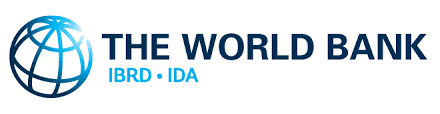 Este documento está sujeito a direitos autorais.Este documento somente pode ser usado e reproduzido para fins não comerciais. Não é permitida sua exploração com fins comercial, inclusive, entre outros, revenda, cobrança pelo acesso e redistribuição, nem em trabalhos derivados, tais como traduções não oficiais baseadas nele.Revisões
Outubro de 2017Esta revisão datada de outubro de 2017 incorpora novas disposições sobre propriedade beneficiária e Pagamento Direto. Os aspectos ambientais, sociais, de saúde e segurança (ESHS) também foram revistos no sentido de incluir disposições adicionais sobre exploração e abuso sexual (EAS) e violência baseada no gênero (VBG).Janeiro de 2017Esta revisão de janeiro de 2017 incorpora mudanças que têm como propósito melhorar o desempenho ambiental, social, de saúde e segurança. Além disso, recebeu o acréscimo de um modelo para notificação de intenção de adjudicação de contrato e passou por uma revisão editorial.Julho de 2016Esta revisão de julho de 2016 incorpora uma série de mudanças que refletem o Regulamento de Aquisições para Mutuários de Operações de IPF, de julho de 2016.Abril de 2015Esta revisão de abril de 2015 amplia o parágrafo (j) da Seção IV - Carta de Proposta, em relação à elegibilidade dos Licitantes.Dezembro de 2012 Esta revisão de março de 2012 incorpora uma série de mudanças que refletem a experiência do Banco no uso de versões anteriores deste documento (a última atualização era de maio de 2010), corrige incoerências nas cláusulas dos documentos e incorpora mudanças conforme as Diretrizes para a Aquisição de Bens, Obras e Serviços Técnicos, publicadas em janeiro de 2011. Novembro de 2010 Esta revisão tem como propósito, entre outros, modificar as cláusulas sobre Elegibilidade e Fraude e Corrupção a fim de alinhar seu conteúdo com o da errata de maio de 2010 das Diretrizes para Aquisição e refletir as mudanças relacionadas a Fraude e Corrupção, conforme o Acordo de Aplicação Mútua de Decisões de Impedimento entre os Bancos Multilaterais de Desenvolvimento, do qual o Grupo Banco Mundial é signatário. Esta revisão se aplica à aquisição de Pequenas Obras no âmbito de projetos financiados por Empréstimos do BIRD ou Créditos da AID, cujo Acordo Legal faz referência (a) às Diretrizes para Aquisições com recursos de Empréstimos do BIRD e Créditos da AID, de maio de 2004, revisadas em outubro de 2006, ou (b) às Diretrizes para Aquisições com recursos de Empréstimos do BIRD e Créditos da AID, de maio de 2004, revisadas em outubro de 2006 e maio de 2010.PrefácioEste Documento Padrão de Aquisição (DPA) de Pequenas Obras foi elaborado pelo Banco Mundial. O DPA deriva do Documento Mestre de Licitação para Aquisição de Pequenas Obras.Este DPA foi atualizado de forma a refletir a versão do Regulamento de Aquisições do Banco Mundial para Mutuários de Operações de IPF vigente em julho de 2016. Este DPA aplica-se à aquisição de Obras custeadas por projetos financiados por Empréstimos do BIRD ou Créditos da AID, cujo Acordo Legal faz referência ao Regulamento de Aquisições para Mutuários de Operações de IPF.PrefácioEste Documento Padrão de Aquisição (DPA) de Pequenas Obras foi elaborado para uso em contratos financiados pelo Banco Internacional para Reconstrução e Desenvolvimento (BIRD) e pela Associação Internacional de Desenvolvimento (AID).Este DPA foi atualizado a fim de refletir as recomendações do Regulamento de Aquisições para Mutuários de Operações de IPF do Banco Mundial ("Regulamento de Aquisições"), de julho de 2016. Este DPA aplica-se à aquisição de Pequenas Obras custeadas por projetos financiados por empréstimos do BIRD ou créditos da AID, cujo Acordo Legal faz referência ao Regulamento de Aquisições. Este DPA deverá ser usado para a aquisição de Pequenas Obras pelo método de Solicitação de Propostas (SDP) com um único envelope, nos processos de licitação pública internacional no âmbito de projetos financiados no todo ou em parte pelo Banco Mundial, por meio do operações de Financiamento de Projetos de Investimento. Este DPA destina-se à aquisição de obras em contratos de empreitada (por preço unitário ou tarifa unitária) ou por preço global por meio de licitação pública internacional, usando o método de Solicitação de Propostas (SDP) com um único envelope, em projetos custeados no todo ou em parte pelo Banco Mundial por meio do Financiamento de Projetos de Investimento. Também encontram-se disponíveis uma SDP destinada a Pequenas Obras por meio de um processo de dois envelopes com qualificação no primeiro envelope e uma SDP destinada a Obras de maior porte, com e sem pré-qualificação.Este documento contém um contrato por preço global. Os contratos por preço global são usados particularmente​ para edifícios e outras formas de construção em que o escopo das Obras está bem definido e dificilmente mudará em termos de quantidade e especificações; também são usados quando a probabilidade de o local apresentar condições difíceis ou imprevistos (por exemplo, problemas ocultos nas fundações) é baixa. Os contratos por preço global destinam-se às Obras que podem ser definidas integralmente em termos de características físicas e qualitativas antes do lançamento do Edital de Licitação, ou àquelas com um nível mínimo de risco de apresentar variações significativas no projeto.  Nos contratos por preço global, o conceito de “Anexo de Atividades” é usado para permitir que os pagamentos sejam feitos com base no percentual concluído de cada atividade.Para obter mais informações sobre aquisições no âmbito de projetos financiados pelo Banco Mundial ou em caso de dúvidas sobre o uso deste DPA, favor entrar em contato com:Diretor de AquisiçõesDepartamento de Normas, Aquisições e Gestão FinanceiraBanco Mundial1818 H Street, NW.Washington D.C. 20433 EUAhttp://www.worldbank.orgDocumento Padrão de AquisiçãoResumo Aviso Específico de Aquisição Aviso Específico de Aquisição - Solicitação de Propostas (SDP)O modelo anexo é o Aviso Específico de Aquisição sobre Solicitação de Propostas, para aquisição pelo método de envelope único. Este é o modelo que Mutuário deverá usar.Documento de Licitação: Solicitação de Propostas – Pequenas Obras (Processo de licitação com um único envelope)PARTE 1 - PROCEDIMENTOS DE LICITAÇÃOSeção I -	Instruções aos Licitantes (IAL)Esta Seção contém informações destinadas a auxiliar o Licitantes na elaboração de suas Propostas e se baseia no processo de Licitação com um único envelope. Contém ainda informações sobre a apresentação, abertura e avaliação de Propostas e a adjudicação de Contratos. A Seção I contém disposições que deverão ser usadas sem modificações.Seção II -	Folha de Dados do Edital (FDE)Esta Seção contém disposições específicas que complementam a Seção I, Instruções aos Licitantes, para cada processo de aquisição. Seção III -	Critérios de Avaliação e QualificaçãoEsta Seção define os critérios para determinar a Proposta Mais Vantajosa. A Proposta Mais Vantajosa será a Proposta do Licitante que atender aos Critérios de Qualificação e que apresentar:(a) alto grau de conformidade com o Edital de Licitação; e(b) o menor custo avaliado. Seção IV -	Formulários de LicitaçãoEsta Seção contém os formulários Lista de Quantidades ou Anexo de Atividades, que o Licitante deverá preencher e apresentar como parte de sua Proposta. Seção V -	Países ElegíveisEsta Seção contém informações sobre os países elegíveis.Seção VI –	Fraude e CorrupçãoEsta Seção contém as disposições sobre Fraude e Corrupção aplicáveis neste processo de Licitação. PARTE 2 - REQUISITOS DAS OBRASSeção VII -	Requisitos das ObrasEsta Seção contém a Especificação, os Desenhos e outras informações complementares que descrevem as Obras objeto do processo de aquisição. Os Requisitos das Obras também compreendem os requisitos ambientais, sociais (inclusive exploração e abuso sexual (EAS) e violência baseada no gênero (GBV)) e de saúde e segurança (ESHS) que a Empreiteira deverá observar na execução das Obras.  PARTE 3 - CONDIÇÕES CONTRATUAIS E FORMULÁRIOS DO CONTRATOSeção VIII -	Condições Gerais do Contrato (CGC)Esta Seção contém as cláusulas gerais a serem aplicadas em todos os contratos.  O texto das cláusulas desta Seção não deverá ser modificado.  Seção IX -	Condições Particulares do Contrato (CPC)Esta Seção reúne os Dados do Contrato e Disposições Específicas que contêm cláusulas específicas para cada contrato. O conteúdo desta Seção modifica ou complementa, mas não substitui, as Condições Gerais, e deverá ser elaborado pelo Contratante.Seção X -	Formulários do ContratoEsta Seção contém a Carta de Aceite, o Instrumento do Contrato e outros formulários pertinentes.Aviso Específico de Aquisição ModeloSolicitação de PropostasPequenas obras (Processo de licitação com um único envelope)País: _____________________________________________________Nome do Projeto: ______________________________________________Título do Contrato: ________________________________________________Empréstimo Nº/Crédito Nº/ Doação Nº:_________________________________Nº de referência da SDP: [conforme o Plano de Aquisição] ____________________O/A [inserir nome do Mutuário/Beneficiário/Destinatário] [recebeu/solicitou/pretende solicitar] financiamento do Banco Mundial para cobrir os custos de [inserir nome do projeto ou da doação], e pretende destinar parte dos recursos a pagamentos no âmbito do contrato de [inserir título do contrato]. [Inserir, se aplicável:  "Neste contrato, o Mutuário processará os pagamentos pelo método de desembolso de Pagamento Direto, conforme definido nas Diretrizes de Desembolso do Banco Mundial para o Financiamento de Projetos de Investimento.”]O/A [inserir nome da agência de implementação] convida os Licitantes elegíveis a apresentar Propostas lacradas para [inserir uma breve descrição das obras, localização, período de construção, margem de preferência, se aplicável, etc.]A licitação será organizada por meio de licitação pública internacional, usando o método de Solicitação de Propostas (SDP), conforme especificado no “Regulamento de Aquisições para Mutuários de Operações de IPF” do Banco Mundial, de [inserir data da edição aplicável do Regulamento de Aquisições, conforme acordo legal]  (o “Regulamento de Aquisições”), e estarão abertas a todos os Licitantes elegíveis, conforme definido no Regulamento de Aquisições. Os Licitantes elegíveis poderão obter mais informações junto a/ao [inserir nome da agência de implementação, inserir nome e e-mail do responsável] e consultar o Edital de Licitação durante o horário de expediente [inserir o horário de expediente, se aplicável, ou seja, das 09h00 às 17h00 horas] no endereço abaixo [especificar endereço ao final desta SDP].O Edital de Licitação em [inserir nome do idioma] poderá ser adquirido pelos Licitantes elegíveis que estiverem interessados, mediante o pagamento de uma taxa não reembolsável de [inserir valor na moeda do Mutuário ou em uma moeda conversível]. Os pedidos devem ser enviados por escrito ao endereço abaixo. O método de pagamento será [inserir método de pagamento].O documento será enviado por [inserir forma de entrega].As Propostas deverão ser entregues no endereço abaixo [informar endereço ao final desta SDP] até [inserir data e hora]. O envio de Propostas por meio eletrônico será [não será] permitido. As Propostas recebidas fora do prazo serão rejeitadas. As Propostas serão abertas em sessão pública na presença dos representantes designados dos Licitantes e de qualquer pessoa interessada, no endereço [informar o endereço que consta ao final desta SDP] em [inserir data e hora]. Todas as Propostas deverão estar acompanhadas de uma [inserir “Garantia da Proposta” ou “Declaração de Garantia da Proposta”, conforme o caso] no valor de [inserir valor e moeda, se for uma Garantia da Proposta.][Inserir este parágrafo, se aplicável de acordo com o Plano de Aquisição: “Chamamos sua atenção para a cláusula do Regulamento de Aquisições que determina que o Mutuário divulgue informações sobre a propriedade beneficiária do Licitante vencedor, como parte do Aviso de Adjudicação do Contrato, usando o Formulário de Divulgação de Propriedade Beneficiária constante do Edital de Licitação.”]O(s) endereço(s) referido(s) acima é (são): [inserir endereço(s) completo(s)][inserir nome do setor][inserir nome e cargo][inserir endereço completo e/ou endereço para correspondência][inserir número de telefone e códigos de país e área][inserir número de fax e códigos de país e área][inserir e-mail]	[inserir endereço do site]Solicitação de PropostasPequenas obras(Processo de licitação com um único envelope) Aquisição de:[inserir identificação das Obras] _______________________________SDP Nº: [inserir número de referência que consta no Plano de Aquisição]Projeto: [inserir nome do projeto]Contratante: [inserir nome da agência do Contratante]País: [inserir país onde a SDP foi publicada]Data de publicação: [inserir data em que a SDP foi publicada]Documento Padrão de AquisiçãoÍndice PART 1 – Bidding Procedures	3Section I - Instructions to Bidders	5Section II - Bid Data Sheet (BDS)	33Section III - Evaluation and Qualification Criteria	43Section IV - Bidding Forms	63Section V - Eligible Countries	111Section VI - Fraud and Corruption	113PART 2 – Works’ Requirements	117Section VII - Works’ Requirements	119PART 3 – Conditions of Contract and Contract Forms	129Section VIII - General Conditions of Contract	130Section IX - Particular Conditions of Contract	163Section X - Contract Forms	173PARTE 1 – Procedimentos de LicitaçãoSeção I - Instruções aos LicitantesSumárioA.	General	71.	Scope of Bid	72.	Source of Funds	73.	Fraud and Corruption	84.	Eligible Bidders	85.	Eligible Materials, Equipment and Services	11B.	Contents of Bidding Document	116.	Sections of Bidding Document	117.	Clarification of Bidding Document, Site Visit, Pre-Bid Meeting	128.	Amendment of Bidding Document	13C.	Preparation of Bids	139.	Cost of Bidding	1310.	Language of Bid	1311.	Documents Comprising the Bid	1412.	Letter of Bid and Schedules	1413.	Alternative Bids	1414.	Bid Prices and Discounts	1515.	Currencies of Bid and Payment	1616.	Documents Comprising the Technical Proposal	1617.	Documents Establishing the Eligibility and Qualifications of the Bidder	1618.	Period of Validity of Bids	1719.	Bid Security	1720.	Format and Signing of Bid	19D.	Submission and Opening of Bids	2021.	Sealing and Marking of Bids	2022.	Deadline for Submission of Bids	2123.	Late Bids	2124.	Withdrawal, Substitution, and Modification of Bids	2125.	Bid Opening	22E.	Evaluation and Comparison of Bids	2326.	Confidentiality	2327.	Clarification of Bids	2328.	Deviations, Reservations, and Omissions	2429.	Determination of Responsiveness	2430.	Nonmaterial Nonconformities	2431.	Correction of Arithmetical Errors	2532.	Conversion to Single Currency	2533.	Margin of Preference	2634.	Subcontractors	2635.	Evaluation of Bids	2636.	Comparison of Bids	2737.	Abnormally Low Bids	2738.	Unbalanced or Front Loaded Bids	2839.	Qualification of the Bidder	2840.	Most Advantageous Bid	2941.	Employer’s Right to Accept Any Bid, and to Reject Any or All Bids	2942.	Standstill Period	2943.	Notification of Intention to Award	29F.	Award of Contract	2944.	Award Criteria	2945.	Notification of Award	3046.	Debriefing by the Employer	3047.	Signing of Contract	3148.	Performance Security	3149.	Adjudicator	3250.	Procurement Related Complaint	32Seção I - Instruções aos LicitantesSeção II - Folha de Dados do Edital (FDE)Os seguintes dados específicos das Obras a serem adquiridas deverão complementar, suplementar ou alterar as disposições das Instruções aos Licitantes (IAL). Em caso de conflito, as presentes disposições prevalecerão em relação às IAL.[Se o sistema eletrônico de compras for utilizado, modificar as partes relevantes da FDE de modo a refletir o processo eletrônico de compras][A Folha de Dados do Edital deverá ser preenchida de acordo com as instruções disponíveis, conforme necessário, nas notas em itálico mencionadas nas IAL correspondentes.]Seção III - Critérios de Avaliação e QualificaçãoEsta seção contém os critérios que o Contratante deverá usar para avaliar as Propostas e qualificar os Licitantes na pós-qualificação. Nenhum outro fator, método ou critério deverá ser usado além do especificado neste Edital de Licitação. O Licitante deverá fornecer todas as informações solicitadas nos formulários constantes da Seção IV, Formulários de Licitação.Sempre que lhe for solicitado declarar um valor monetário, o Licitante deverá indicar o equivalente em US$ usando a taxa de câmbio determinada da seguinte forma:para faturamento de construção ou dados financeiros exigidos para cada ano: a taxa de câmbio vigente no último dia do respectivo ano civil (no qual os valores para aquele ano devem ser convertidos) foi originalmente estabelecida; ouvalor do contrato único: a taxa de câmbio vigente na data do contrato.As taxas de câmbio devem ser obtidas da fonte pública disponível identificada na IAL 32.1. Qualquer erro na determinação das taxas de câmbio na Proposta poderá ser corrigido pelo Contratante[O Contratante deverá selecionar os critérios considerados apropriados para o processo de aquisição, inserir texto apropriado usando os modelos abaixo ou outra redação aceitável e apagar o texto em itálico]Tabela de Critérios1.	Margin of Preference	452.	Evaluation	463.	Qualification	504.	Key Personnel	615.	Equipment	62Margem de preferência Se a FDE assim especificar, o Contratante concederá uma margem de preferência de 7,5% (sete e meio por cento) para empreiteiras nacionais, de acordo com as seguintes disposições e sujeitas a elas:(a)	As Empreiteiras que solicitarem tal preferência deverão fornecer, como parte dos dados para qualificação, tais informações, incluindo detalhes de propriedade, conforme necessário, para determinar se, de acordo com a classificação estabelecida pelo Mutuário e aceita pelo Banco, uma determinada Empreiteira ou grupo de Empreiteiros se qualifica para uma preferência doméstica. O Edital de Licitação deverá indicar claramente a preferência e o método que será adotado na avaliação e comparação das Propostas para dar efetivar tal preferência.(b)	Após as Propostas terem sido recebidas e analisadas pelo Contratante, as Propostas conformes deverão ser classificadas nos seguintes grupos:(i)	Grupo A: Propostas apresentadas por empreiteiras nacionais elegíveis para a preferência.(ii)	Grupo B: Propostas apresentadas por outras Empreiteiras.Todas as Propostas avaliadas de cada grupo deverão, em uma primeira etapa de avaliação, ser comparadas para determinar a Proposta com o menor custo avaliado, e a Proposta com o menor custo avaliado de cada grupo será ainda comparada com cada outra. Se dessa comparação resultar que uma Proposta do Grupo A for a menor, ela será selecionada para a adjudicação como a Proposta Mais Vantajosa, se o Licitante for qualificado. Se uma proposta do Grupo B for a menor, em uma segunda etapa de avaliação, todas as Propostas do Grupo B serão então comparadas com a Proposta de menor custo avaliado do Grupo A. Apenas para os fins desta comparação adicional, um valor igual a 7,5% (sete e meio por cento) do respetivo preço de Proposta corrigido para erros aritméticos, incluindo descontos incondicionais, mas excluindo somas provisórias e o custo de trabalhos por unidade, se houver, deverá ser adicionado ao custo avaliado oferecido em cada Proposta do Grupo B. Se a Proposta do Grupo A for a menor, ela será selecionada para adjudicação. Caso contrário, a Proposta com menor custo avaliado do Grupo B, com base na primeira etapa de avaliação, deverá ser selecionada.O Contratante deverá adotar os critérios e metodologias listados nesta Seção III para avaliar as Propostas. Ao aplicar esses critérios e essas metodologias, o Contratante determinará a Proposta Mais Vantajosa, que será a Proposta que tenha sido avaliada como:(a) 	alto grau de conformidade com o Edital de Licitação; e(b) 	o menor custo avaliado. AvaliaçãoAlém dos critérios listados nas IAL 35.2 (a) a (e), aplicam-se os seguintes critérios:2.1	Adequação da Proposta TécnicaA avaliação da Proposta Técnica do Licitante incluirá uma avaliação da capacidade técnica do Licitante de mobilizar os principais equipamentos e equipes para o contrato, de forma condizente com sua proposta de métodos de trabalho, programação e fornecimento de material em detalhes suficientes e totalmente de acordo com os requisitos estipulados na Seção VII, Requisitos das Obras.2.2	Múltiplos contratosDe acordo com a IAL 35.4 das Instruções aos Licitantes, se as Obras forem agrupadas em múltiplos contratos, a avaliação será a seguinte:Critérios de Adjudicação para Contratos Múltiplos [IAL 35.4]:LotesOs Licitantes poderão apresentar propostas para um ou mais lotes. As Propostas serão avaliadas por lote, levando em consideração os descontos oferecidos, se houver, depois de considerar todas as possíveis combinações de lotes. O(s) contrato(s) será(ão) adjudicado(s) ao(s) Licitante(s) que oferecer(em) o menor custo avaliado ao Contratante para lotes combinados, contanto que o(s) Licitante(s) selecionado(s) atendam aos critérios obrigatórios de qualificação para um lote ou uma combinação de lotes, conforme o caso.PacotesOs Licitantes poderão apresentar propostas para um ou mais pacotes e para um ou mais lotes dentro de um pacote. As propostas serão avaliadas por pacote, levando em consideração os descontos oferecidos, se houver, para pacotes combinados e/ou lotes dentro de um pacote. O(s) contrato(s) será(ão) adjudicado(s) ao(s) Licitante(s) que oferecer(em) o menor custo avaliado ao Contratante para pacotes combinados, desde que o(s) Licitante(s) selecionado(s) atendam aos critérios obrigatórios de qualificação para uma combinação de pacotes e/ou lotes, conforme o caso.Critérios de Qualificação para Múltiplos Contratos:A seção III descreve critérios de qualificação para cada lote (contrato) e para múltiplos lotes (contratos). O critério de qualificação é o requisito mínimo agregado para os respectivos lotes, conforme especificado nos itens 3.1, 3.2, 4.2 (a) e 4.2 (b). No entanto, com relação à experiência específica no item 4.2 (a) da Seção III, o Contratante selecionará uma ou mais das opções abaixo identificadas:N é o número mínimo de contratosV é o valor mínimo de um contrato único(a) 	Para um contrato:Opção 1: 	(i) N contratos, cada um com valor mínimo V;Ou Opção 2: 	(i) N contratos, cada um com valor mínimo V; ou(ii) Menor ou igual a N contratos, cada um com valor mínimo V, mas com valor total de todos os contratos igual ou superior a N x V.(b) 	Para múltiplos contratosOpção 1: 	(i) Os requisitos mínimos para contrato(s) combinado(s) deverão ser os requisitos agregados para cada contrato para o qual o Licitante tenha apresentado Propostas da seguinte forma, e N1, N2, N3, etc. deverão ser contratos diferentes:Lote 1:  N1 contratos, cada um com valor mínimo V1;Lote 2:  N2 contratos, cada um com valor mínimo V2; Lote 3:  N3 contratos, cada um com valor mínimo V3; ----etc. ouOpção 2: 	(i) Os requisitos mínimos para contrato(s) combinado(s) deverão ser os requisitos agregados para cada contrato para o qual o Licitante tenha apresentado Propostas da seguinte forma, e N1, N2, N3, etc. deverão ser contratos diferentes:Lote 1:  N1 contratos, cada um com valor mínimo V1;Lote 2:  N2 contratos, cada um com valor mínimo V2; Lote 3:  N3 contratos, cada um com valor mínimo V3; ----etc., ou(ii) Lote 1:  N1 contratos, cada um com valor mínimo V1; ou número de contratos menor ou igual a N1, cada um com valor mínimo V1, mas com valor total de todos os contratos igual ou superior a N1 x V1.Lote 2:  N2 contratos, cada um com valor mínimo V2; ou número de contratos menor ou igual a N2, cada um com valor mínimo V2, mas com valor total de todos os contratos igual ou superior a N2 x V2.Lote 3:  N3 contratos, cada um com valor mínimo V3; ou número de contratos menor ou igual a N3, cada um com valor mínimo V3, mas com valor total de todos os contratos igual ou superior a N3 x V3.----etc.OuOpção 3: 	(i) Os requisitos mínimos para contrato(s) combinado(s) deverão ser os requisitos agregados para cada contrato para o qual o Licitante tenha apresentado Propostas da seguinte forma, e N1, N2, N3, etc. deverão ser contratos diferentes:Lote 1:  N1 contratos, cada um com valor mínimo V1;Lote 2:  N2 contratos, cada um com valor mínimo V2; Lote 3:  N3 contratos, cada um com valor mínimo V3; ----etc., ou(ii) Lote 1:  N1 contratos, cada um com valor mínimo V1; ou número de contratos menor ou igual a N1, cada um com valor mínimo V1, mas com valor total de todos os contratos igual ou superior a N1 x V1.Lote 2:  N2 contratos, cada um com valor mínimo V2; ou número de contratos menor ou igual a N2, cada um com valor mínimo V2, mas com valor total de todos os contratos igual ou superior a N2 x V2.Lote 3:  N3 contratos, cada um com valor mínimo V3; ou número de contratos menor ou igual a N3, cada um com valor mínimo V3, mas com valor total de todos os contratos igual ou superior a N3 x V3.----etc., ou(iii) Sujeito à conformidade de acordo com o item (ii) acima com relação ao valor mínimo do contrato único para cada lote, o número total de contratos é igual ou inferior a N1 + N2 + N3 +--, mas o valor total de todos esses contratos é igual ou superior a N1 x V1 + N2 x V2 + N3 x V3 +---.2.3	Prazos alternativos para conclusãoO Prazo alternativo para conclusão, se permitido de acordo com a IAL 13.2, será avaliado da seguinte maneira:………………………………………………………………………………………………………………………………………………………………………………………………………………………………………………………………………………2.4	Aquisição Sustentável [Se os requisitos técnicos de aquisições sustentáveis específicas forem definidos na Seção VII- Especificação,  informe que (i) esses requisitos serão avaliados como aprovados/reprovados (pela conformidade) ou, caso contrário (ii) além de avaliar esses requisitos como aprovados/reprovados (pela conformidade), se aplicável, especifique os ajustes monetários a serem aplicados aos Preços da Proposta para fins de comparação por conta de Propostas que excedam os requisitos técnicos de aquisições sustentáveis específicas.]………………………………………………………………………………………………………………………………………………………………………………………………………………………………………………………………………………2.5	Soluções técnicas alternativas para partes específicas das ObrasA aceitabilidade de soluções técnicas alternativas para partes das Obras, se permitida de acordo com a IAL 13.4 das IAL, será determinada da seguinte maneira: ………………………………………………………………………………………………………………………………………………………………………………………………………………………………………………………………………………2.6	Subcontratados EspecializadosSe permitido de acordo com a IAL 34, apenas será considerada a experiência específica dos Subcontratados para obras especializadas permitidas pelo Contratante. A experiência geral e os recursos financeiros dos Subcontratados Especializados não serão adicionados aos do Licitante para fins de sua qualificação. ……………………………………………………………………………………………………………………………………………………………………………………………………QualificaçãoNota: [Para lotes múltiplos (contratos), especificar critérios financeiros e de experiência para cada lote sob 3.1, 3.2, 4.2 (a) e 4.2 (b)] Equipe principal[Nota: Inserir na tabela a seguir os principais especialistas mínimos necessários para executar o contrato, levando em consideração a natureza, escopo, complexidade e riscos do contrato.]O Licitante deverá demonstrar que terá uma equipe principal mínima devidamente qualificada (e em número adequado), conforme descrito na tabela abaixo, que será necessária para executar o Contrato. O Licitante deverá fornecer detalhes da equipe principal e de outros funcionários principais que o Licitante considerar apropriados, juntamente com suas qualificações acadêmicas e experiência profissional. O Licitante deverá preencher os Formulários relevantes na Seção IV, Formulários de Licitação.A Empreiteira deverá solicitar o consentimento do Contratante para substituir a equipe principal (consultar as Condições Particulares do Contrato 9.1).Equipe principalEquipamentoO Licitante deverá demonstrar que terá acesso aos principais equipamentos da Empreiteira listados a seguir:	[Especificar os requisitos para cada lote, conforme aplicável]O Licitante deverá fornecer detalhes adicionais dos itens de equipamento propostos usando o Formulário correspondente na Seção IV.Seção IV - Formulários de LicitaçãoTabela de FormuláriosLetter of Bid	64Schedules	67Bill of Quantities	671. Sample Bill of Quantities	692. Schedule of Payment Currencies	713. Schedule(s) of Adjustment Data	72Forms of Bid Security	73Form of Bid Security - Bank Guarantee	73Form of Bid Security – Bid Bond	75Form of Bid-Securing Declaration	77Technical Proposal	79Technical Proposal Forms	79Equipment	84Site Organization	85Method Statement	86Mobilization Schedule	87Construction Schedule	88ESHS Management Strategies and Implementation Plans	89Code of Conduct: Environmental, Social, Health and Safety (ESHS)	90Others	91Bidder’s Qualification	92Form ELI -1.1: Bidder Information Form	93Form ELI -1.2: Information Form for JV Bidders	94Form CON – 2: Historical Contract Non-Performance, Pending Litigation and Litigation History	95Form CON – 3:Environmental, Social, Health, and Safety	98Form CCC: Current Contract Commitments / Works in Progress	100Form FIN – 3.1: Financial Situation and Performance	101Form FIN - 3.2: Average Annual Construction Turnover	103Form FIN - 3.3: Financial Resources	104Form EXP - 4.1: General Construction Experience	105Form EXP - 4.2(a): Specific Construction and Contract Management Experience	106Form EXP - 4.2(b): Construction Experience in Key Activities	108Carta-PropostaData de envio desta Proposta: [inserir data (dia, mês e ano) de envio da Proposta]SDP Nº: [Inserir número do processo de SDP]Proposta alternativa Nº: [Inserir número de identificação, caso se tratar de uma Proposta alternativa]Para: [inserir nome completo do Contratante]Sem ressalvas: Analisamos o Edital de Licitação, incluindo Aditivos emitidos de acordo com as  (IAL 8), e não temos nenhuma ressalva a declarar;Elegibilidade: Cumprimos os requisitos de elegibilidade e não temos conflitos de interesse, conforme a IAL 4;Declaração de Garantia da Proposta: Não fomos suspensos nem declarados inelegíveis pelo Contratante, com base na execução de uma Declaração de Garantia da Proposta ou Declaração de Garantia da Proposta no País do Contratante de acordo com a IAL 4.7;Conformidade: Executamos as seguintes Obras em conformidade com o Edital de Licitação: [inserir uma breve descrição das Obras]__________________________________ Preço da Proposta: O preço total da nossa Proposta, excluídos os descontos oferecidos no item (f) abaixo, é de: [Inserir uma das opções abaixo, conforme apropriado][Opção 1, no caso de um lote:] O preço total é de: [inserir preço total da Proposta em algarismos e por extenso, indicando os vários montantes e as respectivas moedas];Ou [Opção 2, no caso de múltiplos lotes:] (a) Preço total de cada lote [Inserir preço total de cada lote em algarismos e por extenso, indicando os vários montantes e as respectivas moedas]; e b) Preço total de todos os lotes (soma de todos os lotes) [Inserir preço total de todos os lotes em algarismos e por extenso, indicando os vários montantes e as respectivas moedas];Descontos: Os descontos oferecidos e a metodologia para sua aplicação são: (i) Os descontos oferecidos são: [Detalhar cada desconto oferecido.](ii) O método de cálculo exato para determinar o preço líquido após a aplicação dos descontos é o seguinte: [Detalhar o método que será utilizado para aplicar os descontos];Período de Validade da Proposta: Nossa Proposta será válida pelo período previsto na FDE IAL 18.1, a partir da data prevista para o prazo de envio da Proposta, de acordo com o Edital de Licitação, e permanecerá válida e poderá ser aceita a qualquer momento antes da expiração desse período;Garantia de Execução: Se nossa Proposta for aceita, comprometemo-nos a obter uma garantia de execução [e uma Garantia de Execução Ambiental, Social, de Saúde e Segurança (ESHS), Excluir se não for aplicável] de acordo com o Edital de Licitação;Uma Proposta por Licitante:  Não apresentamos nenhuma outra Proposta como Licitante pessoa física ou Subcontratada, não participamos de nenhuma outra Proposta(s) como membro de Joint Venture, e atendemos aos requisitos da IAL 4.3, além das Propostas alternativas apresentadas de acordo com a IAL 13;Suspensão e Impedimento: Nós, juntamente com qualquer um de nossos subcontratados, fornecedores, consultores, fabricantes ou prestadores de serviços mobilizados para qualquer parte do contrato, não estamos sujeitos a suspensão temporária ou impedimento imposto pelo Grupo Banco Mundial ou impedimento imposto pelo Grupo Banco Mundial em conformidade com o Acordo para Aplicação Mútua de Decisões sobre Impedimentos entre o Banco Mundial e outros bancos de desenvolvimento. Ademais, não somos inelegíveis em virtude das leis ou regulamentos oficiais do País do Contratante ou de decisão do Conselho de Segurança das Nações Unidas.Empresa ou instituição estatal: [Selecionar a opção apropriada e apagar a outra] [Não somos uma empresa ou instituição estatal]/[Somos uma empresa ou instituição estatal, mas atendemos aos requisitos da IAL 4.6];Comissões, gratificações e taxas: Pagamos, ou pagaremos, as seguintes comissões, gratificações ou taxas em razão do processo de licitação ou da execução do Contrato: [inserir nome completo de cada Beneficiário, seu endereço completo, razão pela qual cada comissão ou gratificação foi paga e a quantia e moeda de cada comissão ou gratificação](Se nada foi pago ou deverá ser pago, indicar "nada”.)Contrato vinculante: Entendemos que esta Proposta, juntamente com o seu aceite por escrito constante de sua Carta de Aceite, constituirá um contrato vinculante entre nós, até que um contrato formal seja elaborado e assinado; Não obrigatoriedade de aceite pelo Contratante: Entendemos que você não é obrigado a aceitar a Proposta com o menor custo avaliado, a Proposta Mais Vantajosa ou qualquer outra Proposta que venha a receber; eFraude e Corrupção: Declaramos pelo presente que tomamos medidas para garantir que ninguém que atue em nosso nome se envolva em qualquer tipo de Fraude e Corrupção; eÁrbitro: Aceitamos a nomeação de [inserir nome proposto na Folha de Dados da Licitação] como o Árbitro.[ou]Não aceitamos a nomeação de [inserir nome proposto na Folha de Dados da Licitação] como Árbitro, e propomos, em vez dele, que [inserir nome] seja nomeado como Árbitro, cujas tarifa por dia e dados pessoais se encontram em anexo.Nome do Licitante: *[inserir nome completo da pessoa que assina a Proposta]Nome da pessoa devidamente autorizada a assinar a Proposta em nome do Licitante: ** [inserir nome completo da pessoa devidamente autorizada a assinar a Proposta]Cargo da pessoa que assina a Proposta: [inserir cargo completo da pessoa que assina a Proposta]Assinatura da pessoa acima indicada: [inserir assinatura da pessoa cujo nome e capacidade são indicados acima]Data de assinatura [inserir data de assinatura] dia de [inserir mês] de [inserir ano]*: No caso de uma Proposta apresentada por uma Joint Venture, especificar o nome da Joint Venture como Licitante**: A pessoa que assina a Proposta deverá anexar à Proposta a procuração outorgada pelo LicitanteAnexosPlanilha de Quantidades ObjetivosOs objetivos da Planilha de Quantidades são:(a)	 fornecer informações suficientes sobre as quantidades de Obras a serem executadas para permitir que as Propostas sejam elaboradas com eficiência e precisão; e(b)	quando um Contrato tiver sido celebrado, fornecer um Planilha de Quantidades precificada para uso na avaliação periódica das Obras executadas.Para atingir esses objetivos, as Obras deverão ser discriminadas no Anexo de Atividades com detalhes suficientes para distinguir entre as diferentes classes de Obras, ou entre Obras da mesma natureza realizadas em locais diferentes ou em outras circunstâncias que possam dar origem a considerações diferentes em termos de custo.  Em conformidade com esses requisitos, o layout e conteúdo da Planilha de Quantidades deverão ser o mais simples e breves possível.Anexo de serviços por unidadeUm Anexo de Serviços por Unidade deverá ser incluído somente se houver alta probabilidade de trabalhos imprevistos, fora dos itens constantes da Relação de Quantidades.  Para facilitar a verificação pelo Contratante de que as tarifas cotadas pelos Licitantes condizem com a realidade, o Anexo de Serviços por Unidade deverá compreender o seguinte:(a)	Uma lista das várias classes de mão de obra, materiais e planta de construção, para os quais tarifas ou preços básicos de trabalhos por unidade deverão ser inseridos pelo Licitante, juntamente com uma declaração das condições em que a Empreiteira será paga por unidade em relação às obras realizadas por unidade.(b)	as quantidades nominais para cada item dos trabalhos por unidade, a serem precificadas por cada Licitante por tarifa unitária.   A tarifa a ser inserida pelo Licitante em relação a cada item básico do Trabalho por Unidade deverá incluir lucro, custos fixos, supervisão e outros encargos da Empreiteira.Somas ProvisóriasUma provisão para contingências físicas (excesso de quantidade) poderá ser feita por meio da inclusão de uma soma provisória no Resumo da Planilha de Quantidades.  Da mesma forma, uma reserva de contingência para possíveis aumentos de preços deverá ser fornecida como uma soma provisória no Resumo da Planilha de Quantidades precificada.    A inclusão de tais quantias provisórias muitas vezes facilita a aprovação orçamentária, evitando a necessidade de solicitar aprovações complementares periódicas conforme a for necessário.  Quando tais somas provisórias ou reservas de contingência forem usadas, as Condições Especiais do Contrato deverão declarar como serão usadas, e sob cuja autoridade (geralmente o Gerente do Projeto).O custo estimado das obras especializados a serem executados ou de bens especiais a serem fornecidos por outras Empreiteiras deverá ser indicado na parte correspondente da Planilha de Quantidades como uma quantia provisória específica, acompanhada de uma breve descrição apropriada.  Normalmente, o Contratante adota um procedimento de aquisição separado para selecionar as referidas empreiteiras especializados.  Para fornecer um elemento de concorrência entre os Licitantes em relação a quaisquer instalações, acomodações, comparecimento, etc., a serem fornecidos pelo Licitante vencedor como principal Empreiteira para o uso e conveniência das empreiteiras especializadas, cada quantia provisória relacionada deverá ser seguida por um item na Planilha de Quantidades, convidando o Licitante a cotar uma quantia para tais itens.Estas Notas para Elaboração da Planilha de Quantidades servem apenas como informações para o Contratante ou para a pessoa que está elaborando o Edital de Licitação.  Não devem ser incluídas na versão final do Edital de Licitação.1. Modelos de Planilha de Quantidades (Moeda local e moeda estrangeira)Modelo de Anexo de Atividades2. Anexo de moedas de pagamentoPara ...........................inserir nome da Seção das Obras 	Tabelas separadas poderão ser necessárias se as várias seções das Obras (ou da Planilha de Quantidades) tiverem requisitos de moeda local e estrangeira significativamente diferentes.  O Contratante deverá inserir os nomes de cada seção das Obras.3. Anexo(s) de Dados de AjusteTabela A - Moeda local[*  A ser inserido pelo Contratante. Considerando que "A" deve ter uma porcentagem fixa, B, C, D e E devem especificar um intervalo de valores e o Licitante será obrigado a especificar um valor dentro do intervalo de tal forma que a ponderação total = 1,00]Tabela B - Moeda estrangeiraNome da moeda: _______________Se o Licitante desejar cotar em mais de uma moeda estrangeira, esta tabela deverá ser repetida para cada moeda estrangeira.[* A ser inserido pelo Contratante. Considerando que "A" deve ter uma porcentagem fixa, B, C, D e E devem especificar um intervalo de valores e o Licitante será obrigado a especificar um valor dentro do intervalo de tal forma que a ponderação total = 1,00]Formulários de Garantia da PropostaFormulário de Garantia da Proposta - Garantia bancária [Papel timbrado do Avalista ou código identificador SWIFT] Beneficiário: [nome e endereço do Contratante]  Solicitação de Propostas Nº: _[inserir número de referência da Solicitação de Propostas] Data:[inserir data de emissão] Garantia da Proposta Nº: [inserir número de referência da garantia] Avalista: _[inserir nome e endereço do local de emissão, a menos que sejam indicados no papel timbrado]Fomos informados que [inserir nome do Licitante, que em caso de uma Joint Venture será o nome da Joint Venture (seja legalmente constituída ou prospectiva), ou os nomes de todos os seus membros]   ("o Proponente") apresentou ou apresentará ao Beneficiário sua Proposta ("a Proposta") para a execução de ________________ no âmbito da Solicitação de Propostas nº [inserir número] (“a SDP”). Além disso, entendemos que, de acordo com as condições do Beneficiário, as Propostas deverão estar acompanhadas de uma Garantia da Proposta.A pedido do Proponente, comprometemo-nos, como Avalistas,  desde já e em caráter irrevogável, a pagar ao Beneficiário qualquer quantia ou quaisquer quantias até o valor total de [inserir valor em algarismos](inserir valor por extenso), mediante o recebimento de solicitação de pagamento assinada pelo Beneficiário, amparada em declaração do Beneficiário feita na própria solicitação ou em documento separado que acompanhe ou faça referência à solicitação, comunicando que o Proponente:(a) 	retirou sua Proposta durante o Período de Validade da Proposta previsto na Carta-Proposta do Proponente (“Período de Validade da Proposta”), ou qualquer prorrogação desse período pelo Proponente; ou(b) 	foi notificado sobre o aceite de sua Proposta pelo Beneficiário durante o Período de Validade da Proposta, porém (i) não assinou o contrato, ou (ii) não apresentou a Garantia de Execução e, se for necessária, a Garantia de Execução Ambiental, Social, de Saúde e Segurança (ESHS), de acordo com as Instruções aos Licitantes (“IAL”) do Edital de Licitação do Beneficiário.Esta garantia expirará: (a) se o Proponente for o Licitante vencedor, após o recebimento de cópias do contrato assinado pelo Solicitante e a garantia de execução e, se necessário, a Garantia de Desempenho Ambiental, Social, de Saúde e Segurança (ESHS), emitida para o Beneficiário em relação a tal contrato; e (b) se o Proponente não for o Licitante vencedor, quando (i) de nosso recebimento de uma cópia da notificação enviada pelo Beneficiário ao Proponente sobre os resultados do processo de Licitação; ou (ii) decorridos 28 (vinte e oito dias) após o término do Período de Validade da Proposta. Por conseguinte, qualquer pedido de pagamento contemplado na garantia deverá ser recebido por nós no escritório indicado acima até essa data.Esta garantia estará sujeita às Regras Uniformes para Garantias de Demanda (URDG), revisão de 2010, publicação nº 758 do ICC._____________________________[assinatura(s)]Nota:  Todos os textos em itálico destinam-se a auxiliar no elaboração deste formulário e deverão ser apagados na versão final.Formulário de Garantia da Proposta -  Seguro Garantia[O Segurador deverá preencher este Formulário de Seguro Garantia de acordo com as instruções indicadas.]GARANTIA Nº ______________________PELA PRESENTE GARANTIA, [nome do Licitante] como Outorgante (“o Outorgante”), e [nome, título legal e endereço do Segurador], autorizado a fazer negócios em [nome do País do Contratante], como Segurador (“o Segurador”), são responsabilizados e firmemente vinculados a [nome do Contratante] como Credor (“o Contratante”), no valor de [valor da Garantia] [quantia por extenso], para o pagamento efetivo do qual nós, os referidos Outorgante e Segurador, nos vinculamos e vinculamos nossos sucessores e mandatários, conjunta e solidariamente, firmemente pelo presente instrumento.    CONSIDERANDO que o Outorgante apresentou ao Contratante uma Proposta por escrito datada de ___ de ______ de 20__, para o fornecimento de [nome do Contrato] (a “Proposta”).FICA, PORTANTO, RESOLVIDO QUE, satisfeita a condição de que o Outorgante: retire sua Proposta durante o Período de Validade da Proposta estabelecido na Carta-Proposta do Outorgante (“Período de Validade da Proposta”), ou qualquer prorrogação do período pelo Outorgante; outendo sido notificado do aceite de sua Proposta pelo Contratante durante o Período de Validade da Proposta ou prorrogação desse período pelo Outorgante: (i) deixe de assinar o Instrumento de Contrato; ou (ii) não apresente a Garantia de Execução e, se necessária, a Garantia de Execução Ambiental, Social, de Saúde e Segurança (ESHS), de acordo com as Instruções aos Licitantes (“ITB”) do Edital de Licitação do Contratante.o Segurador se comprometerá a pagar imediatamente ao Contratante, até o montante acima, mediante o recebimento da primeira solicitação por escrito do Contratante, sem que tenha de comprovar sua solicitação, e desde que declare nela que a solicitação decorre da ocorrência de qualquer um dos eventos acima, especificando o(s) evento(s) ocorrido(s). O Segurador desde já concorda que sua obrigação permanecerá válida até (e inclusive) a data correspondente a 28 (vinte e oito) dias após a data de expiração do Período de Validade da Proposta, estabelecida na Carta-Proposta do Outorgante ou qualquer prorrogação desse período pelo Outorgante.E, por estarem assim justas e contratadas, assinam as Partes o presente com seus respectivos nomes no dia ______ de ____________ 20__.Outorgante: _______________________	Segurador: _____________________________
	Carimbo da empresa (se houver)_______________________________	____________________________________
(Assinatura)                      (assinatura)
(Nome e cargo impressos) (nome e cargo impressos)Formulário de Declaração de Garantia da PropostaData: [inserir data (dia, mês e ano)]SDP Nº: [inserir número do processo de Licitação]Nº alternativo: [inserir número de identificação, se a presente Proposta for uma Proposta alternativa]Para: [inserir nome completo do Contratante]Nós, abaixo assinados, declaramos que: 			Entendemos que, de acordo com suas condições, as Propostas deverão estar acompanhadas de uma Declaração de Garantia da Proposta.Estamos cientes de que nossa elegibilidade para participar da licitação ou apresentar Propostas no âmbito de qualquer contrato com o Contratante será automaticamente suspensa pelo período de [inserir número de meses ou anos], a contar de [inserir data],  se descumprirmos nossas obrigações decorrentes das condições da Proposta, em especial por:(a) 	termos retirado a nossa Proposta durante o período de validade previsto na Carta-Proposta; ou(b) 	termos recebido a notificação de aceite da nossa Proposta pelo Contratante durante o Período de Validade da Proposta, porém (i) não conseguimos ou recusamos assinar o Contrato, se for necessário; ou (ii) não conseguimos ou nos recusamos a apresentar a Garantia de Execução e, se for necessária, a Garantia de Execução Ambiental, Social, de Saúde e Segurança (ESHS), de acordo com as IAL.Entendemos que esta Declaração de Garantia da Proposta irá expirar se não formos o Licitante vencedor (i) quando do recebimento da sua notificação acerca do nome do Licitante vencedor; ou (ii) 28 (vinte e oito) dias após a expiração de nossa Proposta.Nome do Licitante*	[inserir nome completo da pessoa que assina a Proposta]Nome da pessoa devidamente autorizada a assinar a Proposta em nome do Licitante** inserir nome completo da pessoa devidamente autorizada a assinar a Proposta]Cargo da pessoa que assina a Proposta [inserir cargo completo da pessoa que assina a Proposta]Assinatura da pessoa acima mencionada	 [inserir assinatura da pessoa cujo nome e capacidade são indicados acima]Data de assinatura [inserir data de assinatura] dia [inserir mês] [inserir ano]*: No caso de uma Proposta apresentada por uma Joint Venture, especificar o nome da Joint Venture como Licitante**: A pessoa que assina a Proposta deverá anexar à Proposta a procuração outorgada pelo Licitante [Nota: No caso de uma Joint Venture, a Declaração de Garantia da Proposta deverá estar em nome de todos os membros da Joint Venture que apresentarem a Proposta.]Proposta TécnicaFormulários para proposta técnicaAnexo da Equipe Principal EquipamentoOrganização do localDescrição de metodologiaCronograma de mobilizaçãoCronograma de construçãoPlanos de Implementação e Estratégias de Gestão de ESHSCódigo de Conduta (ESHS)OutrosFormulário PER -1Anexo daEquipe Principal Os Licitantes deverão fornecer os nomes e detalhes da equipe principal devidamente qualificada para executar o contrato. Os dados sobre sua experiência deverão ser fornecidos usando o Formulário PER-2 abaixo para cada candidato. Equipe Principal Formulário PER -2: Currículo e Declaração Equipe Principal  Resumir a experiência profissional em ordem cronológica inversa. Indicar uma experiência técnica e gerencial específica relevante para o projeto.Declaração Eu, abaixo assinado membro da equipe principal, declaro, de pleno conhecimento e ciência, que as informações contidas neste Formulário PER-2 me descrevem corretamente, bem como minhas qualificações e minha experiência.Confirmo que estou disponível conforme certificado na tabela a seguir e durante toda a carga horária prevista para essa posição, conforme estabelecido na Proposta:  Entendo que qualquer declaração falsa ou omissão neste Formulário poderá:ser levada em consideração durante a avaliação das Propostas;implicar minha desclassificação da Licitação;importar minha demissão do contrato.Nome do membro da equipe principal: [inserir nome]				Assinatura: __________________________________________________________Data: (dia/mês/ano): _______________________________________________Assinatura do representante autorizado do Licitante:Assinatura: ________________________________________________________Data: (dia/mês/ano): __________________________________EquipamentoO Licitante deverá fornecer informações adequadas para demonstrar claramente que tem a capacidade de atender aos requisitos dos principais equipamentos listados na Seção III (Critérios de Avaliação e Qualificação). Um Formulário separado deverá ser elaborado para cada item de equipamento listado, ou para equipamentos alternativos propostos pelo Licitante. O Licitante deverá fornecer todas as informações solicitadas abaixo, na medida do possível. Os campos com asterisco (*) devem ser utilizados para avaliação.As seguintes informações devem ser fornecidas somente para equipamentos que não sejam de propriedade do Licitante.Organização do local[inserir informações sobre a organização do local]Descrição de metodologia[inserir descrição do método]Cronograma de mobilização[inserir agenda de mobilização]Cronograma de construção[inserir cronograma de construção]Planos de Estratégias de Gestão ESHS e Implementação (ESHS-MSIP)O Licitante deverá apresentar as Estratégias de Gestão e os Planos de Implementação relativos aos aspectos Ambiental, Social, de Saúde e Segurança (ESHS-MSIP) abrangentes e concisos, conforme exigido pela IAL 11.1 (i) da Folha de Dados do Edital. Essas estratégias e planos deverão descrever em detalhes as ações, materiais, equipamentos, processos de gestão etc. que serão implementados pela Empreiteira e seus subcontratados. Ao desenvolver essas estratégias e planos, o Licitante deverá levar em conta as disposições de ESHS do contrato, incluindo aquelas que podem ser descritas mais detalhadamente na Seção VII, Requisitos das Obras.Código de Conduta: Ambiental, Social, Saúde e Segurança (ESHS)  O Licitante deverá apresentar o Código de Conduta que será aplicado aos funcionários e subcontratados da Empreiteira, conforme exigido pela IAL 11.1 (i) da Folha de Dados do Edital. O Código de Conduta deve garantir a conformidade com as disposições do contrato, incluindo aquelas que podem ser descritas mais detalhadamente no Requisitos de Obras na Seção VII. Ademais, o Licitante deverá apresentar um esquema da aplicação deste Código de Conduta. Deverá detalhar: como será introduzido nas condições de emprego/contrato, que treinamento será fornecido, como será monitorado e como a Empreiteira pretende lidar com quaisquer infrações.Outros Qualificação do LicitantePara demonstrar suas qualificações para executar o contrato de acordo com a Seção III (Critérios de Avaliação e Qualificação), o Licitante deverá fornecer as informações solicitadas nas Planilhas de Informações correspondentes constantes deste documento.Formulário ELI - 1.1: Formulário de Informações do LicitanteData: _________________
Nº e título da SDP: _________________
Página ________ de_ ______ páginas Formulário ELI - 1.2: Formulário de Informações para Licitantes JV  (a ser preenchido para cada membro da Joint Venture)Data: _______________
Nº e título da SDP: __________________
Página _______________ de____________ páginasFormulário CON-2: Histórico de contratos não executados, litígios pendentes e histórico de litígiosNome do Licitante: ________________
Data: ______________________
Nome do Membro da Joint Venture_________________________
Nº e título da SDP: ___________________________
Página _______________ de____________ páginasFormulário CON - 3: Ambiental, Social, de Saúde e Segurança Declaração de desempenho [A tabela a seguir deverá ser preenchida pelo Licitante, cada membro de uma Joint Venture e cada Subcontratado Especializado]Nome do Licitante: [inserir nome completo]
Data: [inserir dia, mês, ano]
Nome do membro da Joint Venture ou do Subcontratado Especializado: [inserir nome completo]
Nº e título da SDP: [inserir número e título da SDP]
Página [inserir número da página] de [insira número total] PáginasFormulário CCC: Compromissos contratuais atuais/ obras em andamentoOs Licitantes e cada membro de uma JV deverão fornecer informações sobre seus compromissos atuais em todos os contratos que foram adjudicados, ou para os quais uma carta de intenção ou aceite foi recebida, ou para contratos que se aproximam da conclusão mas para os quais um termo de conclusão sem ressalvas ainda não foi emitido.Formulário FIN-3.1: Situação Financeira  e DesempenhoNome do Licitante: ________________
Data: ______________________
Nome do Membro da Joint Venture_________________________
Nº e título da SDP: ___________________________
Página _______________ de____________ páginas1. Dados financeiros2. Fontes de FinanciamentoEspecificar as fontes de financiamento para atender aos requisitos de fluxo de caixa das obras em andamento e dos compromissos contratuais futuros.3. Documentos financeirosO Licitante e suas partes fornecerão cópias das demonstrações financeiras referentes a _________anos, de acordo com o Subfator 3.2, Seção III, Critérios de Avaliação e Qualificação. As demonstrações financeiras deverão:(a) 	refletir a situação financeira do Licitante ou, no caso de uma JV, do membro da JV, e não de uma entidade afiliada (como uma matriz ou membro do grupo).(b)	ser auditadas ou certificadas por um auditor independente, de acordo com a legislação local.(c)	ser completas, incluindo todas as notas às demonstrações financeiras.(d)	corresponder a períodos contábeis já concluídos e auditados.	Em anexo encontram-se cópias de demonstrações financeiras referentes aos ____________anos exigidos acima; e que cumprem com os requisitos.Formulário FIN-3.2: Faturamento anual médio com obrasNome do Licitante: ________________
Data: ______________________
Nome do Membro da Joint Venture_________________________
Nº e título da SDP: ___________________________
Página _______________ de____________ páginas* 	Ver Subfator 3.2, Seção III, Critérios de Avaliação e Qualificação.Formulário FIN-3.3: Recursos financeirosEspecificar fontes de financiamento propostas, tais como ativos líquidos, ativos reais não gravados, linhas de crédito e outros meios financeiros, abatidos os compromissos atuais, disponíveis para atender às demandas totais de fluxo de caixa das obras de  construção do(s) contrato(s) em questão, conforme especificado na Seção III, Critérios de Avaliação e Qualificação.Formulário EXP - 4.1: Experiência Geral em ObrasNome do Licitante: ________________
Data: ______________________
Nome do Membro da Joint Venture_________________________
Nº e título da SDP: ___________________________
Página _______________ de____________ páginasFormulário EXP 4.2 (a): Experiência em obras específicas e gestão de contratos.Nome do Licitante: ________________
Data: ______________________
Nome do Membro da Joint Venture_________________________
Nº e título da SDP: ___________________________
Página _______________ de____________ páginas Formulário EXP 4.2 (a.)Experiência em Obras específicas e Gestão de contratos (cont.)Formulário EXP - 4.2 (b): Experiência de construção em atividades importantesNome do Licitante: ________________
Data: ______________________
Nome do Membro da Joint Venture_________________________
Nome do Subcontratado (conforme IAL 34.2 e IAL 34.3): ________________Nº e título da SDP: ___________________________
Página _______________ de____________ páginasNome do Subcontratado (conforme IAL 34.2 e IAL 34.3): ________________Todos os subcontratados para as atividades principais deverão preencher as informações deste formulário, conforme IAL 34.2 e IAL 34.3, Seção III, Critérios de Qualificação e Requisitos, Subfator 4.2.1.	Atividade principal nº 1: ________________________2. Atividade nº  2 3. …………………		Seção V - Países ElegíveisElegibilidade para o Fornecimento de Bens, Obras e Serviços em Aquisições Financiadas pelo BancoConvém informar aos Licitantes que, de acordo com a IAL 4.8 e IAL 5.1, as empresas, bens e serviços dos seguintes países encontram-se excluídos deste processo de Licitação:Nos termos da IAL 4.8 (a) e IAL 5.1:	 [inserir lista dos países sujeitos à restrição, após a aprovação pelo Banco, ou declarar “nenhum”]Nos termos da IAL 4.8 (a) e IAL 5.1:	 [inserir lista dos países sujeitos à restrição, após a aprovação pelo Banco, ou declarar “nenhum”]Seção VI - Fraude e Corrupção(A Seção VI não deverá ser modificada)FinalidadeAs Diretrizes de Combate à Corrupção do Banco e este anexo aplicam-se a aquisições no âmbito de operações de Financiamento de Projetos de Investimento do Banco.RequisitosO Banco determina que os Mutuários (inclusive os beneficiários de financiamento do Banco); licitantes (candidatos/proponentes), consultores, contratados e fornecedores; e quaisquer subcontratados, subconsultores, prestadores de serviços ou fornecedores; quaisquer representantes (declarados ou não); e quaisquer de seus funcionários observem o mais elevado padrão de ética durante o processo de aquisição, seleção e execução de contratos financiados pelo Banco, e que se abstenham de práticas relativas a Fraudes e Corrupção.Nesse sentido, o Banco:Define, para fins desta disposição, os termos abaixo da seguinte forma:A expressão “prática corrupta” refere-se à oferta, entrega, recebimento ou solicitação, direta ou indiretamente, de qualquer coisa de valor a fim de influenciar indevidamente os atos de terceiros;Entende-se por “prática fraudulenta” qualquer ato ou omissão, inclusive declarações falsas, que, de forma intencional ou irresponsável, induz ou tenta induzir outrem a erro para obter benefícios financeiros ou outros benefícios, ou para evitar uma obrigação;A expressão “prática colusiva” indica a combinação entre duas ou mais partes visando alcançar um objetivo indevido, inclusive influenciar indevidamente os atos de outra parte;A “prática coercitiva” refere-se a prejudicar ou causar dano, ou ameaçar prejudicar ou causar dano, seja direta ou indiretamente, a qualquer parte ou sua propriedade com o intuito de influenciar indevidamente os atos de uma parte;A definição de “prática obstrutiva” é:deliberadamente destruir, falsificar, adulterar ou ocultar provas relevantes para investigações ou fazer declarações falsas a investigadores com o objetivo de obstruir uma investigação do Banco de alegações de prática corrupta, fraudulenta, coercitiva ou colusiva; e/ou ameaçar, assediar ou intimidar qualquer parte com vistas a impedi-la de revelar fatos de que tem conhecimento sobre assuntos relevantes à investigação ou à sua realização; ouou atos que tenham por objetivo dificultar o exercício dos direitos do Banco de realizar inspeção e auditoria previstos no parágrafo 2.2(e).Rejeita a recomendação de adjudicação se o Banco determinar que a empresa ou o consultor recomendado para adjudicação, ou quaisquer dos membros de seu quadro, representantes ou subconsultores, subcontratados, prestadores de serviço, fornecedores e/ou funcionários destes tiver se envolvido, direta ou indiretamente, em práticas corruptas, fraudulentas, colusivas, coercitivas ou obstrutivas ao concorrer ao contrato em questão;Além dos remédios legais estabelecidos no Acordo Legal pertinente, poderá tomar outras medidas apropriadas, inclusive declarar o processo de seleção viciado, se o Banco determinar a qualquer momento que os representantes do Mutuário ou de um beneficiário de qualquer parte dos recursos do empréstimo se envolveu em práticas corruptas, fraudulentas, colusivas, coercitivas ou obstrutivas durante o processo de licitação, seleção e/ou assinatura do contrato em questão, sem que o Mutuário tenha adotado medidas tempestivas e adequadas, satisfatórias para o Banco, para resolver essas práticas quando ocorrerem, inclusive por não informar ao Banco de imediato ao tomar conhecimento dessas práticas; O Banco poderá impor sanções a qualquer empresa ou pessoa física, conforme as Diretrizes do Banco de Combate à Corrupção e as políticas e procedimentos vigentes sobre aplicação de sanções estabelecidas no Sistema de Sanções do Grupo Banco Mundial, indefinidamente ou por um período de tempo determinado, inclusive declarando publicamente tal empresa ou pessoa física inelegível, impedindo-a de (i) receber a adjudicação de um contrato ou, de outra forma, beneficiar-se de um contrato financiado pelo Banco, financeiramente ou de qualquer outra forma; (ii) ser designada como subcontratado, consultor, fabricante ou fornecedor, ou prestador de serviços de uma empresa elegível à qual seja adjudicado um contrato financiado pelo Banco; e (iii) receber os recursos de qualquer empréstimo feito pelo Banco ou de outra forma participar da preparação ou execução de qualquer projeto financiado pelo Banco; O Banco determina que os documentos de solicitação de propostas e os contratos financiados com empréstimo por ele concedido contenham cláusula por meio da qual os licitantes (proponentes/candidatos), consultores, prestadores e fornecedores, assim como seus prestadores e consultores terceirizados, agentes, pessoal, consultores, prestadores de serviço e fornecedores se obrigam a autorizá-lo a inspecionar todas as contas e registros, além de outros documentos referentes ao processo de aquisição, seleção e execução do contrato, e a submetê-los a auditoria a ser conduzida por profissionais por ele designados;Parte 2 - Requisitos das ObrasSeção VII - Requisitos das ObrasÍndice Specifications	118Environmental, social, health and safety requirements	120Drawings	125Supplementary Information	126EspecificaçõesUm conjunto de especificações precisas e claras é um pré-requisito para que os Licitantes respondam de forma realista e competitiva às exigências do Contratante sem qualificar ou condicionar suas Propostas.  No contexto de licitação pública internacional, as especificações devem ser elaboradas de forma a permitir a mais ampla concorrência possível e, ao mesmo tempo, apresentar uma declaração clara dos padrões obrigatórios de mão de obra, materiais e desempenho dos bens e serviços a serem adquiridos.  Somente se isso for feito serão atingidos os objetivos de economia, eficiência e justiça nas aquisições, a conformidade das Propostas será assegurada e a tarefa subsequente de avaliação das Propostas será facilitada.  As especificações exigirão que todos os bens e materiais a serem incorporados às Obras sejam novos, não usados e conformes aos modelos mais recentes ou atuais, e que incorporem todas as melhorias recentes em termos de projeto e materiais, salvo disposição em contrário no Contrato.Modelos de especificações de projetos semelhantes anteriores no mesmo país são úteis a este respeito.  O Banco Mundial recomenda de unidades no sistema métrico.  A maioria das especificações costuma ser redigida sobretudo pelo Contratante ou Gerente de Projeto para se adequar ao Contrato em questão.  Não há um conjunto padrão de Especificações para aplicação universal em todos os setores e todos os países, mas existem princípios e práticas estabelecidos que são ilustrados nestes documentos.Existem vantagens consideráveis na padronização das Especificações Gerais para Obras repetitivas em setores públicos reconhecidos, como estradas, portos, ferrovias, habitação urbana, irrigação e abastecimento de água, no mesmo país ou na mesma região em que prevalecem condições semelhantes. As Especificações Gerais deverão cobrir todas as classes de mão de obra, materiais e equipamentos comumente mobilizados na construção, embora não sejam necessariamente usados em um Contrato de Obras específico.  Supressões ou acréscimos deverão então adaptar as Especificações Gerais para aplicá-las nas Obras específicas. Quaisquer requisitos técnicos adicionais de compras sustentáveis (além dos requisitos de ESHS estabelecidos na seção Requisitos Ambientais, Sociais, de Saúde e Segurança, abaixo) deverão ser claramente especificados. Consulte o Regulamento de Aquisições do Banco e as notas de orientação​/kit de ferramentas sobre compras sustentáveis para obter mais informações. Os requisitos a serem definidos deverão ser específicos o suficiente para não exigir avaliação com base em critérios classificados/sistema de pontos de mérito. Os requisitos de compras sustentáveis deverão ser especificados para permitir a avaliação de um determinado requisito como aprovado/reprovado. Para incentivar os Licitantes a inovar no atendimento de requisitos de compras sustentáveis, desde que os critérios de avaliação de Propostas especifiquem o mecanismo para ajustes monetários para fins de comparação de Propostas, os Licitantes poderão ser convidados a oferecer Obras que excedam os requisitos mínimos especificados para compras sustentáveis. É preciso tomar cuidado, ao redigir as especificações, para assegurar que não sejam restritivos.  Na especificação de padrões para bens, materiais, serviços e mão de obra, sempre que possível deverão ser adotados padrões internacionais reconhecidos.  Quando outros padrões específicos forem usados, sejam padrões nacionais do país do Mutuário ou outros padrões, as especificações deverão declarar que também serão aceitáveis bens, materiais, serviços e mão de obra que atendem a outros padrões oficiais e que asseguram qualidade significativamente igual ou superior às normas mencionadas. Para esse efeito, o seguinte modelo de cláusula poderá ser inserido nas Condições Especiais ou nas Especificações.“Equivalência de Padrões e CódigosSempre que o Contrato fizer referência a padrões e códigos específicos a serem cumpridos pelos bens e materiais a serem fornecidos e pelos trabalhos executados ou testados, se aplicarão as disposições da última edição ou revisão atual dos padrões e códigos relevantes em vigor, salvo disposição expressa em contrário no Contrato.  Quando esses padrões e códigos forem nacionais ou estiverem relacionados a um país ou região específicos, outros padrões oficiais que garantam uma qualidade significativamente igual ou superior à dos padrões e códigos especificados serão aceitos, mediante revisão prévia e consentimento por escrito do Gerente de Projeto.  As diferenças entre os padrões especificados e os padrões alternativos propostos deverão ser totalmente descritas por escrito pela Empreiteira e enviadas ao Gerente de Projeto pelo menos 28 (vinte e oito) dias antes da data almejada pela Empreiteira para obter o consentimento do Gerente do Projeto.  Caso o Gerente de Projeto determine que tais desvios propostos não garantem uma qualidade significativamente igual ou superior, a Empreiteira deverá cumprir os padrões especificados nos documentos.”[Estas Notas para Elaboração das Especificações foram incluídas a título informativo ara o Contratante ou o responsável pela elaboração do Edital de Licitação e deverão ser suprimidas dos documentos finais]Requisitos Ambientais, Sociais, de Saúde e Segurança (ESHS) O Contratante deverá usar os serviços de um especialista(s) ambiental(is), social(is), de saúde e segurança devidamente qualificado(s) para elaborar as especificações de ESHS juntamente com um especialista(s) em aquisições. O Contratante deverá anexar ou citar suas políticas ambientais, sociais, de saúde e segurança que se aplicarão ao projeto. Se estas não estiverem disponíveis, o Contratante deverá usar a seguinte orientação ao elaborar uma política apropriada para as Obras.Sugestão de conteúdo para a Política Ambiental e Social (Declaração)O objetivo da política das Obras deve ser declarado no sentido de integrar, no mínimo, a proteção ambiental, de saúde e segurança ocupacional e comunitária, gênero, igualdade, proteção a crianças, pessoas vulneráveis ​​(inclusive os portadores de deficiências), assédio sexual, violência baseada no gênero (VBG), exploração e abuso sexual (EAS), conscientização e prevenção do HIV/AIDS e ampla mobilização de todos os atores nos processos, programas e atividades de planejamento das partes envolvidas na execução das Obras. Aconselhamos o Contratante a consultar o Banco Mundial para definir quais questões devem ser tratadas, entre as quais: adaptação climática, aquisição de terras e reassentamento, povos indígenas, etc. A política deve balizar a atuação em termos de monitoramento, aprimoramento contínuo de processos e atividades e de prestação de contas em relação a conformidade. A política deve esclarecer que, para os fins da política e/ou do código de conduta, o termo “criança(s)” se refere a qualquer pessoa com menos de 18 anos de idade.Deve ser o mais sucinta possível, porém específica, explícita e mensurável, atendendo ao disposto nas Condições Particulares do Contrato, Subcláusula 26.2 e no Apêndice B das Condições Gerais do Contrato, sobre prestação de informações sobre conformidade.  No mínimo, a política deve pautar os compromissos no sentido de:aplicar as boas práticas internacionais do setor com vistas a proteger e conservar o ambiente natural e minimizar os impactos inevitáveis;proporcionar e manter um ambiente de trabalho saudável e seguro e a segurança nos sistemas de trabalho;proteger a saúde e segurança das comunidades e usuários locais, com especial atenção para os portadores de deficiência, idosos e outros vulneráveis;assegurar que as condições trabalhistas e de trabalho de todos os trabalhadores envolvidos nas Obras atendam aos requisitos das convenções trabalhistas da OIT ratificadas pelo país sede; ser intolerante em relação a atividades ilícitas e aplicar medidas disciplinares. não tolerar, e aplicar medidas disciplinares, situações de VBG, tratamento desumano, atividade sexual com crianças e assédio sexual; incorporar uma perspectiva de gênero e proporcionar um ambiente propício no qual mulheres e homens tenham igualdade de oportunidades para participar e se beneficiar do planejamento e desenvolvimento das Obras;cooperar, inclusive com os usuários finais das Obras, autoridades competentes, prestadores de serviços e comunidades locais;interagir e ouvir as pessoas e organizações afetadas e atender às suas preocupações, com atenção especial às pessoas vulneráveis, deficientes e idosas;proporcionar um ambiente que promova a troca de informações, pontos de vista e ideias que seja isento de qualquer medo de retaliação e que proteja os denunciantes;minimizar o risco de transmissão do HIV e mitigar os efeitos do HIV/AIDS associados à execução das Obras;A política deve ser assinada pelo gerente sênior do Contratante, sinalizando, assim, que deverá ser aplicada rigorosamente.Conteúdo Mínimo dos Requisitos de ESHSAo preparar especificações detalhadas para os requisitos de ESHS, os especialistas devem consultar e levar em conta:relatórios de projeto, p. ex. AIAS/PGAScondições de consentimento/permissãonormas obrigatórias, inclusive as Diretrizes de EHS do Banco Mundial convenções, normas ou tratados internacionais pertinentes, etc., requisitos e normas nacionais legais e/ou regulatórias (quando estas representarem padrões mais elevados do que as Diretrizes de EHS do GBM)normas internacionais relevantes, p. ex., Diretrizes da OMS sobre uso seguro de pesticidasnormas internacionais relevantes, p. ex., Diretiva 91/271/CEE do Conselho da UE relativa ao tratamento de águas residuais urbanasinstituir e manter um mecanismo de reparação de queixas, com previsão dos tipos de queixas a serem registradas e de como proteger a confidencialidade, como, por exemplo, de quem faz denúncias de VBG/EASprevenção e gestão de VBG/EASA especificação detalhada de ESHS deve, na medida do possível, descrever o resultado pretendido e não o método de trabalho.Os requisitos de ESHS devem ser elaborados de modo a não conflitar com as Condições Gerais do Contrato e com as Condições Particulares do Contrato, e em especial:Condições Gerais do Contrato Subcláusula 3 	Idioma e LegislaçãoSubcláusula 7.1 SubcontrataçãoSubcláusula 8.1 Outras EmpreiteirasSubcláusula 9 Pessoal e EquipamentoSubcláusula 12 Riscos da EmpreiteiraSubcláusula 15.1 	Empreiteira que realizará as Obras Subcláusula 18              Segurança e Proteção do Meio AmbienteSubcláusula 19.1 	DescobertasSubcláusula 31       Avisos de AlertaSubcláusula 41.4    Pagamentos Requisitos Mínimos para o Código de Conduta do LICITANTE[O Contratante deverá estipular requisitos mínimos para o Código de Conduta, levando em consideração os problemas, impactos e medidas de mitigação identificadas, por exemplo, em:relatórios de projeto, p. ex. AIAS/PGASquaisquer requisitos específicos de VBG/EAScondições de autorização/permissões (condições impostas pela autoridade regulatória referentes a quaisquer autorizações ou aprovações para o projeto)normas obrigatórias, inclusive as Diretrizes de EHS do Banco Mundial convenções, normas ou tratados internacionais relevantes, etc., requisitos e normas nacionais legais e/ou regulatórias (quando estas representarem padrões mais elevados do que as Diretrizes de EHS do GBM)normas relevantes, p. ex. Alojamento dos Trabalhadores: Processo e Padrões (IFC e BERD)normas setoriais relevantes, p. ex., alojamento de trabalhadores mecanismos de reparação de queixas.Os tipos de problemas identificados podem abranger riscos relacionados a: fluxos de imigração de mão-de-obra, disseminação de doenças transmissíveis, assédio sexual, violência de gênero, comportamento ilícito e crime e manutenção de um ambiente seguro, etc.] [Modificar as seguintes instruções ao Licitante, contemplando as considerações acima.]Um código de conduta satisfatório conterá obrigações aplicáveis a todo o pessoal da Empreiteira (inclusive subcontratados e trabalhadores diaristas), para dar tratamento adequado as questões a seguir, como mínimo.  Outras obrigações podem ser acrescentadas para tratar de questões específicas da região, do local e do setor do projeto ou de requisitos específicos do projeto.  O código de conduta deve trazer o esclarecimento de que o termo “criança” / “crianças” se refere a qualquer pessoa com menos de 18 anos de idade.As questões a serem tratas incluem:Conformidade com leis, regras e normas aplicáveis Conformidade com os requisitos de saúde e segurança aplicáveis ​​a fim de proteger a comunidade local (inclusive grupos vulneráveis ​​e desfavorecidos), as equipes do Contratante, do Gerente de Projeto e da Empreiteira, inclusive subcontratados e trabalhadores diaristas (inclusive o uso de equipamento de proteção individual prescrito, prevenção de acidentes evitáveis e o dever de denunciar condições ou práticas que representem um risco para a segurança ou ameacem o meio ambiente)  Uso de substâncias ilícitas Não discriminação nas relações com a comunidade local (inclusive grupos vulneráveis ​​e desfavorecidos), as equipes do Contratante, do Gerente de Projeto e da Empreiteira, inclusive subcontratados e trabalhadores diaristas (por exemplo, com base na situação familiar, etnia, raça, gênero, religião, língua, estado civil, idade, deficiência (física e mental), orientação sexual, identidade de gênero, convicção política ou situação social, cívica ou de saúde)Interações com a(s) comunidade(s) local(is), membros da(s) comunidade(s) local(is) e qual(is)quer pessoa(s) afetada(s) (por exemplo, para expressar uma atitude de respeito, inclusive em relação à sua cultura e tradições)Assédio sexual (por exemplo, para proibir o uso de linguagem ou comportamento, mais especificamente ao se dirigir a mulheres e/ou crianças, que seja inadequado, ofensivo, abusivo, com conotação sexual, humilhante ou culturalmente inadequado)Violência, inclusive violência sexual e/ou de gênero (por exemplo, atos que infligem dano ou sofrimento físico, mental ou sexual, ameaças desses atos, coerção e privação da liberdade   Exploração, inclusive exploração e abuso sexual (por exemplo, a proibição da troca de dinheiro, emprego, bens ou serviços por sexo, inclusive favores sexuais ou outras formas de comportamento humilhante e degradante, comportamento exploratório ou abuso de poder)Proteção de crianças (inclusive proibições contra atividade sexual ou abuso, ou outro comportamento inaceitável em relação às crianças, limitando as interações com as crianças e garantido sua segurança nas áreas do projeto) Requisitos de saneamento (por exemplo, para assegurar que os trabalhadores usem instalações sanitárias específicas fornecidas pelo empregador, e não áreas abertas)Prevenção de conflitos de interesse (de tal forma que benefícios, contratos ou empregos, ou qualquer tipo de tratamento preferencial ou favores não sejam fornecidos a qualquer pessoa com quem haja uma ligação financeira, familiar ou pessoal)Respeito a instruções de trabalho de praxe ​(inclusive no que diz respeito a normas ambientais e sociais)Proteção e uso adequado da propriedade (por exemplo, com vistas a proibir furto, descuido ou desperdício)  Dever de denunciar infrações a este CódigoNão retaliação contra o pessoal que denunciar transgressões do Código, desde que a denúncia seja feita de boa-fé. O Código de Conduta deve ser redigido em linguagem simples e estar assinado por cada Especialista a fim de indicar que: receberam uma cópia do código;receberam uma explicação do código;reconheceram que a observância deste Código de Conduta é uma condição de emprego; e entenderam que a inobservância do Código pode acarretar sérias consequências, inclusive demissão ou denúncia às autoridades legais.  Uma cópia do código que identifica as pessoas afetadas deverá ser exibida em um local de fácil acesso para a comunidade. A cópia deverá ser escrita em idiomas compreendidos pela comunidade local, pela equipe da Empreiteira (incluídos subcontratados e trabalhadores diaristas) e pelas equipes do Contratante e do Gerente de Projeto, bem como pelas pessoas afetadas. Pagamento por requisitos de ESHSOs especialistas em aquisições e ESHS do Contratante devem considerar como a Empreiteira custará o cumprimento dos requisitos de ESHS. Na maioria dos casos, o pagamento pela entrega dos requisitos de ESHS deverá ser uma obrigação acessória da Empreiteira incluída nos preços de outros itens ou atividades da Planilha de Quantidades. Por exemplo, o custo de implementação de sistemas de trabalho seguros, incluindo as medidas necessárias para garantir a segurança do tráfego, normalmente é coberto pelas tarifas do Licitante referentes às obras correspondentes. Entretanto, é possível aprovisionar certas quantias para atividades distintas como, por exemplo, serviços de aconselhamento sobre HIV e conscientização e sensibilização sobre VBG/EAS, ou como maneira de estimular a Empreiteira a fornecer resultados adicionais de ESHS além das exigências contratuais.  DesenhosInserir aqui uma lista de desenhos.  Os desenhos reais, inclusive as plantas do local, deverão ser anexados a esta seção ou em pasta separada.Informações adicionaisParte 3 – Condições Contratuais e Formulários do ContratoSeção VIII - Condições Gerais do ContratoEstas Condições Gerais do Contrato (CGC), lidas em conjunto com as Condições Particulares do Contrato (CPC) e outros documentos listados, deverão formar um documento completo que expresse de forma justa os direitos e obrigações de ambas as partes.Estas Condições Gerais do Contrato foram desenvolvidas com base em considerável experiência internacional na elaboração e gestão de contratos, levando em conta a tendência seguida pelo setor de construção civil de usar uma linguagem mais simples e objetiva.As CGC poderão ser usadas tanto para contratos de menor porte por preço unitário como contratos por preço global.Tabela de CláusulasA.  General	1331.	Definitions	1332.	Interpretation	1353.	Language and Law	1364.	Project Manager’s Decisions	1375.	Delegation	1376.	Communications	1377.	Subcontracting	1378.	Other Contractors	1379.	Personnel and Equipment	13710.	Employer’s and Contractor’s Risks	13811.	Employer’s Risks	13812.	Contractor’s Risks	13813.	Insurance	13814.	Site Data	13915.	Contractor to Construct the Works	13916.	The Works to Be Completed by the Intended Completion Date	13917.	Approval by the Project Manager	14018.	Safety and Protection of the Environment	14019.	Discoveries	14020.	Possession of the Site	14021.	Access to the Site	14022.	Instructions, Inspections and Audits	14023.	Appointment of the Adjudicator	14124.	Procedure for Disputes	14125.	Fraud and Corruption	142B.  Time Control	14226.	Program	14227.	Extension of the Intended Completion Date	14328.	Acceleration	14329.	Delays Ordered by the Project Manager	14330.	Management Meetings	14331.	Early Warning	144C.  Quality Control	14432.	Identifying Defects	14433.	Tests	14434.	Correction of Defects	14435.	Uncorrected Defects	144D.  Cost Control	14536.	Contract Price	14537.	Changes in the Contract Price	14538.	Variations	14539.	Cash Flow Forecasts	14740.	Payment Certificates	14741.	Payments	14842.	Compensation Events	14843.	Tax	14944.	Currencies	15045.	Price Adjustment	15046.	Retention	15047.	Liquidated Damages	15148.	Bonus	15149.	Advance Payment	15150.	Securities	15251.	Dayworks	15252.	Cost of Repairs	152E.  Finishing the Contract	15253.	Completion	15254.	Taking Over	15355.	Final Account	15356.	Operating and Maintenance Manuals	15357.	Termination	15358.	Payment upon Termination	15459.	Property	15560.	Release from Performance	15561.	Suspension of Bank Loan or Credit	155Condições Gerais do ContratoA.  GeraisB.  Controle do tempoC.  Controle de qualidadeD.  Controle de custosE.  Etapa de Conclusão do ContratoAPÊNDICE ACONDIÇÕES GERAISFraude e Corrupção(Não modificar o texto deste Apêndice)FinalidadeAs Diretrizes de Combate à Corrupção do Banco e este anexo aplicam-se a aquisições no âmbito de operações de Financiamento de Projetos de Investimento do Banco.RequisitosO Banco determina que os Mutuários (inclusive os beneficiários de financiamento do Banco); licitantes (candidatos/proponentes), consultores, contratados e fornecedores; e quaisquer subcontratados, subconsultores, prestadores de serviços ou fornecedores; quaisquer representantes (declarados ou não); e quaisquer de seus funcionários observem o mais elevado padrão de ética durante o processo de aquisição, seleção e execução de contratos financiados pelo Banco, e que se abstenham de práticas relativas a Fraudes e Corrupção.Nesse sentido, o Banco:Define, para fins desta disposição, os termos abaixo da seguinte forma:A expressão “prática corrupta” refere-se à oferta, entrega, recebimento ou solicitação, direta ou indiretamente, de qualquer coisa de valor a fim de influenciar indevidamente os atos de terceiros;Entende-se por “prática fraudulenta” qualquer ato ou omissão, inclusive declarações falsas, que, de forma intencional ou irresponsável, induz ou tenta induzir outrem a erro para obter benefícios financeiros ou outros benefícios, ou para evitar uma obrigação;A expressão “prática colusiva” indica a combinação entre duas ou mais partes visando alcançar um objetivo indevido, inclusive influenciar indevidamente os atos de outra parte;A “prática coercitiva” refere-se a prejudicar ou causar dano, ou ameaçar prejudicar ou causar dano, seja direta ou indiretamente, a qualquer parte ou sua propriedade com o intuito de influenciar indevidamente os atos de uma parte;A definição de “prática obstrutiva” é:deliberadamente destruir, falsificar, adulterar ou ocultar provas relevantes para investigações ou fazer declarações falsas a investigadores com o objetivo de obstruir uma investigação do Banco de alegações de prática corrupta, fraudulenta, coercitiva ou colusiva; e/ou ameaçar, assediar ou intimidar qualquer parte com vistas a impedi-la de revelar fatos de que tem conhecimento sobre assuntos relevantes à investigação ou à sua realização; ouou atos que tenham por objetivo dificultar o exercício dos direitos do Banco de realizar inspeção e auditoria previstos no parágrafo 2.2(e).Rejeita a recomendação de adjudicação se o Banco determinar que a empresa ou o consultor recomendado para adjudicação, ou quaisquer dos membros de seu quadro, representantes ou subconsultores, subcontratados, prestadores de serviço, fornecedores e/ou funcionários destes tiver se envolvido, direta ou indiretamente, em práticas corruptas, fraudulentas, colusivas, coercitivas ou obstrutivas ao concorrer ao contrato em questão;Além dos remédios legais estabelecidos no Acordo Legal pertinente, poderá tomar outras medidas apropriadas, inclusive declarar o processo de seleção viciado, se o Banco determinar a qualquer momento que os representantes do Mutuário ou de um beneficiário de qualquer parte dos recursos do empréstimo se envolveu em práticas corruptas, fraudulentas, colusivas, coercitivas ou obstrutivas durante o processo de licitação, seleção e/ou assinatura do contrato em questão, sem que o Mutuário tenha adotado medidas tempestivas e adequadas, satisfatórias para o Banco, para resolver essas práticas quando ocorrerem, inclusive por não informar ao Banco de imediato ao tomar conhecimento dessas práticas; O Banco poderá impor sanções a qualquer empresa ou pessoa física, conforme as Diretrizes do Banco de Combate à Corrupção e as políticas e procedimentos vigentes sobre aplicação de sanções estabelecidas no Sistema de Sanções do Grupo Banco Mundial, indefinidamente ou por um período de tempo determinado, inclusive declarando publicamente tal empresa ou pessoa física inelegível, impedindo-a de (i) receber a adjudicação de um contrato ou, de outra forma, beneficiar-se de um contrato financiado pelo Banco, financeiramente ou de qualquer outra forma; (ii) ser designada como subcontratado, consultor, fabricante ou fornecedor, ou prestador de serviços de uma empresa elegível à qual seja adjudicado um contrato financiado pelo Banco; e (iii) receber os recursos de qualquer empréstimo feito pelo Banco ou de outra forma participar da preparação ou execução de qualquer projeto financiado pelo Banco; O Banco determina que os documentos de solicitação de propostas e os contratos financiados com empréstimo por ele concedido contenham cláusula que obriga os Licitantes (proponentes/candidatos), consultores, prestadores e fornecedores, assim como seus prestadores e consultores terceirizados, agentes, pessoal, consultores, prestadores de serviço e fornecedores a autorizá-lo a inspecionar todas as contas e registros, além de outros documentos referentes ao processo de aquisição, seleção e execução do contrato, e a submetê-los a auditoria a cargo de profissionais por ele designados;Apêndice BAmbiental, Social, Saúde e Segurança (ESHS) Métricas para relatórios de progresso[Nota ao Contratante: as seguintes métricas poderão ser alteradas para refletir as políticas ambientais, sociais, de saúde e segurança do Contratante e/ou os requisitos de ESHS do projeto. As métricas que são necessárias deverão ser determinadas pelos riscos de ESHS das Obras e não necessariamente pela escala das Obras]Métricas para relatórios regulares:incidentes ambientais ou inobservância de requisitos do contrato, incluindo contaminação, poluição ou danos no fornecimento de água ou solo;incidentes relativos a saúde e segurança, acidentes, ferimentos e todas as fatalidades que requerem tratamento; interações com os reguladores:  identificar agência, datas, sujeitos, resultados (relatar negativo, se nenhum);situação de todas as autorizações e acordos: autorizações de trabalho: número necessário, número recebido, providências tomadas em relação às autorizações não recebidas;situação das autorizações e consentimentos: listar as áreas/instalações que requerem licença obrigatória (pedreiras, usinas de asfalto e de concreto), datas de aplicação, datas emitidas (providências a serem tomadas, se não emitidas), datas apresentadas ao engenheiro residente (ou equivalente), situação da área (aguarda permissões, obras em andamento, abandonada sem recuperação, plano de descomissionamento sendo implementado, etc.);listar as áreas cujo uso exige ser formalizado com os proprietários mediante contrato (áreas de empréstimo e de bota-fora, locais de acampamento), data dos contratos, datas em que foram apresentadas ao engenheiro residente (ou equivalente);identificar as principais atividades realizadas em cada área no período coberto pelo relatório, com destaque a proteção ambiental e social (desmatamento, demarcação, recuperação do solo, gerenciamento do tráfego de veículos, planejamento do descomissionamento, implementação do descomissionamento);no caso das pedreiras: estado de realocação e compensação (concluído, ou detalhamento das atividades e situação atual no período do relatório).supervisão de saúde e segurança: responsável pela segurança: número de dias trabalhados, número de inspeções completas e inspeções parciais, relatórios feitos para a gerência de construção/projeto;número de trabalhadores, horas de trabalho, métrica de uso de EPIs (porcentagem de trabalhadores portando equipamento de proteção individual (EPI) completo, parcialmente, etc.), infrações observadas (por tipo de infração, EPI ou outra), advertências dadas, advertências reiteradas, ações de acompanhamento (se houver);acomodações dos trabalhadores:número de trabalhadores expatriados alojados nas acomodações, número de trabalhados locais; data da última inspeção e destaques da inspeção, entre os quais a situação das acomodações em relação à legislação nacional e local e às boas práticas, incluindo saneamento, espaço, etc.; medidas tomadas para recomendar/exigir melhores condições, ou para melhorar as condições.HIV/AIDS: prestador de serviços de saúde, informação e/ou treinamento, localização da clínica, número de tratamentos e diagnósticos de doenças ou males não relacionadas à segurança (não informar nenhum nome);gênero (para trabalhadores expatriados e locais em separado): número de trabalhadoras, porcentagem da força de trabalho, questões de gênero levantadas e tratadas (cruzar com dados sobre queixas ou de outras seções, conforme necessário);treinamento:número de novos trabalhadores, número de trabalhadores recebendo treinamento de integração, datas do treinamento de integração;número e datas das sessões de treinamento sobre segurança, número de trabalhadores que recebem treinamento sobre Saúde e Segurança Ocupacional (SSO), ambiental e social;número e datas das campanhas de sensibilização e/ou treinamento sobre HIV/AIDS, número de trabalhadores capacitados (durante o período do relatório e no passado); mesmas perguntas para sensibilização de gênero e treinamento do controlador de tráfego.número e data de iniciativas de sensibilização e/ou formação em VBG/EAS, número de trabalhadores que recebem formação sobre o código de conduta (no período de relatório e no passado), etc.Supervisão ambiental e social:ambientalista: dias trabalhados, áreas inspecionadas e número de inspeções em cada área (seção da estrada, acomodações provisórias, alojamentos, pedreiras, áreas de empréstimo, áreas de bota-fora, brejos, vias abertas em matas, etc.), destaques das atividades/constatações (inclusive infrações ambientais e/ou melhores práticas sociais, providências tomadas), relatórios para o especialista ambiental e/ou social/construção/gerenciamento do local;sociólogo: dias trabalhados, número de inspeções parciais e totais do local (por área: seção da estrada, acomodações provisórias, alojamentos, pedreiras, áreas de empréstimo, áreas de bota-fora, posto de saúde, centro de HIV/AIDS, centros comunitários, etc.), destaques das atividades (inclusive casos de inobservância dos requisitos ambientais e/ou sociais, providências tomadas), relatórios para o especialista ambiental e/ou social/construção/gerenciamento do local; eagente(s) comunitário(s): dias trabalhados (horas de funcionamento do centro comunitário), número de atendimentos, destaques das atividades (questões levantadas, etc.), relatórios para o especialista ambiental e/ou social/construção/gerenciamento do local;Queixas: listar novas reclamações (p. ex., alegações de VBG/EAS) recebidas no período coberto pelo relatório e reclamações anteriores não resolvidas na data de recebimento, identidade do reclamante, como foram recebidas, a quem foram encaminhadas para providências, resolução e data (se concluída), comunicação da resolução ao reclamante, qualquer acompanhamento necessário (cruzar com dados de outras seções, conforme necessário):Queixas apresentadas pelos trabalhadores;Queixas apresentadas pela comunidadeTráfego e veículos/equipamentos:acidentes de trânsito envolvendo veículos e equipamentos do projeto: fornecer data, localização, danos, causa, acompanhamento;acidentes envolvendo veículos ou bens não relacionados ao projeto (também relatados por métricas instantâneas): fornecer data, localização, danos, causa, acompanhamento; condição geral de veículos/equipamentos (julgamento subjetivo do ambientalista); consertos e manutenções extraordinárias necessários para melhorar a segurança e/ou o desempenho ambiental (para controlar a fumaça, etc.).Medidas para mitigas questões ambientais (o que foi feito):poeira: número de caminhões pipa em funcionamento, número de regas/dia, número de reclamações, advertências dadas pelo ambientalista, providências tomadas para resolver os problemas; medidas destacadas de controle de poeira (cobertura, aspersores, estado operacional); % de caminhões de rocha/material de bota-fora protegidos com lona, providências tomadas no caso de veículos sem lona;controle da erosão: controles implementados por localização, estado das travessias de cursos d'água, inspeções feitas pelo ambientalista e seus resultados, providências tomadas para resolver problemas, reparos emergenciais necessários para controlar a erosão/assoreamento;pedreiras, áreas de empréstimo, áreas de bota-fora, usinas de asfalto, usinas de concreto: identificar as principais atividades realizadas no período coberto pelo relatório em cada uma dessas áreas e os destaques de proteção ambiental e social: desmatamento, demarcação, recuperação de solos, gerenciamento do tráfego, planejamento dos descomissionamento, implementação dos descomissionamento;explosivos: número de detonações (e locais), estado de implementação do plano de detonação (incluindo avisos, evacuações, etc.), incidentes de danos ou queixas registrados fora do local (cruzar dados com outras seções, conforme necessário);limpeza de vazamentos, se houver:  material que vazou, local, quantidade, medidas tomadas, descarte do material (relatar todos os vazamentos que resultem em contaminação da água ou do solo;gestão de resíduos: tipos e quantidades gerados e geridos, incluindo a quantidade extraída (e por quem) ou reutilizada/reciclada/descartada no local;informações sobre plantio de árvores e outras medidas de mitigação necessárias realizadas no período coberto pelo relatório;dados sobre medidas de proteção e mitigação de cursos d'água e áreas de brejo necessárias no período coberto pelo relatório.conformidade:situação de conformidade com as condições de todas as anuências/autorizações relevantes da Obra (inclusive pedreiras, etc.): declaração de conformidade ou listagem de problemas e medidas tomadas (ou a ser tomadas) para alcançar a conformidade;situação de conformidade dos requisitos do C-PGAS/AIAS: declaração de conformidade ou listagem de problemas e medidas tomadas (ou a ser tomadas) para alcançar a conformidadesituação de conformidade do plano de ação de prevenção e resposta a VBG/EAS: declaração de conformidade ou listagem de problemas e medidas tomadas (ou a ser tomadas) para alcançar a conformidadesituação de conformidade do Plano de Gestão de Segurança e Saúde: declaração de conformidade ou listagem de problemas e medidas tomadas (ou a ser tomadas) para alcançar a conformidadeoutras questões ambientais e sociais não resolvidas de períodos cobertos por relatórios anteriores: infrações permanentes, repetidas falhas dos equipamentos, uso continuado de veículos sem lona de proteção, vazamentos não resolvidos, problemas contínuos de compensação ou detonação, etc.  Cruzar com dados de outras seções, conforme necessário.Seção IX - Condições Particulares do ContratoSalvo especificação em contrário, todas as Condições Particulares do Contrato deverão ser preenchidas pelo Contratante antes da publicação do Edital de Licitação.  Os documentos suplementares e relatórios a serem fornecidos pelo Contratante deverão ser anexados.Seção X – Formulários do ContratoTabela de FormuláriosNotification of Intention to Award	174Beneficial Ownership Disclosure Form	178Letter of Acceptance	180Contract Agreement	182Performance Security - Bank Guarantee	184Performance Security - Performance Bond	186Environmental, Social, Health and Safety (ESHS) Performance Security	188Advance Payment Security	190Notificação de Intenção de Adjudicação[Esta Notificação de Intenção de Adjudicação será enviada a todos os Licitantes que apresentaram Proposta.][Enviar esta Notificação ao Representante Autorizado do Licitante indicado no Formulário de Informações do Licitante]Aos cuidados do Representante Autorizado do Licitante Nome: [inserir nome do Representante Autorizado]Endereço: [inserir endereço do Representante Autorizado]Números de telefone/fax: [inserir números de telefone/fax do Representante Autorizado]E-mail: [inserir e-mail do Representante Autorizado][IMPORTANTE: Inserir a data de envio desta Notificação aos Licitantes. A Notificação deverá ser enviada a todos os Licitantes simultaneamente, ou seja, na mesma data e o mais próximo possível do mesmo horário.]  DATA DE TRANSMISSÃO: Esta notificação será enviada por: [e-mail/fax] em [data] (horário local) Notificação de Intenção de AdjudicaçãoContratante: [inserir nome do Contratante]Projeto:[inserir nome do projeto]Título do Contrato: [inserir nome do contrato]País: [inserir país onde a SDP foi publicada]Empréstimo Nº /Crédito Nº /Doação N°: [inserir número de referência do empréstimo/crédito/doação]SDP Nº: [inserir número de referência da SDP que consta no Plano de Aquisição]A presente Notificação de Intenção de Adjudicação (Notificação) tem o propósito de informá-lo(a) sobre nossa decisão de adjudicação do contrato supracitado. A transmissão desta notificação dá início ao Prazo Suspensivo. Durante o Prazo Suspensivo, você poderá:solicitar esclarecimentos em relação à avaliação da sua Proposta, e/ouapresentar uma Reclamação relacionada à decisão de adjudicar o contrato.Licitante vencedorOutros Licitantes [INSTRUÇÕES: inserir nomes de todos os Licitantes que enviaram uma Proposta. Se o Preço da Proposta for avaliado, incluir o preço avaliado e o Preço da Proposta conforme foram lidos em voz alta.]Motivo(s) para o insucesso de sua PropostaComo solicitar esclarecimentosComo registrar uma reclamação Prazo Suspensivo Se tiver alguma dúvida sobre esta notificação, entre em contato conosco.Em nome do Contratante:Assinatura:  	______________________________________________Nome:	______________________________________________Cargo/Posição:	______________________________________________Telefone:	______________________________________________E-mail:	______________________________________________Formulário de Divulgação de Propriedade Beneficiária  SDP Nº: [Inserir número do processo de SDP]Solicitação de Proposta Nº: [inserir identificação]Para: [inserir nome completo do Contratante]Em resposta ao seu pedido feito na Carta de Aceite, de [inserir data da carta de aceite], solicitando informações adicionais sobre a propriedade beneficiária: [selecionar uma opção, conforme aplicável, e apagar as opções não aplicáveis] (i) vimos pelo presente fornecer as seguintes informações sobre propriedade beneficiária.  Informações sobre a propriedade beneficiária OU(ii) Declaramos que não há nenhum Proprietário Beneficiário que atenda a uma ou mais das seguintes condições: detém, direta ou indiretamente, 25% ou mais das açõesdetém, direta ou indiretamente, 25% ou mais dos direitos de vototem, direta ou indiretamente, o direito de nomear a maioria dos integrantes do conselho de administração ou órgão de gestão equivalente do LicitanteOU Declaramos que não identificamos nenhum Proprietário Beneficiário que atenda a uma ou mais das seguintes condições. [Se esta opção for selecionada, o Licitante deverá explicar por que não conseguiu identificar nenhum Proprietário Beneficiário]detém, direta ou indiretamente, 25% ou mais das açõesdetém, direta ou indiretamente, 25% ou mais dos direitos de vototem, direta ou indiretamente, o direito de nomear a maioria dos integrantes do conselho de administração ou órgão de gestão equivalente do Licitante]”Nome do Licitante: *[Inserir nome completo do Licitante]_________Nome da pessoa devidamente autorizada a assinar a Proposta em nome do Licitante: **[Inserir nome completo da pessoa devidamente autorizada a assinar a Proposta]___________Cargo da pessoa que assina a Proposta: [inserir cargo completo da pessoa que assina a Proposta]______Assinatura da pessoa acima indicada: [inserir assinatura da pessoa cujo nome e capacidade são indicados acima]_____Data de assinatura [inserir data de assinatura] dia de [inserir mês] de [inserir ano]_____* No caso de uma Proposta apresentada por uma Joint Venture, especificar o nome da Joint Venture como Licitante. Se o Licitante for uma joint venture, cada referência ao “Licitante” no formulário de divulgação da propriedade beneficiária (inclusive esta Introdução) deverá ser lida de tal modo a se referir ao membro da joint venture. ** A pessoa que assina a Proposta deverá ser procurador devidamente constituído do Licitante. A procuração será anexada ao Cronograma de Propostas.Carta de Aceite[papel timbrado do Contratante]. . . . . . . [data]. . . . . . .Para:	. . . . . . . . . .  [nome e endereço da Empreiteira] . . . . . . . . . .   Assunto:	. . . . . . . . . .   [Notificação de Adjudicação do Contrato].  . . . . . . . . . .   Informamos que sua Proposta enviada no dia . . . [inserir data] . . . para execução do . . . . . . . . . [inserir nome do contrato e número de identificação, conforme indicado nas CPC] . . . . . . . . . . pelo Valor Acordado no Contrato . . . . . . . .[inserir  valor em algarismos e por extenso e nome da moeda], conforme corrigido e modificado de acordo com as Instruções aos Licitantes, foi aceita por nossa Agência.Solicitamos que encaminhe (i) a Garantia de Execução e a Garantia de Execução Ambiental, Social, de Saúde e Segurança (ESHS) [apagar a Garantia de Execução Ambiental, Social, de Saúde e Segurança (ESHS) se não for obrigatória no Contrato] dentro de 28 (vinte e oito) dias, de acordo com as Condições do Contrato, usando para isso um dos formulários de Garantia de Execução e de Garantia de Execução Ambiental, Social, de Saúde e Segurança (ESHS) disponíveis [apagar a referência ao Formulário de Garantia de Execução Ambiental, Social, de Saúde e Segurança (ESHS) se não for obrigatória no Contrato] e (ii)  as informações adicionais sobre propriedade beneficiária, de acordo com a FDE IAL 47.1, dentro de 8 (oito) Dias Úteis, usando o formulário de divulgação de propriedade beneficiária disponível na Seção X, Formulários de Contrato, do Edital de Licitação. [Escolher uma das seguintes declarações:]Aceitamos a nomeação de __________________________[inserir nome do Arbitrador proposto pelo Licitante] como Arbitrador.[ou]Não aceitamos a nomeação de _______________________[inserir nome do Arbitrador proposto pelo Licitante] como Arbitrador, e ao enviar uma cópia desta Carta de Aceite para ________________________________________[inserir nome da Autoridade Nomeadora], a Autoridade Nomeadora, solicitamos a esta autoridade que nomeie o Arbitrador de acordo com a IAL 48.1 e CGC 23.1Assinatura autorizada:  	Nome e Cargo do Signatário:  	Nome da Agência:  	Anexo:  Instrumento de ContratoInstrumento de ContratoESTE CONTRATO celebrado em . . . . .de. . . . . . . . . . . . . . . . ., . . . . . . ., entre . . . . . [inserir nome do Contratante]. . . . .. . . . . , ("Contratante"), e . . . . . [nome da Empreiteira]. . . . .(“Empreiteira”):CONSIDERANDO QUE o Contratante deseja que as Obras denominadas . . . . . [nome do Contrato]. . . . . sejam executadas pela Empreiteira e aceitou uma Proposta apresentada pela Empreiteira para a execução e conclusão dessas Obras e a reparação de quaisquer defeitos nas Obras, O Contratante e a Empreiteira têm entre si justo e acordado o seguinte:1.	As palavras e expressões usadas neste Instrumento terão os mesmos significados a elas atribuídos nos documentos do Contrato aos quais se faz referência.2.	Os documentos a seguir passam a fazer parte integrante do presente Instrumento, devendo ser lidos e interpretados como tal. Este Instrumento prevalecerá sobre todos os outros documentos do Contrato. Carta de AceiteCarta-Proposta Aditivos Nº _____ (se houver)Condições Particulares Condições Gerais do Contrato, incluindo o Apêndice;EspecificaçõesDesenhos Planilha de Quantidades,   equalquer outro documento listado nas CPC como parte integrante do Contrato;3.	Em contraprestação aos pagamentos a serem feitos pelo Contratante à Empreiteira, conforme especificado neste Contrato, a Empreiteira compromete-se perante o Contratante, por meio deste, a executar as Obras e reparar os defeitos nelas contidos, em conformidade, em todos os aspectos, com as disposições do Contrato.4.	O Contratante compromete-se pelo presente a pagar à Empreiteira os valores devidos em contraprestação à conclusão das Obras e o reparo dos defeitos nelas contidos, o Preço do Contrato ou qualquer outra quantia que possa vir a ser devida de acordo com as disposições do Contrato, nas datas e na forma estabelecidas no Contrato.EM TESTEMUNHO DO QUE, as Partes assinam o presente Contrato, que será regido de acordo com as leis de . . . . . [nome do país do Mutuário]. . . . .no dia, mês e ano acima especificados.Garantia de Execução - Garantia Bancária [Papel timbrado do Avalista ou código identificador SWIFT]Beneficiário:	[inserir nome e endereço do Contratante]		Data:	_ [inserir data de emissão]GARANTIA DE EXECUÇÃO Nº:	[inserir número de referência da garantia]Avalista: [inserir nome e endereço do local de emissão, a menos que sejam indicados no papel timbrado]Fomos informados que _ [inserir nome da Empreiteira, que no caso de uma joint venture será o nome da JV] ("o Proponente") celebrou com o Beneficiário o Contrato nº [inserir número de referência do contrato], em [inserir data], para a execução de [inserir nome do contrato e uma breve descrição das Obras] ("o Contrato"). Ademais, entendemos que, de acordo com as condições do Contrato, é necessário apresentar uma garantia de execução.A pedido do Proponente, comprometemo-nos, na qualidade de Avalistas, desde já e em caráter irrevogável, a pagar ao Beneficiário qualquer quantia ou quantias até o total de [inserir valor em algarismos] (______) [inserir valor por extenso],1 mediante o recebimento de solicitação de pagamento assinada pelo Beneficiário, acompanhada de declaração do Beneficiário feita na própria solicitação ou em documento assinado anexado ou que faça referência à solicitação, comunicando que o Proponente está em falta com suas obrigações contratuais, sem que o Beneficiário precise comprovar ou justificar sua solicitação ou a quantia nela especificada, devendo esta quantia ser paga nas moedas e proporções de moedas previstas para pagamento do Preço do Contrato, Esta garantia expirará, no mais tardar, no dia .... de …… de 2…2 e qualquer pedido de pagamento previsto por ela deverá ser recebido por nós, neste escritório indicado acima, até essa data.  Esta garantia está sujeita às Regras Uniformes para Garantias de Demanda (URDG), revisão de 2010, publicação ICC nº 758, com a exceção da declaração prevista no artigo 15(a), que fica excluída.
_____________________ 
[assinatura(s)] Nota:  Todos os trechos em itálico (inclusive as notas de rodapé) destinam-se a auxiliar na elaboração deste formulário, devendo ser suprimidos na versão final.Garantia de Execução –  Seguro GarantiaPor meio deste Seguro Garantia, [inserir nome do Segurado], como Segurado (a “Empreiteira”) e [inserir nome do Segurador], como Segurador (o "Segurador"), assim como seus herdeiros, executores, administradores, sucessores e mandatários, conjunta e solidariamente, obrigam-se firmemente pelo presente instrumento perante [inserir nome do Contratante], como Credor (o “Contratante”) pelo valor de [inserir o valor em algarismos e por extenso] para o pagamento a ser efetivado nas moedas e nas proporções de moedas em que o Preço do Contrato é devido.CONSIDERANDO que a Empreiteira celebrou Contrato com o Contratante, na data de	, de	 20	 , tendo como objeto [nome do contrato e breve descrição das Obras], de acordo com os documentos, plantas, especificações e suas alterações, os quais, conforme o aqui disposto, são, por referência, parte integrante deste Contrato e são doravante designados por Contrato.FICA, PORTANTO, RESOLVIDO QUE, satisfeita a condição de que a Empreiteira execute pronta e fielmente o referido Contrato (inclusive quaisquer modificações), esta obrigação ficará nula e sem efeito; caso contrário, permanecerá em pleno vigor e efeito. Sempre que a Empreiteira estiver em situação de inadimplemento do Contrato e o Contratante assim o declarar, estando o Contratante em dia com suas obrigações contratuais, o Segurador poderá sanar tal situação sem demora ou proceder prontamente a:(1)	concluir o Contrato de acordo com seus termos e condições; ou(2)	obter uma ou mais Propostas de Licitantes qualificados e apresentá-las ao Contratante para concluir o Contrato de acordo com seus termos e condições, e em seguida se encarregar de que o Contratante assine contrato com o Licitante cuja Proposta o Contratante e o Segurador considerarem que atende ao solicitado e apresenta o menor preço, devendo garantir fundos suficientes para pagar, à medida que os trabalhos avancem (mesmo sendo verificado descumprimento contratual ou uma sucessão de descumprimentos de cláusulas dos referidos Contrato(s) previstos neste parágrafo), o custo de conclusão menos o Saldo do Preço do Contrato; mas não superior ao valor estipulado no primeiro parágrafo, incluindo outros custos e danos eventualmente cobertos pelo Segurador.  O termo “Saldo do Preço do Contrato”, conforme usado neste parágrafo, significa o valor total a ser pago pelo Contratante à Empreiteira nos termos do Contrato, menos o valor devidamente pago pelo Contratante à Empreiteira; ou(3)	 pagar ao Contratante a quantia solicitada por ele para concluir o Contrato de acordo com os termos e condições contratuais, até um total que não ultrapasse o valor deste Seguro Garantia.O Segurador não será responsável por uma quantia maior que a penalidade especificada deste Seguro Garantia.O prazo para mover ações no âmbito deste Seguro Garantia expira um ano depois da data de emissão do Certificado de Transferência.Nenhum direito de ação será adquirido em virtude deste Seguro Garantia por pessoa ou empresa que não o Contratante aqui designado ou seus herdeiros, executores, administradores, sucessores e cessionários do Contratante.Em testemunho do que, a Empreiteira assina e carimba este instrumento, que também terá aposto o carimbo do Segurador e a assinatura de seu representante legal, neste dia 	 de 	 de 20 	.ASSINADO EM 	 em nome de 	Por 	 na capacidade de 	Na presença de 	ASSINADO EM 	 em nome de 	Por 	 na capacidade de 	Na presença de 	Garantia sob demanda ESHS[Papel timbrado do Avalista ou código identificador SWIFT]Beneficiário:	[inserir nome e endereço do Contratante]		Data:	_ [inserir data de emissão]GARANTIA DE EXECUÇÃO ESHS Nº:	[inserir número de referência da garantia]Avalista: [inserir nome e endereço do local de emissão, a menos que sejam indicados no papel timbrado]Fomos informados que ________________ ("o Proponente") celebrou com o Beneficiário o Contrato nº _____________  , em ____________, para a execução de _____________________ ("o Contrato"). Ademais, entendemos que, de acordo com as condições do Contrato, é necessário apresentar uma garantia de execução.A pedido do Proponente, comprometemo-nos, na qualidade de Avalistas, desde já e em caráter irrevogável, a pagar ao Beneficiário qualquer quantia ou quantias até o total de ___________ (                    ),1 mediante o recebimento de solicitação de pagamento assinada pelo Beneficiário, acompanhada de declaração do Beneficiário feita na própria solicitação ou em documento assinado anexado ou que faça referência à solicitação, comunicando que o Proponente está em falta com suas obrigações Ambientais, Sociais, de Saúde e/ou de Segurança (ESHS), sem que o Beneficiário precise comprovar ou justificar sua solicitação ou a quantia nela especificada, devendo esta quantia ser paga nas moedas e proporções de moedas previstas para pagamento do Preço do Contrato, Esta garantia expirará, no mais tardar, no dia .... de …… de 2…2 e qualquer pedido de pagamento previsto por ela deverá ser recebido por nós, neste escritório indicado acima, até essa data.  Esta garantia está sujeita às Regras Uniformes para Garantias de Demanda (URDG), revisão de 2010, publicação ICC nº 758, com a exceção da declaração prevista no artigo 15(a), que fica excluída._____________________ 
[assinatura(s)] Nota:  Todos os trechos em itálico (inclusive as notas de rodapé) destinam-se a auxiliar na elaboração deste formulário, devendo ser suprimidos na versão final.Garantia de Pagamento AntecipadoGarantia sob Demanda[Papel timbrado do Avalista ou código identificador SWIFT] Beneficiário:[inserir nome e endereço do Contratante]		Data: [inserir data de emissão]GARANTIA DE PAGAMENTO ANTECIPADO Nº:	[inserir número de referência da garantia]Avalista:  [inserir nome e endereço do local de emissão, a menos que sejam indicados no papel timbrado]Fomos informados que [inserir nome da Empreiteira, que no caso de uma joint venture será o nome da joint venture] ("o Proponente") celebrou com o Beneficiário o Contrato nº [inserir número de referência do contrato], em [inserir data], para a execução de [inserir nome do contrato e uma breve descrição das Obras] ("o Contrato"). Além disso, entendemos que, de acordo com as condições do Contrato, um adiantamento no valor de [inserir o valor em algarismos] () [inserir o valor por extenso] deverá ser feito contra apresentação da garantia de Pagamento antecipado.A pedido do Proponente, comprometemo-nos, na qualidade de Avalistas, desde já e em caráter irrevogável, a pagar ao Beneficiário qualquer quantia até o valor total de [inserir valor em algarismos]
(          ) [inserir o montante por extenso]1 mediante o recebimento de solicitação de pagamento assinada pelo Beneficiário, acompanhada de declaração do Beneficiário feita na própria solicitação ou em documento assinado anexado ou que faça referência à solicitação, comunicando que o Proponente:usou o adiantamento para outros fins que não cobrir os custos de mobilização relativos às Obras; ou não reembolsou o adiantamento conforme previsto no Contrato, especificando a quantia que o Proponente deixou de reembolsar. O pedido de pagamento da garantia poderá ser feito a partir da apresentação ao Avalista de um certificado do banco do Beneficiário declarando que o Pagamento antecipado acima foi creditado na conta do Proponente número [inserir número da conta] em [inserir nome e endereço do banco do Proponente].O valor máximo desta garantia será progressivamente reduzido pelo valor do adiantamento reembolsado pelo Proponente, conforme especificado nas cópias de demonstrações intermediárias ou comprovantes de pagamento que nos serão apresentados.  Esta garantia expirará, o mais tardar, após o recebimento de uma cópia do certificado de pagamento intermediário indicando que 90% (noventa por cento) do Valor Acordado no Contrato, menos as somas provisórias, foram certificados para pagamento ou em [inserir dia] de [inserir mês] de 2 [inserir ano],2o que acontecer primeiro.  Por conseguinte, qualquer pedido de pagamento previsto nesta garantia deverá ser recebido por nós neste escritório, até essa data.Esta garantia está sujeita às Regras Uniformes para Garantias de Demanda (URDG), revisão de 2010, publicação ICC nº 758, com a exceção da declaração prevista no artigo 15(a), que fica excluída.____________________ 
[assinatura(s)]
Nota:  Todos os trechos em itálico (inclusive as notas de rodapé) destinam-se a auxiliar na elaboração deste formulário, devendo ser suprimidos na versão final.GeraisGeraisEscopo da PropostaEm relação ao Aviso Específico de Licitação de Solicitação de Propostas (SDP), especificado na Folha de Dados do Edital (FDE), o Contratante, conforme especificado na FDE, lança o presente edital para contratação de Obras, conforme especificado na Seção VII, Requisitos das Obras. O nome, a identificação e o número de lotes (contratos) desta SDP encontram-se na FDE. Ao longo deste Edital de Licitação:(a)	O termo “por escrito” significa comunicado na forma escrita (p. ex., por correio, e-mail, fax, incluídas, se especificado na FDE, a distribuição ou recepção por meio do sistema eletrônico de compras adotado pelo Contratante) e entregue mediante confirmação de recebimento; (b)	Se o contexto assim exigir, as formas nominais no "singular" também compreendem o "plural" e vice-versa; e (c)	"Dia" significa dia corrente do calendário civil, exceto quando especificado que se trata de "Dia Útil”. Entende-se por Dia Útil qualquer dia oficial de trabalho do Mutuário,  excluídos os feriados oficiais; e (d)  A sigla inglesa “ESHS" refere-se às dimensões ambiental, social (inclusive exploração e abuso sexual (EAS), de violência baseada no gênero (VBG)) e de saúde e segurança.Fonte de financiamentoO Mutuário ou Destinatário (o “Mutuário”) especificado na FDE solicitou ou recebeu financiamento (“Fundos”) do Banco Internacional de Reconstrução e Desenvolvimento ou da Associação Internacional de Desenvolvimento (“o Banco”) no montante especificado na FDE, em favor do projeto designado na FDE. O Mutuário pretende usar uma parte dos fundos para efetuar os pagamentos elegíveis previstos no(s) contrato(s) de que trata este Edital de Licitação. O pagamento pelo Banco será feito somente a pedido do Mutuário e mediante aprovação do Banco, de acordo com os termos e condições do Acordo de Empréstimo (ou outro financiamento). O Acordo de Empréstimo (ou outro financiamento) proíbe saques da conta do Empréstimo com a finalidade de fazer pagamentos a pessoas físicas ou jurídicas, ou para a importação de bens, equipamentos ou materiais, caso tal pagamento ou importação seja proibido por uma decisão do Conselho de Segurança das Nações Unidas tomada de acordo com o Capítulo VII da Carta das Nações Unidas. Nenhuma outra parte, além do Mutuário, se beneficiará de quaisquer direitos do Acordo de Empréstimo (ou outro financiamento) ou terá qualquer direito sobre os recursos do Empréstimo (ou outro financiamento). Fraude e CorrupçãoAs Diretrizes de Combate à Corrupção do Banco e as políticas e procedimentos vigentes do Sistema de Sanções do GBM são de cumprimento obrigatório, conforme o disposto na Seção VI. Ainda de acordo com essa política, os Licitantes permitirão, e providenciarão essa permissão junto a seus agentes (declarados ou não), subcontratados, subconsultores, prestadores de serviço, fornecedores e seu pessoal, que o Banco Mundial inspecione todas as contas, registros e outros documentos relacionados a qualquer processo de seleção inicial, processo de pré-qualificação, apresentação da Proposta e execução do contrato (no caso de adjudicação) e que esses documentos sejam auditados por auditores indicados pelo Banco Mundial.Licitantes ElegíveisO Licitante poderá ser uma entidade privada, ou, observado o disposto na IAL 4.6, uma empresa ou instituição pública, ou qualquer combinação dessas entidades na forma de uma Joint Venture (JV) já constituída, ou que seus membros tencionem constituir, intenção que deverá ser demonstrada mediante apresentação de uma Carta de Intenções. No caso de uma joint venture, todos os membros responderão solidariamente pela execução de todo o Contrato, de acordo com os termos do Contrato. A JV designará um Representante, que terá poderes para conduzir todos os negócios em nome de todo e qualquer membro da JV durante o processo de Licitação e, se a JV se sagrar vencedora, durante a execução do Contrato. Salvo especificação na FDE, a JV poderá ter qualquer número de membros. O Licitante não deverá ter um conflito de interesse.  Todos os  Licitantes que apresentarem conflitos de interesse serão desclassificados.  O Licitante será considerado em situação de conflito de interesse para os fins deste processo de Licitação, se: direta ou indiretamente, controlar, for controlado ou estiver sob controle comum junto com outro Licitante; oureceber ou tiver recebido qualquer subsídio direto ou indireto de outro Licitante; outiver o mesmo representante legal que outro Licitante; outiver uma relação com outro Licitante, diretamente ou por meio de terceiros em comum, que o coloque em posição de influenciar a Proposta de outro Licitante ou as decisões do Contratante em relação a este processo de Licitação; ouqualquer um de seus afiliados tiver participado como Consultor do processo de elaboração do projeto ou das especificações técnicas das obras objeto desta Proposta; ouqualquer um de seus afiliados for contratado (ou indicado para ser contratado) pelo Contratante ou pelo Mutuário para a execução do Contrato;estivesse fornecendo bens, obras ou serviços técnicos resultantes ou diretamente relacionados a serviços de consultoria para a elaboração ou execução do projeto especificado na FDE IAL 2.1, por ele fornecidos ou fornecidos por qualquer um de seus afiliados que, direta ou indiretamente, controle, seja controlado ou esteja sob controle comum junto com aquela empresa;tiver relação comercial ou familiar próxima com funcionário do Mutuário (ou da agência de implementação do projeto, ou de um beneficiário de parte do empréstimo), que: (i) esteja, direta ou indiretamente, envolvido na elaboração do Edital de Licitação ou das especificações do Contrato e/ou no processo de avaliação de Propostas desse contrato; ou (ii) esteja envolvido na execução ou supervisão desse Contrato, a menos que o conflito decorrente dessa relação tenha sido resolvido de maneira aceitável para o Banco durante todo o processo de licitação e execução do Contrato.É vedado à empresa Licitante (seja individualmente ou como membro de uma JV) participar de mais de uma Proposta, exceto no caso de Propostas alternativas permitidas. Essa vedação também se aplica à sua participação como Subcontratado em outras Propostas. Tal participação importará a desclassificação de todas as Propostas em que a empresa estiver envolvida. É lícito à empresa que não seja Licitante ou membro de uma JV participar como Subcontratada em mais de uma Proposta.O Licitante poderá ter qualquer nacionalidade, observadas as restrições previstas na IAL 4.8. Para todos os efeitos, a nacionalidade do Licitante será a do país em que tiver sido constituído, formado ou registrado, ou cuja legislação obedeça, conforme demonstrarem seus atos constitutivos (contrato social, estatuto social ou ato equivalente) e a documentação de registro, conforme o caso.  Este critério será aplicado também para determinar a nacionalidade de subcontratados ou subconsultores propostos para qualquer parte do Contrato, inclusive Serviços Correlatos. O Licitante que tenha sido objeto de sanção por inobservância das Diretrizes de Combate à Corrupção do Banco, aplicada consoante as políticas e procedimentos de sanções vigentes do Sistema de Sanções do Banco Mundial, conforme o disposto na Seção VI, parágrafo 2.2 (d), ficará inelegível para os processos de pré-qualificação, seleção inicial e apresentação de Proposta, ou para adjudicação de contrato financiado pelo Banco, ou de auferir benefício de contrato financiado pelo Banco, seja financeiro ou de outro tipo, durante o período de tempo determinado pelo Banco. A relação de pessoas físicas e jurídicas impedidas está disponível no endereço eletrônico especificado na FDE.Os Licitantes que sejam empresas ou instituições estatais no País do Contratante somente serão elegíveis para concorrer e vencer um ou mais Contratos se puderem comprovar, de maneira aceitável para o Banco, que (i) são jurídica e financeiramente autônomas, (ii) operam sob as normas do direito comercial e (iii) não estão sob supervisão do Contratante. O Licitante não ficará suspenso de participar de Licitação por determinação do Contratante, em virtude de Declaração de Garantia da Proposta, em sentido amplo.Poderão ficar inelegíveis as pessoas físicas e jurídicas dos países indicados na Seção V quando (a) por força da legislação ou de normas infralegais, o país do Mutuário proibir relações comerciais com aquele país, desde que o Banco considere que tal exclusão não impede uma concorrência efetiva no processo de aquisição de bens ou contratação de obras ou serviços necessários; ou b) no cumprimento de uma decisão do Conselho de Segurança das Nações Unidas, tomada de acordo com o Capítulo VII da Carta das Nações Unidas, o país do Mutuário proibir a importação de bens ou a contratação de obras ou serviços desse país, ou pagamentos a qualquer país, pessoa física ou jurídica nesse país. No caso de Obras executadas em zona de fronteira internacional, através das divisas nacionais (com mais de um país como Mutuário e mais de um país envolvido no processo de aquisição), a exclusão de uma pessoa física ou jurídica com base na cláusula 4.8 (a) por qualquer país poderá ser aplicada no processo de aquisição em questão em outros países envolvidos, se o Banco e os Mutuários envolvidos na licitação estiverem de acordo.O Licitante deverá fornecer ao Contratante os documentos que demonstrem a contento sua condição de elegibilidade, conforme solicitação do Contratante, dentre os previstos. A empresa punida pelo Mutuário com sanção de impedimento de adjudicação de contrato é elegível para participar deste processo de aquisição, a menos que o Banco, a pedido do Mutuário, fique convencido de que o impedimento: está relacionado a fraude ou corrupção é consequência de processo judicial ou administrativo em que foi garantido à empresa seu direito de defesa garantido.Materiais, equipamentos e serviços elegíveisOs materiais, equipamentos e serviços a serem fornecidos conforme o Contrato e financiados pelo Banco podem ter como origem qualquer um dos países sujeitos às restrições especificadas na Seção V, Países Elegíveis, e todas as despesas incorridas no âmbito do Contrato serão válidas. A pedido do Contratante, os Licitantes poderão ser solicitados a apresentar comprovação da origem de materiais, equipamentos e serviços. Conteúdo do Edital de LicitaçãoConteúdo do Edital de LicitaçãoSeções do Edital de LicitaçãoO Edital de Licitação compreende as Partes 1, 2 e 3, com todas as seções indicadas abaixo, que devem ser lidas em conjunto com quaisquer Aditivos emitidos de acordo com a IAL 8.PARTE 1	Procedimentos de LicitaçãoSeção I - Instruções aos Licitantes (IAL)Seção II - Folha de Dados do Edital (FDE)Seção III - Critérios de Avaliação e Qualificação Seção IV - Formulários de Licitação Seção V - Países Elegíveis Seção VI - Fraude e CorrupçãoPARTE 2	Requisitos das ObrasSeção VII - Requisitos das Obras PARTE 3	Condições Contratuais e Formulários do ContratoSeção VIII - Condições Gerais do Contrato (CGC)Seção IX - Condições Particulares do Contrato (CPC)Seção X – Formulários do Contrato O Aviso Específico de Licitação - Solicitação de Propostas (SDP) publicado pelo Contratante não constitui parte integrante deste Edital de Licitação.O Contratante não será responsável pela integridade do documento do Edital de Licitação, pelas respostas aos pedidos de esclarecimento, pela ata da reunião pré-licitação (se houver) ou pelos Aditivos ao Edital de Licitação, de acordo com a IAL 8, a menos que tais documentos tenham sido obtidos diretamente dele. Em caso de contradição, prevalecerão os documentos obtidos diretamente do Contratante.O Licitante deverá ler com atenção todas as instruções, formulários, termos e especificações do Edital de Licitação e incluir na sua Proposta todas as informações e documentação exigidas pelo Edital de Licitação.Esclarecimentos sobre o Edital de Licitação, Visita ao Local, reunião pré-LicitaçãoO Licitante que deseje esclarecimentos sobre o Edital de Licitação deverá comunicar-se, por escrito, com o Contratante, no endereço especificado na FDE, ou tirar suas dúvidas durante a reunião de pré-licitação, se prevista de acordo com a IAL 7.4. O Contratante responderá por escrito a todas as solicitações de esclarecimentos que sejam recebidas até o encerramento do prazo para a apresentação de Propostas, dentro do período especificado na FDE. O Contratante deverá encaminhar cópias de sua resposta a todos os Licitantes que adquiriram o Edital de Licitação, conforme a IAL 6.3, incluindo uma descrição da consulta, porém sem identificar a fonte. Se assim for especificado na FDE, o Contratante deverá também publicar prontamente sua resposta no website identificado na FDE. Se do esclarecimento resultarem mudanças nos elementos essenciais do Edital de Licitação, o Contratante procederá a alterar esse Edital conforme o procedimento estabelecido na IAL 8 e IAL 22.2.Aconselhamos o Licitante a visitar e examinar o Local das Obras e seus arredores e a obter, por sua conta e risco, todas as informações que possam ser necessárias para elaborar a proposta e celebrar o contrato para a construção das Obras. Os custos da visita ao Local serão por conta do Licitante.O Licitante e qualquer um de seus funcionários ou representantes terão permissão do Contratante para acessar e visitar suas instalações e terras, mas somente sob a condição expressa de liberar o Contratante, seus funcionários e seus representantes de toda responsabilidade em relação à visita, e de assumir a responsabilidade por morte ou danos pessoais, prejuízos ou danos à propriedade, bem como por quaisquer outros prejuízos, danos, custos e despesas incorridos como resultado da visita.Se assim for especificado na FDE, o representante designado do Licitante é convidado para participar de uma reunião pré-licitação e/ou uma visita ao Local das Obras. O objetivo dessa reunião será esclarecer questões e responder a perguntas sobre qualquer questão que possa ser levantado nessa fase.Pedimos ao Licitante que envie suas perguntas por escrito ao Contratante no mais tardar, uma semana antes da reunião.As atas da reunião pré-licitação, se aplicável, incluídos o texto das perguntas feitas pelos Licitantes, sem identificar a fonte, e as respostas dadas, juntamente com as respostas elaboradas após a reunião, serão transmitidas prontamente a todos os Licitantes que tenham adquirido o Edital de Licitação de acordo com a IAL 6.3. Qualquer modificação no Edital de Licitação que se faça necessária como resultado da reunião pré-licitação será feita pelo Contratante exclusivamente através da emissão de um aditivo, nos termos da IAL 8, e não através da ata da reunião pré-licitação. O não comparecimento à reunião pré-Licitação não será motivo para a desclassificação de um Licitante.Alteração do Edital de LicitaçãoO Contratante poderá, a qualquer momento até o encerramento do prazo para apresentação de Propostas, alterar o Edital de Licitação por meio da emissão de aditivos.  Qualquer aditivo emitido deverá fazer parte do Edital de Licitação e deverá ser comunicado por escrito a todos os que obtiveram o Edital de Licitação do Contratante de acordo com a IAL 6.  O Contratante também publicará imediatamente o aditivo em seu website, como determina a IAL 7.1.O Contratante poderá prorrogar o prazo para apresentação de Propostas para dar aos possíveis Licitantes acréscimo de tempo suficiente para incluir a análise de um aditivo na elaboração de suas Propostas, de acordo com a IAL 22.2.  Elaboração de PropostasElaboração de PropostasCusto das PropostasO Licitante arcará com todos os custos relacionados com a elaboração e apresentação da sua Proposta; em hipótese nenhuma o Contratante assumirá a responsabilidade ou arcará com eles, independentemente da condução ou do resultado do processo de Licitação.Idioma da PropostaA Proposta, assim como todas as correspondências e documentos trocados pelo Licitante e Contratante relacionados à Proposta, deverão ser redigidos no idioma especificado na FDE.  Os documentos de apoio e bibliografia impressa que fazem parte do Contrato poderão estar em outro idioma, desde que acompanhados de uma tradução fiel dos trechos relevantes para o idioma especificado na FDE, o qual prevalecerá em relação ao outro idioma, para fins de interpretação da Proposta. Documentos constitutivos da PropostaA Proposta incluirá os seguintes documentos:Carta-Proposta elaborada de acordo com a IAL 12;Planilha de Quantidades ou Anexo de Atividades: preenchidas de acordo com as IAL 12 e IAL 14, conforme especificado na FDE;Garantia da Proposta ou Declaração de Garantia da Proposta, de acordo com a IAL 19.1;Uma Proposta Alternativa, se permitido, de acordo com a IAL 13;Autorização: confirmação por escrito autorizando o signatário da Proposta a assinar pelo Licitante, de acordo com a IAL 20.3;Elegibilidade do Licitante: documentos comprobatórios, de acordo com a IAL 17, que atestem a elegibilidade do Licitante para participar da licitação;Qualificações: documentos comprobatórios, de acordo com a IAL 17, que atestem as qualificações do Licitante para executar o Contrato caso sua Proposta seja vencedora;Conformidade: uma proposta técnica de acordo com a IAL 16;qualquer outro documento exigido na FDE.Além dos requisitos da IAL 11.1, as Propostas apresentadas por uma JV deverão incluir uma cópia do Contrato de Joint Venture assinado por todos os membros ou uma carta de intenção de firmar um Contrato de Joint Venture caso vença a licitação, assinada por todos os membros, juntamente com uma cópia do Acordo proposto.O Licitante deverá incluir na Carta-Proposta informações sobre comissões e gratificações, se for o caso, pagas ou a serem pagas aos representantes ou a qualquer outra parte interessada em função da Proposta.Carta-Proposta  e Planilhas de PreçosA Carta-Proposta e as Planilhas de Preços deverão ser elaboradas com base nos formulários disponíveis na Seção IV, Formulários de Licitação. Os formulários deverão ser preenchidos sem nenhuma alteração no texto, e nenhum substituto será aceito, ressalvado o disposto na IAL 20.3. Todos os espaços em branco deverão ser preenchidos com as informações solicitadas.Propostas AlternativasSalvo que esteja previsto o contrário na FDE, as Propostas alternativas serão desconsideradas. Quando houver previsão explícita de prazos alternativos para conclusão, uma declaração para esse fim será incluída na FDE e o método de avaliação de diferentes cronogramas será descrito na Seção III, Critérios de Avaliação e Qualificação.Exceto conforme previsto na IAL 13.4, os Licitantes que desejarem oferecer alternativas técnicas aos requisitos do Edital de Licitação deverão, em primeiro lugar, precificar o projeto do Contratante, conforme descrito no Edital de Licitação, e deverão fornecer todas as informações necessárias para que o Contratante possa fazer uma avaliação completa da alternativa, incluindo desenhos, cálculos de projeto, especificações técnicas, discriminação de preços, metodologia de construção proposta e outros detalhes pertinentes. Somente serão consideradas pelo Contratante as alternativas técnicas, se houver, do Licitante com a Proposta Mais Vantajosa e que satisfaça os requisitos técnicos básicos.Quando especificado na FDE, os Licitantes poderão enviar soluções técnicas alternativas para partes específicas das Obras. As referidas partes serão identificadas na FDE e descritas na Seção VII, Requisitos das Obras. O método para sua avaliação será estipulado na Seção III, Critérios de Avaliação e Qualificação.Preços e descontos da PropostaOs preços e descontos apresentados pelo Licitante na Carta-Proposta e no Anexo de Atividades e na Planilha de Preços deverão atender aos requisitos abaixo especificados. O Licitante deverá apresentar uma Proposta para o conjunto das Obras descritas na IAL 1.1, informando os preços para todos os itens das Obras, conforme identificado na Seção IV. Formulários de Licitação. No caso de empreitadas por preço unitário, o Licitante deverá preencher as tarifas e preços para todos os itens das Obras descritos na Planilha de Quantidades.  Os itens para os quais nenhuma tarifa ou preço for inserido pelo Licitante não serão pagos pelo Contratante quando executados, e serão considerados cobertos pelas outras tarifas e preços da Planilha de Quantidades.O preço apresentado na Carta-Proposta, de acordo com a IAL 12.1, será o preço total da Proposta, excluídos quaisquer descontos oferecidos. O Licitante deverá citar quaisquer descontos e indicar a metodologia para sua aplicação na Carta-Proposta, de acordo com a IAL 12.1.Salvo especificação em contrário na FDE e nas Condições do Contrato, os preços cotados pelo Licitante serão fixos. Se os preços cotados pelo Licitante estiverem sujeitos a ajustes durante a execução do Contrato, de acordo com as disposições das Condições do Contrato, o Licitante deverá fornecer os índices e fatores para as fórmulas de ajuste de preço no Anexo de Dados de Ajuste, na Seção IV, Formulários de Licitação. A pedido do Contratante, o Licitante deverá justificar seus índices e fatores propostos.Se especificado na IAL 1.1, serão aceitas Propostas para lotes individuais (contratos) ou para qualquer combinação de lotes (pacotes).  Os Licitantes que desejarem oferecer descontos pela adjudicação de mais de um Contrato deverão especificar em sua Proposta as reduções de preço aplicáveis a cada pacote ou, alternativamente, a cada Contrato dentro do pacote. Os descontos deverão ser apresentados de acordo com a IAL 14.4, desde que as Propostas para todos os lotes (contratos) sejam abertas ao mesmo tempo.Todos os encargos, impostos e outros tributos devidos pela Empreiteira nos termos do Contrato, ou por qualquer outro motivo, na data equivalente a 28 (vinte e oito) dias antes do prazo para apresentação de Propostas, serão incluídos nas tarifas e preços e no preço total da Proposta apresentada pelo Licitante.Moedas da Proposta e do PagamentoA(s) moeda(s) da Proposta e a(s) moeda(s) de pagamentos serão as mesmas e serão as especificadas na FDE.O Contratante poderá solicitar ao Licitantes que justifiquem, de forma satisfatória para o Contratante, suas exigências de moeda local e estrangeira, e que comprovem que os valores incluídos nas tarifas e preços unitários e mostrados no Anexo de Dados de Ajuste são razoáveis,, caso em que uma discriminação detalhada das exigências de moeda estrangeira deverá ser fornecida pelos Licitantes.Documentos constitutivos da Proposta TécnicaO Licitante deverá fornecer uma proposta técnica contendo uma declaração de métodos de trabalho, equipamentos, pessoal, cronograma e qualquer outra informação conforme estipulado na Seção IV, Formulários de Licitação, com detalhes suficientes para demonstrar a adequação da proposta dos Licitantes para atender aos requisitos da obra e do prazo para conclusão. Documentos que comprovam a elegibilidade e as qualificações do LicitantePara determinar a elegibilidade do Licitante de acordo com a IAL 4, os Licitantes deverão preencher a Carta-Proposta constante da Seção IV, Formulários de Licitação. De acordo com a Seção III, Critérios de Avaliação e Qualificação, para comprovar estar qualificado para executar o Contrato o Licitante deverá fornecer as informações solicitadas nas fichas de informações correspondentes, disponíveis na seção IV, Formulários de licitação.Se houver previsão de margem de preferência conforme a IAL 33.1, os Licitantes nacionais que requererem elegibilidade para preferência doméstica, individualmente ou em joint venture, deverão fornecer todas as informações exigidas na IAL 33.1.Período de Validade das PropostasA validade das Propostas será a do Período de Validade da Proposta especificado na FDE. O Período de Validade da Proposta começa a contar na data definida como prazo para a apresentação da Proposta (informado pelo Contratante de acordo com a IAL 22.1). As Propostas com validade inferior serão consideradas desconformes e rejeitadas pelo Contratante. Em circunstâncias excepcionais, antes da expiração do Período de Validade das Propostas, o Contratante poderá solicitar sua extensão aos Licitantes. A solicitação e as respostas deverão ser feitas por escrito. Se uma Garantia da Proposta for solicitada de acordo com a cláusula IAL 19, ela também deverá ser prorrogada por 28 (vinte e oito) dias além do prazo do período de validade estendido. O Licitante poderá recusar a solicitação sem perder sua Garantia da Proposta. Não será solicitado, nem permitido, ao Licitante que conceder essa extensão modificar sua Proposta, salvo conforme disposto na IAL 18.3.Se a adjudicação for adiada por um período superior a 56 (cinquenta e seis) dias após a expiração do período inicial de validade da Proposta, o preço do Contrato será determinado da seguinte forma: no caso de contratos por preço global, o preço do Contrato será o Preço da Proposta ajustado pelo fator especificado na FDE; no caso de contratos a preços ajustáveis, nenhum ajuste será feito; ouem qualquer caso, a avaliação da Proposta será feita com base no Preço da Proposta, sem levar em consideração a correção aplicável nos casos indicados acima.Garantia da PropostaO Licitante deverá apresentar, como parte de sua Proposta, ou uma Declaração de Garantia da Proposta ou uma Garantia da Proposta, conforme especificado na FDE, na versão original e, no caso de uma Garantia da Proposta, no valor e na moeda especificados na FDE.A Declaração de Garantia da Proposta deverá ser feita com base no formulário constante da Seção IV, Formulários de Licitação.Se uma Garantia da Proposta for especificada conforme a IAL 19.1, essa garantia deverá ser um dos seguintes tipos de garantia sob demanda ou exigíveis mediante simples requerimento do beneficiário, à escolha do Licitante: uma garantia incondicional emitida por um banco ou instituição financeira não bancária (como uma companhia de seguros, garantia ou fiança); uma carta de crédito irrevogável; um cheque administrativo ou certificado; ououtra garantia especificada na FDE,	de uma entidade respeitável de país elegível. Se uma garantia incondicional for emitida por uma instituição financeira não bancária localizada fora do País do Contratante, essa instituição emissora deverá ter uma instituição financeira correspondente localizada no País do Contratante para executar a garantia, a menos que o Contratante tenha concordado por escrito, antes da apresentação da Proposta, que não será exigido instituição financeira correspondente.  No caso de uma garantia bancária, a Garantia da Proposta deverá ser apresentada com base no Formulário de Garantia da Proposta disponível na Seção IV, Formulários de Licitação, ou em outro formato com alto grau de similaridade, aprovado pelo Contratante antes da apresentação da Proposta. A Garantia da Proposta será válida por um período de 28 (vinte e oito) dias além do período de validade original da Proposta, ou além de qualquer período de extensão, se solicitado de acordo com a IAL 18.2.Se uma Garantia da Proposta ou Declaração de Garantia da Proposta for especificada conforme a IAL 19.1, qualquer Proposta não acompanhada de uma Garantia da Proposta ou Declaração de Garantia da Proposta com alto grau de conformidade será considerada desconforme e rejeitada pelo Contratante.  Se uma Garantia da Proposta for especificada de acordo com a IAL 19.1, a Garantia da Proposta dos Licitantes vencidos será devolvida o mais prontamente possível após a assinatura do Contrato pelo Licitante vencedor e o aporte da Garantia de Execução e, se for exigido na Folha de Dados do Edital, da Garantia de Execução Ambiental, Social, de Saúde e Segurança (ESHS) de acordo com a IAL 48.A Garantia da Proposta do Licitante vencedor deverá ser devolvida o mais rapidamente possível, assim que o Licitante vencedor assinar o Contrato e fornecer a Garantia de Execução necessária e, se exigido na FDE, uma Garantia de Execução Ambiental, Social, de Saúde e Segurança (ESHS).A Garantia da Proposta poderá ser perdida ou a Declaração de Garantia da Proposta poderá ser executada nas seguintes hipóteses:se o Licitante retirar sua Proposta durante o Período de Validade da Proposta especificado por ele na Carta-Proposta, ou durante qualquer extensão concedida pelo Licitante; ouse o Licitante vencedor deixar de: assinar o Contrato de acordo com a IAL 47; oufornecer uma Garantia de Execução e, se exigida na FDE, uma Garantia de Execução Ambiental, Social, de Saúde e Segurança (ESHS), de acordo com a IAL 48.A Garantia da Proposta ou a Declaração de Garantia da Proposta de uma JV deverá estar no nome da JV que apresentar a Proposta. Se a JV não tiver sido legalmente constituída até a data da Proposta, a Garantia da Proposta ou a Declaração de Garantia da Proposta deverá estar em nome de todos os futuros membros, conforme indicado na carta de intenção mencionada na IAL 4.1 e IAL 11.2. Se a Garantia da Proposta não for exigida na FDE, de acordo com a IAL 19.1, e;se o Licitante retirar sua Proposta durante o Período de Validade da Proposta especificado pelo Licitante na Carta-Proposta; ouse o Licitante vencedor deixar de: assinar o Contrato de acordo com o IAL 47, ou fornecer uma Garantia de Execução e, se exigida na FDE, uma Garantia de Execução Ambiental, Social, de Saúde e Segurança (ESHS), de acordo com o IAL 48;o Mutuário poderá, se previsto na FDE, declarar o Licitante inelegível para adjudicação do contrato do Contratante durante o período indicado na FDE.Formato e assinatura da PropostaO Licitante deverá apresentar a via original da documentação que compõe a Proposta, conforme descrito na IAL 11, e identificá-la claramente com a palavra “Original”. As Propostas Alternativas, se permitidas de acordo com a IAL 13, deverão estar claramente identificadas com a palavra “Alternativa”. Além disso, o Licitante deverá enviar cópias da Proposta, no número especificado na FDE, que deverão estar claramente identificadas com a palavra "Cópia.” Em caso de qualquer discrepância entre o original e as cópias, o original prevalecerá. Os Licitantes deverão identificar em suas Propostas com a palavra "CONFIDENCIAL" as informações que sejam confidenciais para o seu negócio. Isso poderá incluir informações protegidas, sigilos comerciais ou informações comerciais ou financeiras reservadas.O original e todas as cópias da Proposta deverão ser digitados ou escritos com tinta indelével, e deverão ser assinados por uma pessoa devidamente autorizada a assinar em nome do Licitante. Essa autorização se dará na forma de confirmação escrita, conforme especificado na FDE, e deverá ser anexada à Proposta. O nome e cargo de cada pessoa que assina a autorização deverá ser digitado ou escrito em letras de forma abaixo da assinatura. Todas as páginas da Proposta que contiverem notas ou forem objeto de alterações deverão ser assinadas ou rubricadas pela pessoa que assina a Proposta.Se o Licitante for uma JV, a Proposta deverá ser assinada por um representante autorizado da JV, nomeado e constituído procurador da JV por meio de instrumento de procuração assinado por seus representantes legais, autorizando a prática desse ato em nome de todos os membros.Quaisquer entrelinhas, rasuras ou sobrescritos somente serão válidos se forem assinados ou rubricados pela pessoa que assina a Proposta.Apresentação e abertura de PropostasApresentação e abertura de PropostasLacre e identificação das PropostasO Licitante deverá entregar a Proposta em um único envelope lacrado (processo de Licitação com um único envelope). Dentro do envelope único, o Licitante deverá colocar os seguintes envelopes separados e lacrados:em um envelope identificado como “Original”, todos os documentos que compõem a Proposta, conforme descrito na IAL 11; e em um envelope identificado como “Cópias”, todas as cópias obrigatórias da Proposta; e se Propostas alternativas forem permitidas de acordo com a IAL 13:em um envelope identificado como “Original -  Proposta alternativa”, a Proposta alternativa; eem um envelope identificado como “Cópias - Proposta alternativa”, todas as cópias obrigatórias da Proposta alternativa.Os envelopes interno e externo deverão:ter o nome e o endereço do Licitante;ser endereçados ao Contratante de acordo com a IAL 22.1;fazer referência específica a este processo de Licitação indicado na IAL 1.1; econter um aviso de não abrir antes da hora e data de abertura das Propostas.Se houver algum envelope que não esteja lacrado e identificado conforme necessário, o Contratante não assumirá responsabilidade pelo extravio ou abertura prematura da Proposta.Prazo para envio das PropostasAs Propostas deverão ser recebidas pelo Contratante no endereço e, no mais tardar, na data e hora especificadas na FDE. Conforme especificado na FDE, os Licitantes poderão enviar suas Propostas por meio eletrônico. Os Licitantes que enviarem as Propostas por meio eletrônico deverão seguir os procedimentos eletrônicos de envio de Propostas especificados na FDE.O Contratante poderá, a seu critério, estender o prazo para apresentação de Propostas, mediante alteração do Edital de Licitação de acordo com a IAL 8, caso em que todos os direitos e obrigações do Contratante e dos Licitantes anteriormente sujeitos ao prazo antigo estarão sujeitos ao prazo estendido.  Propostas atrasadasO Contratante desconsiderará qualquer Proposta recebida após o prazo para apresentação de Propostas, de acordo com a IAL 22.  Qualquer Proposta recebida pelo Contratante após o prazo para apresentação de Propostas será declarada atrasada, rejeitada e devolvida fechada ao Licitante. Retirada, substituição e modificação de Propostas O Licitante poderá retirar, substituir ou modificar sua Proposta após ter sido enviada mediante envio de notificação escrita, devidamente assinada por um representante autorizado, nela devendo incluir cópia da autorização (o instrumento de procuração), de acordo com a IAL 20.3 (com exceção dos avisos de retirada, que não requerem cópias). A substituição ou modificação correspondente da Proposta deverá acompanhar o respectivo aviso por escrito. Todos os avisos deverão ser:(a)	elaborados e enviados de acordo com a IAL 20 e IAL 21 (exceção pelos avisos de retirada, que não requerem cópias) e, além disso, os respectivos envelopes deverão estar claramente identificados como “Retirada", "Substituição" ou "Modificação"; e”; e(b)	recebidos pelo Contratante dentro do prazo estabelecido para apresentação de Propostas, de acordo com a IAL 22.As Propostas cuja retirada for solicitada, de acordo com a IAL 24.1, serão devolvidas aos Licitantes sem abrir.Nenhuma Proposta poderá ser retirada, substituída ou modificada no intervalo entre o prazo para apresentação de Propostas e a expiração do Período de Validade da Proposta especificado pelo Licitante na Carta-Proposta ou qualquer extensão desse período.  Abertura de PropostasCom exceção dos casos especificados nas IAL 23 e IAL 24.2, o Contratante deverá abrir publicamente e ler em voz alta todas as Propostas recebidas até a data e hora e no local especificados na FDE, na presença dos representantes designados dos Licitantes e qualquer pessoa que deseje comparecer. Todos os licitantes, seus representantes e qualquer parte interessada poderão comparecer à sessão pública de abertura das Propostas. Quaisquer procedimentos eletrônicos, específicos e obrigatórios de abertura de Propostas, se o envio de Propostas por meio eletrônico for permitido de acordo com a IAL 22.1, deverão ser feitos de acordo com o disposto na FDE.Primeiramente, os envelopes identificados como “Retirada” deverão ser abertos e lidos em voz alta, e o envelope com a Proposta correspondente não deverá ser aberto, mas sim devolvido ao Licitante. Somente será permitida a retirada de Proposta quando o aviso de retirada correspondente contiver autorização válida para solicitar a retirada e seja lida em voz alta na sessão de abertura das Propostas. Em seguida, os envelopes identificados como “Substituição” serão abertos, lidos em voz alta e trocados com a Proposta correspondente que for substituída, e as Propostas substituídas não serão abertas, mas sim devolvidas aos Licitantes. Somente será permitida a substituição de Proposta quando o aviso de substituição correspondente contiver autorização válida para solicitar a substituição e seja lida em voz alta na sessão de abertura das Propostas. Em seguida, os envelopes identificados como “Modificação” serão abertos e lidos em voz alta com a Proposta correspondente. Somente será permitida a modificação de Proposta quando o aviso de modificação correspondente contiver autorização válida para solicitar a modificação e seja lido em voz alta na sessão de abertura das Propostas. Em seguida, todos os envelopes restantes serão abertos, um de cada vez, procedendo-se à leitura: do nome do Licitante e mencionando a modificação, se houver; o preço total da Proposta, por lote (contrato), se aplicável, incluindo eventuais descontos e Propostas alternativas; a existência ou falta de uma Garantia da Proposta ou Declaração de Garantia da Proposta, se necessário; e quaisquer outros detalhes que o Contratante julgar necessários. Somente as Propostas, as Propostas alternativas e os descontos que forem abertos e lidos em voz alta na sessão de abertura das Propostas continuarão a ser considerados na avaliação. A Carta-Proposta e o Anexo de Atividades com Preços deverão ser rubricadas pelos representantes do Contratante presentes na sessão de abertura das Propostas, na forma especificada na FDE.O Contratante não discutirá os méritos de nenhuma Proposta, nem rejeitará nenhuma Proposta (com exceção das Propostas atrasadas, conforme a IAL 23.1).O Contratante deverá manter um registro da abertura das Propostas, que incluirá, no mínimo:  o nome do Licitante e a menção a uma retirada, substituição ou modificação; o Preço da Proposta, por lote (contrato), se aplicável, incluindo quaisquer descontos; a existência ou falta de uma Garantia da Proposta ou Declaração de Garantia da Proposta, conforme necessário; equaisquer propostas alternativas.Os representantes dos Licitantes que estiverem presentes deverão assinar o registro. A omissão da assinatura de um Licitante no registro não invalidará o conteúdo e efeito desse registro. A todos os Licitantes será distribuída uma cópia do registro.Avaliação e Comparação de PropostasAvaliação e Comparação de PropostasConfidencialidadeAs informações relativas à avaliação das Propostas e às recomendações de adjudicação do contrato somente serão divulgadas aos Licitantes ou a quaisquer outras pessoas não oficialmente envolvidas no processo de Licitação após o envio das informações sobre a intenção de adjudicação do contrato a todos os Licitantes, de acordo com a IAL 43.Qualquer tentativa por parte de um Licitante de influenciar o Contratante nas decisões de avaliação ou adjudicação do Contrato poderá resultar na rejeição de sua Proposta.  Não obstante a IAL 26.2, entre o momento da abertura da Proposta e o momento da adjudicação do Contrato, se qualquer Licitante desejar entrar em contato com o Contratante a respeito de qualquer assunto relacionado ao processo de Licitação, deverá fazê-lo por escrito.Esclarecimentos sobre PropostasPara auxiliá-lo no exame, avaliação e comparação das Propostas e qualificação dos Licitantes, o Contratante poderá, a seu critério, solicitar a qualquer Licitante esclarecimentos sobre sua Proposta, dando-lhe um prazo razoável para a resposta.   Qualquer esclarecimento enviado por um Licitante a respeito de sua Proposta, mas que não seja em resposta a uma solicitação do Contratante, será desconsiderado. A solicitação de esclarecimentos do Contratante e a resposta do Licitante deverão ser feitas por escrito. Nenhuma alteração, incluindo qualquer aumento ou diminuição voluntária nos preços ou no teor da Proposta, será solicitada, oferecida ou permitida, exceto para confirmar a correção de erros aritméticos identificados pelo Contratante na avaliação das Propostas, de acordo com a IAL 31.O Licitante que não prestar esclarecimentos sobre sua Proposta até a data e hora estabelecidas na solicitação de esclarecimentos do Contratante poderá ter sua Proposta rejeitada.Desvios, ressalvas e omissõesDurante a avaliação das Propostas, aplicam-se as seguintes definições:(a)	"Desvio” refere-se ao afastamento dos requisitos previstos no Edital de Licitação;(b)	"Ressalva” refere-se à definição de condições limitantes ou à retenção da aceitação completa dos requisitos especificados no Edital de Licitação; e(c)	"Omissão” refere-se ao não envio, no todo ou em parte, de informações ou documentação exigida no Edital de Licitação.Determinação de conformidade A determinação pelo Contratante da conformidade de uma Proposta deverá ser feita com base no conteúdo da própria Proposta, conforme definido na IAL 11.Será considerada conforme a Proposta que atender aos requisitos do Edital de Licitação sem desvios, ressalvas ou omissões graves. Será considerado como desvio, ressalva ou omissão grave aquele que:(a)	se aceito, poderia:(i)	afetar de maneira considerável o escopo, a qualidade ou o desempenho das Obras especificados no Contrato; oulimitar de maneira considerável, em conflito com o Edital de Licitação, os direitos do Contratante ou as obrigações do Licitante nos termos do Contrato; ou(b)	se retificada, afeta injustamente a posição competitiva de outros Licitantes que apresentaram Propostas com alto grau de conformidade.O Contratante deverá examinar os aspectos técnicos da Proposta apresentada, de acordo com a IAL 16, em especial para confirmar que todos os requisitos da Seção VII, Requisitos das Obras, foram atendidos sem qualquer desvio, ressalva ou omissão graves.Qualquer Proposta considerada desconforme em relação aos requisitos do Edital de Licitação será rejeitada pelo Contratante e não poderá ser reconsiderada posteriormente com a correção de graves desvios, ressalvas ou omissões. Não-conformidades não materiaisDesde que a Proposta seja altamente conforme, o Contratante poderá desconsiderar quaisquer não-conformidades da Proposta.  Caso a Proposta apresente alto grau de conformidade, o Contratante  poderá solicitar ao Licitante que apresente as informações ou a documentação necessárias, dentro de um período de tempo razoável, para corrigir não-conformidades de menor importância na Proposta relacionadas aos requisitos de documentação. A solicitação de informações ou documentação sobre tais não-conformidades não deverá estar relacionada a nenhum aspecto do preço da Proposta. Se o Licitante não atender à solicitação, sua Proposta poderá ser rejeitada.O Contratante deverá corrigir as não-conformidades irrelevantes quantificáveis ​​relacionadas ao Preço da Proposta, desde que a Proposta seja altamente conforme. Nesse sentido, o Preço da Proposta deverá ser ajustado, para fins de mera comparação, a fim de refletir o preço de um item ou componente ausente ou não conforme de acordo com o previsto na FDE.Correção de erros aritméticosDesde que a Proposta seja conforme, o Contratante deverá corrigir erros aritméticos com base no seguinte: (a)	somente nos casos de empreitada por preço unitário, se houver uma discrepância entre o preço unitário e o preço total obtido pela multiplicação do preço unitário pela quantidade, o preço unitário prevalecerá e o preço total deverá ser corrigido, a menos que exista, na opinião do Contratante, um equívoco óbvio na colocação do ponto decimal no preço unitário, caso em que, como dito antes, o preço total prevalecerá e o preço unitário deverá ser corrigido;(b)	se houver um erro no total correspondente à adição ou subtração de subtotais, os subtotais prevalecerão e o total será corrigido; e(c)	se houver uma discrepância entre os números por extenso e em algarismos, o valor por extenso prevalecerá, a menos que o montante expresso por extenso esteja relacionado a um erro aritmético, caso em que o valor em algarismos prevalecerá, de acordo com os itens (a) e (b) acima.Os Licitantes serão solicitados a aceitar a correção de erros aritméticos. Os Licitantes que não aceitarem as correções, conforme a IAL 31.1, terão suas Propostas rejeitadas.Conversão para moeda única Para fins de avaliação e comparação, a(s) moeda(s) da Proposta deverá(ão) ser convertida(s) em uma única moeda, conforme especificado na FDE. Margem de preferênciaSalvo especificação em contrário na FDE,   não será aplicada nenhuma margem de preferência para Licitantes nacionais.Subcontratados Salvo indicação em contrário na FDE, o Contratante não pretende executar quaisquer elementos específicos das Obras através de subcontratados selecionados previamente pelo Contratante, Partes FinanceirasAs qualificações do subcontratado não serão utilizadas pelo Licitante para se qualificar para as Obras, a menos que o Contratante tenha autorizado na FDE a execução de partes especializadas das Obras pelos subcontratados referidos doravante como "Subcontratados Especializados", em cujo caso as qualificações dos Subcontratados Especializados propostos pelo Licitante poderão ser adicionadas às qualificações. Os Licitantes poderão propor subcontratação até a porcentagem do valor total dos contratos ou o volume de obras especificado no FDE. Os Subcontratados propostos pelo Licitante deverão ser totalmente qualificados para suas partes das Obras.Avaliação das PropostasO Contratante deverá adotar os critérios e metodologias listados nestas IAL e na Seção III, Critérios de Avaliação e Qualificação. Não serão permitidos outros critérios ou metodologias de avaliação. Ao aplicar esses critérios e essas metodologias, o Contratante determinará a Proposta Mais Vantajosa, que será a Proposta do Licitante que atender aos critérios de qualificação e cuja Proposta tenha sido avaliada como tendo:alto grau de conformidade com o Edital de Licitação; eo menor custo avaliado.Para avaliar uma Proposta, o Contratante deverá considerar o seguinte: o preço da Proposta, excluindo Somas Provisórias e a provisão, se houver, para contingências na Planilha de Resumo de Quantidades para contratos por preço unitário, mas incluindo os itens de trabalhos por unidade, quando houver concorrência de preços.ajuste de preço para correção de erros aritméticos, de acordo com a IAL 31.1;ajuste de preço devido a descontos oferecidos, de acordo com a IAL 14.4;converter a quantia resultante da aplicação dos itens (a) a (c) acima, se for necessário, para uma moeda única, de acordo com a IAL 32;	ajuste de preço para não-conformidades de acordo com a IAL 30.3; eos fatores adicionais de avaliação estão especificados na Seção III, Critérios de Avaliação e Qualificação.O efeito estimado das disposições de reajuste de preço das Condições do Contrato, aplicado durante o período de execução do Contrato, não deverá ser levado em consideração na avaliação da Proposta.Se o Edital de Licitação permitir aos Licitantes cotar preços separados para diferentes lotes (contratos), a metodologia para determinar o menor custo avaliado das combinações de lotes (contrato), incluindo quaisquer descontos oferecidos na Carta-Proposta, será especificada na Seção III, Critérios de Avaliação e Qualificação.Comparação de PropostasO Contratante deverá comparar os custos avaliados de todas as Propostas com alto grau de conformidade estabelecidas de acordo com a IAL 35.2 para determinar a Proposta com o menor custo avaliado. Propostas Atipicamente BaixasSerá considerada como Atipicamente Baixa qualquer Proposta cujo preço, em combinação com outros elementos que a compõem, parecer excessivamente baixo a ponto de suscitar graves preocupações do Contratante quanto à capacidade do Licitante de executar o Contrato pelo Preço da Proposta oferecido.Ao identificar uma possível Proposta Atipicamente Baixa, o Contratante deverá solicitar esclarecimentos por escrito ao Licitante, incluindo uma análise detalhada do preço da sua Proposta em relação ao objeto do contrato, escopo, metodologia proposta, cronograma de entrega, alocação de riscos e responsabilidades e quaisquer outros requisitos do Edital de Licitação.Após a avaliação das análises de preço, e se o Contratante determinar que o Licitante não conseguiu demonstrar sua capacidade de executar o Contrato pelo Preço da Proposta apresentado, o Contratante deverá rejeitar a Proposta. Jogo de Planilha e Propostas superfaturadasQuando o Contratante, no âmbito de um contrato por preço unitário pelo critério de menor custo avaliado, julgar que uma determinada Proposta contém Jogo de Planilha ou for superfaturada, elepoderá determinar que o Licitante forneça esclarecimentos por escrito. Os esclarecimentos poderão incluir análises detalhadas de preços para demonstrar a compatibilidade dos preços da Proposta com o escopo dos trabalhos, a metodologia proposta, o cronograma e quaisquer outros requisitos do Edital de Licitação.Após a avaliação das informações e das análises detalhadas de preços apresentadas pelo Licitante, o Contratante poderá, conforme for apropriado:aceitar a Proposta; oupedir que o valor da Garantia de Execução seja aumentado, às próprias custas do Licitante, até o limite de 20% do Preço do Contrato; ourejeitar o lance. Qualificação do LicitanteO Contratante deverá avaliar, a seu critério, se o Licitante elegível selecionado por apresentar o menor custo avaliado e uma Proposta com alto grau de conformidade atende aos critérios de qualificação especificados na Seção III, Critérios de Avaliação e Qualificação.  A avaliação deverá ser feita com base no exame dos documentos comprobatórios das qualificações do Licitante por ele apresentadas, de acordo com a IAL 17. A avaliação não levará em consideração as qualificações de outras empresas, tais como subsidiárias, matrizes, afiliadas, subcontratadas do Licitante (que não sejam subcontratadas especializadas se permitido no Edital de Licitação) ou qualquer outra empresa que não a do Licitante.Uma avaliação positiva será um pré-requisito para a adjudicação do Contrato ao Licitante. Uma avaliação negativa resultará na desclassificação da Proposta, caso em que o Contratante procederá ao próximo Licitante que oferecer a Proposta com alto grau de conformidade e o menor custo avaliado para fazer uma avaliação similar das qualificações do Licitante em relação à sua capacidade de execução.Proposta Mais VantajosaTendo comparado os custos avaliados das Propostas, o Contratante determinará a Proposta Mais Vantajosa. A Proposta Mais Vantajosa será a Proposta do Licitante que atender aos Critérios de Qualificação e que apresentar:alto grau de conformidade com o Edital de Licitação; eo menor custo avaliado.Direito do Contratante de aceitar qualquer Proposta e rejeitar uma ou todas as PropostaO Contratante reserva-se o direito de aceitar ou rejeitar qualquer Proposta, anular o processo de Licitação e rejeitar todas as Propostas a qualquer momento antes da adjudicação do Contrato, sem com isso incorrer em nenhuma responsabilidade para com os Licitantes.   Em caso de anulação, todas as Propostas apresentadas, em especial as garantias de Proposta oferecidas, deverão ser prontamente devolvidas aos Licitantes.Período Suspensivo O Contrato não será adjudicado antes da expiração do Prazo Suspensivo. O Prazo Suspensivo será de 10 (dez) Dias Úteis, a menos que seja prorrogado de acordo com a IAL 46. O Prazo Suspensivo entrará em vigor no dia seguinte à data de envio da Intenção de Adjudicação do Contrato pelo Contratante a todos os Licitantes. Não será aplicado o Prazo Suspensivo quando apenas uma Proposta for apresentada ou quando o contrato for em resposta a uma situação de emergência reconhecida pelo Banco.Notificação de Intenção de Adjudicação O Contratante deverá enviar a todos os Licitantes a Notificação de Intenção de Adjudicação do Contrato enviada ao Licitante vencedor.  A Notificação de Intenção de Adjudicação deverá conter, no mínimo, as seguintes informações:nome e endereço do Licitante que apresentou a Proposta vencedora; preço do Contrato referente à Proposta vencedora; nomes de todos os Licitantes que apresentaram Propostas, bem como seus preços de Proposta, conforme lidas em voz alta e avaliadas.exposição do(s) motivo(s) por que a Proposta (do Licitante não vencedor destinatário da notificação) foi vencida, a menos que o preço informado, com base no parágrafo c) acima, já revele o motivo.data de expiração do Prazo Suspensivo;instruções para solicitar esclarecimentos e/ou apresentar reclamações durante o Prazo Suspensivo.Adjudicação do ContratoAdjudicação do ContratoCritérios de AdjudicaçãoO Contratante deverá adjudicar o Contrato ao Licitante vencedor de acordo com a IAL 41. O Licitante adjudicado será o da Proposta considerada Mais Vantajosa, conforme especificado na IAL 40.Notificação de AdjudicaçãoAntes da expiração do Período de Validade da Proposta e quando da expiração do Prazo Suspensivo, especificados ou prorrogados de acordo com a IAL 42.1, e mediante a resolução satisfatória de eventuais reclamações apresentadas durante o Prazo Suspensivo, o Contratante informará ao Licitante vencedor, por escrito, que sua proposta foi aceita. A notificação de adjudicação (denominada "Carta de Aceite" no presente e nos Formulários do Contrato) especificará o valor devido pelo Contratante à Empreiteira em contraprestação à execução do Contrato (denominado "Preço do Contrato" nas Condições do Contrato e Formulários do Contrato).Decorridos 10 (dez) Dias Úteis após data de envio da Carta de Aceite, o Contratante deverá publicar a Notificação de Adjudicação do Contrato, a qual deverá conter, no mínimo, as seguintes informações: nome e endereço do Contratante;nome e número de referência do contrato adjudicado e método de seleção utilizado; nomes de todos os Licitantes que apresentaram Propostas e seus preços de Proposta, conforme lidos em voz alta na sessão de abertura das Propostas e avaliados; nomes de todos os Licitantes cujas Propostas foram rejeitadas, seja por desconformidade seja por inobservância dos critérios de qualificação, ou não foram avaliadas, com os respectivos motivos.nome do Licitante vencedor, preço final total do contrato, duração do contrato e um resumo de seu escopo; eFormulário de divulgação da propriedade beneficiária do Licitante, se especificado na FDE IAL 47.1.O Aviso de Adjudicação do Contrato será publicado no website do Contratante, se disponível, sem restrição alguma de acesso, ou em pelo menos um jornal de circulação nacional no País do Contratante, ou no diário oficial. O Contratante também publicará a Notificação de Adjudicação do Contrato no portal virtual UNDB.A Carta de Aceite será um Contrato vinculante até que um Contrato formal seja elaborado e assinado.Esclarecimentos pelo ContratanteAo receber do Contratante a Notificação de Intenção de Adjudicação referida na IAL 43.1, o Licitante vencido terá o prazo de 3 (três) Dias Úteis para solicitar esclarecimentos ao Contratante, por escrito. O Contratante prestará esclarecimentos a todos os Licitantes não vencedores cuja solicitação seja recebida nesse prazo.Ao receber uma solicitação de esclarecimentos dentro do prazo, o Contratante deverá prestar os esclarecimentos em até 5 (cinco) Dias Úteis, a menos que decida fazê-lo fora desse prazo por motivos justificados. Nesse caso, o Prazo Suspensivo será prorrogado automaticamente em até 5 (cinco) Dias Úteis, uma vez prestados os esclarecimentos.  Havendo mais de uma solicitação de esclarecimentos em atraso, o Prazo Suspensivo não será encerrado antes do período de 5 (cinco) Dias Úteis a partir do último esclarecimento. O Contratante notificará imediatamente, pelo meio mais rápido possível, todos os Licitantes acerca da prorrogação do Prazo SuspensivoSe as solicitações de esclarecimentos forem recebidas pelo Contratante fora do prazo de 3 (três) Dias Úteis, o Contratante deverá prestar os esclarecimentos assim que possível, normalmente em menos de 15 (quinze) Dias Úteis a contar da data de publicação da Notificação de Adjudicação do Contrato. Solicitações de esclarecimentos recebidas fora desse prazo de 3 (três) Dias Úteis não ensejarão prorrogação do Prazo Suspensivo.  Os esclarecimentos solicitados pelos Licitantes não vencedores poderão ser prestados por escrito ou verbalmente. Os Licitantes arcarão com todos os custos incorridos para participar de reunião de esclarecimentos. Assinatura do ContratoO Contratante deverá enviar a Carta de Aceite ao Licitante vencedor, incluindo o Instrumento de Contrato e, se especificado na FDE, uma solicitação de envio do formulário de divulgação da propriedade beneficiária fornecendo informações adicionais sobre sua propriedade beneficiária. O Formulário de Divulgação de Propriedade Beneficiária, se solicitado, deverá ser enviado dentro de 8 (oito) Dias Úteis a contar do recebimento deste pedido.  O Licitante vencedor deverá devolver ao Contratante o Contrato assinado e datado no prazo de 28 (vinte e oito) dias após o seu recebimento.Garantia de ExecuçãoDentro de 28 (vinte e oito) dias após o recebimento da Carta de Aceite do Contratante, o Licitante vencedor deverá fornecer a Garantia de Execução e, se exigido na Folha de Dados do Edital, a Garantia de Execução Ambiental, Social, de Saúde e Segurança (ESHS), de acordo com as Condições Gerais do Contrato, sujeito à IAL 38.2 (b) da ITB, usando para este fim os Formulários de Garantia de Execução e Garantia de Execução de ESHS disponíveis na Seção X, Formulários do Contrato, ou outra forma aceitável pelo Contratante. Se a Garantia de Execução apresentada pelo Licitante vencedor tiver a forma de uma fiança, deverá ser emitida por uma agência de garantia ou seguro considerada pelo Licitante vencedor como aceitável para o Contratante. A instituição estrangeira que fornecer a Garantia de Execução deverá ter uma instituição financeira correspondente localizada no País do Contratante, a menos que o Contratante tenha concordado por escrito que essa instituição não será necessária.  A não apresentação da Garantia de Execução acima mencionada e, se exigida na Folha de Dados do Edital, da Garantia de Execução Ambiental, Social, de Saúde e Segurança (ESHS), ou não assinatura do Contrato pelo Licitante vencedor constituirá fundamento suficiente para a anulação da adjudicação e a perda da Garantia da Proposta. Nesse caso, o Contratante poderá adjudicar o Contrato ao Licitante que apresentar a próxima Proposta Mais Vantajosa.ÁrbitroO Contratante propõe a pessoa designada na FDE para ser indicada como Árbitro nos termos do Contrato, conforme a tarifa por hora especificada na FDE, além de despesas reembolsáveis. Se o Licitante discordar desta Proposta, deverá declarar tal discordância na Proposta. Se, na Carta de Aceitação, o Contratante não concordar com a nomeação do Árbitro, deverá solicitar à Autoridade nomeadora designada nas Condições Particulares do Contrato (CPC), de acordo com a Cláusula 23.1 das Condições Gerais do Contrato (CGC), que nomeie novo Árbitro.Reclamação relacionada ao processo de aquisiçãoQualquer reclamação relacionada ao processo de aquisição deverá ser feita de acordo com os procedimentos previstos na FDE.Referência IAL A.  GeraisIAL 1.1O número do Edital de Licitação é: [inserir número de referência da solicitação de propostas] O Contratante é: [inserir nome completo]O número de referência da Solicitação de Propostas (SDP) é: [inserir número de referência da solicitação de propostas]   O Contratante é: [inserir nome do Contratante]O nome da SDP é: [inserir nome da SDP]	O número e identificação de lotes (contratos)  que compõem esta SDP é: [inserir número e identificação de lotes (contratos)]   	IAL 1.2(a)[Apagar se não for aplicável]Sistema eletrônico de comprasO Contratante usará o seguinte sistema eletrônico de compras para gerenciar este processo de licitação:[inserir nome do sistema eletrônico e endereço URL ou link]O sistema eletrônico de compras deverá ser usado para gerenciar os seguintes aspectos do processo de licitação:[listar os aspectos aqui e modificar as partes relevantes da FDE, de forma condizente, como, por exemplo, emissão do Edital de Licitação, envio de Propostas, abertura de Propostas]IAL 2.1O Mutuário é: [inserir nome do Mutuário e declaração de relação com o Contratante, se diferente do Mutuário. Estes dados devem corresponder às informações constantes da SDP]	Montante do Acordo de Empréstimo ou Financiamento: [inserir montante equivalente em US$] ____________________________O nome do Projeto é: [inserir nome do projeto]IAL 4.1O número máximo de membros de uma Joint Venture (JV) será de: [inserir número]_______________IAL 4.5O website externo do Banco disponibiliza uma lista de pessoas físicas e jurídicas impedidas: http://www.worldbank.org/debarr.B.  Conteúdo do Edital de LicitaçãoB.  Conteúdo do Edital de LicitaçãoIAL 7.1Somente para fins de Esclarecimento da Proposta, o endereço do Contratante é:[inserir as informações correspondentes conforme exigido abaixo. Esse endereço poderá ser o mesmo ou diferente do endereço indicado na IAL 22.1 para envio de Propostas]Aos cuidados de: [inserir nome completo da pessoa, se aplicável]Endereço: [inserir rua e número]Andar/Número da sala: [inserir andar e número da sala, se aplicável]	Cidade: [Inserir nome da cidade ou local]Código postal: [Inserir código postal (CEP), se aplicável]País:[inserir nome do país]Telefone: [inserir número de telefone, incluindo códigos de país e área]Número de fax: [inserir número de fax, incluindo códigos de país e área]E-mail: [inserir endereço de e-mail, se aplicável] IAL 7.1As solicitações de esclarecimentos deverão ser recebidas pelo Contratante impreterivelmente até: [inserir número de dias].IAL 7.1 Website: [se for usado, identificar o website ou portal eletrônico amplamente utilizado com livre acesso onde as informações do processo de Licitação são publicadas]_______________________________________________IAL 7.4A reunião pré-Licitação [inserir “deverá” ou “não deverá”] _________________ acontecer.  Se a reunião pré-Licitação acontecer, será na seguinte data, hora e local: [inserir data, hora e local abaixo, se aplicável]Uma visita in loco conduzida pelo Contratante [inserir “será” ou “não será”] ______________________________organizadaC.  Elaboração de PropostasC.  Elaboração de PropostasIAL 10.1O idioma da Proposta é: [inserir “inglês” ou “espanhol” ou “francês”]. [Nota: Além do idioma acima, o Contratante poderá, mediante acordo com o Banco, publicar outras versões do Edital de Licitação, traduzidas para outro idioma, que deverá ser: (a) o idioma oficial do Contratante; ou (b) o idioma usado nas transações comerciais em todo o território do País do Contratante. Nesse caso, será acrescentado o seguinte texto:]“Além disso, o Edital de Licitação encontra-se traduzido para o idioma [inserir oficial ou nacional] [se houver mais de um idioma oficial ou usado em todo o território nacional, adicionar “ e  ____________ ”  [inserir o segundo idioma oficial ou usado em todo o território nacional].Os Licitantes poderão apresentar suas Propostas em qualquer um dos idiomas indicados acima. Os Licitantes não deverão enviar Propostas em mais de um idioma.]”Todas as correspondências deverão estar no idioma ____________[inserir idioma]. Os documentos de apoio e a bibliografia impressa serão traduzidos para o idioma _______________________. [Especificar um idioma].IAL 11.1 (b)Os seguintes anexos devem ser apresentados com a Proposta: [inserir anexos que devem ser enviados com a Proposta, incluindo a Planilha de Quantidades com preços para contratos por preço unitário ou Anexo de Atividades para contratos por preço global]IAL 11.1 (i)A Proposta do Licitante deverá conter os seguintes documentos adicionais: [listar qualquer documento adicional não listado na IAL 11.1 e que deverá ser enviado juntamente com a Proposta. A lista de documentos adicionais deverá incluir o seguinte:]Código de Conduta (ESHS) O Licitante deverá apresentar o Código de Conduta que será aplicado aos seus funcionários e subcontratados, para garantir o cumprimento de suas obrigações ambientais, sociais, de saúde e segurança (ESHS) nos termos do contrato. [Nota: Preencher e incluir os riscos a serem solucionados pelo Código de acordo com a Seção VII - Requisitos das Obras, p ex., os riscos associados a: fluxos de imigração de mão-de-obra, disseminação de doenças transmissíveis, assédio sexual, violência baseada no gênero, abuso sexual e comportamento ilícito e crime e manutenção de um ambiente seguro, etc.]Além disso, o Licitante deverá detalhar como esse Código de Conduta será implementado. Deverá detalhar: como será introduzido nas condições de emprego/contrato, que treinamento será fornecido, como será monitorado e como a Empreiteira pretende lidar com quaisquer infrações.A Empreiteira deverá implementar o Código de Conduta acordado.Planos de Estratégias de Gestão e Implementação (MSIP) para gerenciar os riscos (ESHS)O Licitante deverá apresentar Planos de Estratégias de Gestão e Implementação (MSIP) para gerenciar os seguintes riscos ambientais, sociais, de saúde e segurança (ESHS).[Nota: inserir nome do plano e risco(s) específico(s)];[p. ex., Plano de Gestão do Tráfego para garantir a segurança das comunidades locais em relação ao tráfego de veículos gerado pelas obras];[p. ex., Plano de Proteção de Recursos Hídricos para evitar a contaminação da água potável];[p. ex., Estratégia de marcação de limites e proteção para a mobilização e construção, com o intuito de evitar impactos adversos externos];[p. ex., Estratégia para obtenção de Anuências/Autorizações antes do início de obras relevantes, como abrir uma pedreira ou uma área de empréstimo];[p. ex., Plano de ação de prevenção e resposta à violência baseada no gênero e exploração e abuso sexual (VBG/EAS)].A Empreiteira deverá apresentar para aprovação, e subsequente implementação, o Plano de Gestão Ambiental e Social da Empreiteira (C-PGAS), de acordo com a Subcláusula 16.2 das Condições Particulares do Contrato, que inclui os Planos de Estratégias de Gestão e Implementação acordados e descritos aqui.[Nota: A extensão e o escopo desses requisitos devem refletir os riscos ou requisitos significativos de ESHS estabelecidos na Seção VII, conforme recomendado pelo(s) Especialista(s) Ambiental(is)/Social(is). Os principais riscos a serem contemplados pelo Licitante devem ser identificados por Especialista(s) Ambiental(is)/Social(is), por exemplo, na Avaliação de Impacto Ambiental e Social (AIAS), no Plano de Gestão Ambiental e Social (PGAS), no Plano de Ação de Reassentamento (PAR) e/ou nas Condições de Consentimento (condições da autoridade reguladora anexadas a quaisquer autorizações ou aprovações para o projeto), até um máximo de quatro. Os riscos podem surgir durante as fases de mobilização ou construção e podem incluir impactos do tráfego gerado pelas obras na comunidade, contaminação da água potável, lançamento de dejetos em propriedades privadas e impactos sobre espécies raras etc. Os planos de estratégias de gestão e/ou implementação para esses casos podem incluir, conforme apropriado: estratégia de mobilização, estratégia para obtenção de anuências/autorizações, plano de gestão de tráfego, plano de proteção dos recursos hídricos, plano de proteção da biodiversidade e uma estratégia para marcação e respeito dos limites do local da obra, etc.]IAL 13.1Propostas Alternativas [inserir “serão” ou “não serão”]  ______________consideradas.[As Propostas alternativas, se consideradas, deverão seguir a metodologia definida na Seção III – Critérios de Avaliação e Qualificação. Consultar a Seção III para mais detalhes]IAL 13.2Prazos alternativos para conclusão __________[inserir “serão” ou “não serão”]  permitidos.[Se forem permitidos prazos alternativos para conclusão, o método de avaliação será o especificado na Seção III, Critérios de Avaliação e Qualificação].IAL 13.4Soluções técnicas alternativas serão permitidas para as seguintes partes das Obras: ___________________________[inserir partes das Obras][Se forem permitidas soluções técnicas alternativas, o método de avaliação será o especificado na Seção III, Critérios de Avaliação e Qualificação]. IAL 14.5Os preços cotados pelo Licitante _____________[inserir “serão“ ou “não serão”]  _____________sujeitos a ajustes durante a execução do Contrato.  IAL 15.1O preço será cotado pelo Licitante em: _______________[inserir moeda local]O Licitante que prever despesas em outras moedas para custear insumos de Obras provenientes de fora do País do Contratante (referidas como “requisitos de moeda estrangeira”) e desejar ser pago com as mesmas moedas, indicará até três moedas estrangeiras de sua escolha, expressas como uma porcentagem do preço da Proposta, juntamente com as taxas de câmbio usadas nos cálculos no(s) formulário(s) apropriado(s) constante(s) da Seção IV, Formulários de Licitação.IAL 18.1O Período de Validade da Proposta será de [inserir número de dias múltiplo de sete, a contar do prazo para envio de Propostas] ________dias.IAL 18.3(a)O Preço da Proposta será ajustado pelo(s) seguinte(s) fator(es): ________ [A parcela em moeda local do preço do Contrato será ajustada por um fator que reflita a inflação local durante o período de prorrogação, e a parcela em moeda estrangeira do preço do Contrato será ajustada por um fator que reflita a inflação internacional (no país da moeda estrangeira) durante o período de prorrogação.]IAL 19.1[Se a Garantia da Proposta for obrigatória, a Declaração de Garantia da Proposta será facultativa, e vice-versa.]A Garantia da Proposta _________ [inserir “será” ou “não será”] obrigatória. A Declaração de Garantia da Proposta __________ [Inserir “será” ou “não será”] obrigatória.Se a Garantia da Proposta for obrigatória, o valor e a moeda da Garantia da Proposta serão 	 [Se a Garantia da Proposta for obrigatória, inserir valor e moeda da Garantia da Proposta. Caso contrário, inserir “Não aplicável”.] [Em caso de lotes, inserir valor e moeda da Garantia da Proposta para cada lote] Nota: A Garantia da Proposta será obrigatória para cada lote, de acordo com os valores indicados para cada lote. Os Licitantes poderão enviar uma Garantia da Proposta para todos os lotes (para o valor total combinado de todos os lotes), para os quais as Propostas foram apresentadas, porém se o valor da Garantia da Proposta for menor que o total exigido, o Contratante determinará para qual lote, ou quais lotes, o valor da Garantia da Proposta será aplicado.]IAL 19.3 (d)Outros tipos de garantias aceitáveis: [inserir nome de outras garantias aceitáveis. Inserir “Nenhuma” se a Garantia da Proposta não for obrigatória conforme disposto na IAL 19.1 ou se a Garantia da Proposta for obrigatória, mas nenhuma outra forma de garantias de Proposta, além das listadas na IAL 19.3 (a) até (c), for aceitável.IAL 19.9[Apagar se não for aplicável:  A seguinte disposição deverá ser incluída e a informação obrigatória correspondente inserida somente se uma Garantia da Proposta não for obrigatória nos termos da IAL 19.1 e o Contratante desejar declarar o Licitante inelegível para a adjudicação do Contrato por um período de tempo, caso o Licitante incorra em qualquer uma das ações mencionadas na IAL 19.9 (a) e (b). Se o Licitante realizar qualquer uma das ações previstas na IAL 19.9 (a) ou (b), o Mutuário declarará o Licitante inelegível para a adjudicação do Contrato pelo Contratante por um período de ______ [inserir número de anos] anos. IAL 20.1Além da via original da Proposta, o número de cópias será de: [inserir número de cópias]__________________IAL 20.3A confirmação por escrito da autorização para assinar em nome do Licitante consistirá em: [inserir nome e descrição da documentação necessária para comprovar o poder do signatário para assinar a Proposta]______________________________.D. Apresentação e abertura de PropostasD. Apresentação e abertura de PropostasIAL 22.1 Apenas para fins de apresentação de Propostas, o endereço do Contratante é: [Esse endereço poderá ser o mesmo ou diferente do endereço indicado na IAL 7.1 para esclarecimentos]Aos cuidados de: [inserir nome completo da pessoa, se aplicável]Endereço: [inserir rua e número]	Andar/Número da sala: [inserir andar e número da sala, se aplicávelCidade: [inserir nome da cidade ou local]	CEP/Código Postal: [inserir código postal (CEP), se aplicável]	País: [inserir nome do país]	[O prazo concedido para a elaboração e apresentação das Propostas será determinado de acordo com as circunstâncias particulares do projeto e a magnitude e complexidade da aquisição.]O prazo para o envio de Propostas é de: Data:  [Inserir dia, mês e ano, p. ex.. 15 de junho de 2016]Hora:  [inserir hora, utilizando o sistema de 24 horas, p. ex. diferenciando 10h30 de 22h30.][A data e a hora devem corresponder às previstas no Aviso Específico de Licitações - Solicitação de Propostas, salvo alterações previstas na IAL 22.2]Os Licitantes [inserir “poderão” ou “não poderão”] enviar suas Propostas por meio eletrônico.[A seguinte disposição deverá ser incluída e a informação obrigatória correspondente inserida apenas se os Licitantes puderem enviar suas Propostas por meio eletrônico. Caso contrário, omitir.]Os procedimentos de envio de Propostas por meio eletrônico serão: [inserir uma descrição dos procedimentos de envio de Propostas por meio eletrônico.] Apenas para fins de apresentação de Propostas, o endereço do Contratante é: [Esse endereço poderá ser o mesmo ou diferente do endereço indicado na IAL 7.1 para esclarecimentos]Aos cuidados de: [inserir nome completo da pessoa, se aplicável]Endereço: [inserir rua e número]	Andar/Número da sala: [inserir andar e número da sala, se aplicávelCidade: [inserir nome da cidade ou local]	CEP/Código Postal: [inserir código postal (CEP), se aplicável]	País: [inserir nome do país]	[O prazo concedido para a elaboração e apresentação das Propostas será determinado de acordo com as circunstâncias particulares do projeto e a magnitude e complexidade da aquisição.]O prazo para o envio de Propostas é de: Data:  [Inserir dia, mês e ano, p. ex.. 15 de junho de 2016]Hora:  [inserir hora, utilizando o sistema de 24 horas, p. ex. diferenciando 10h30 de 22h30.][A data e a hora devem corresponder às previstas no Aviso Específico de Licitações - Solicitação de Propostas, salvo alterações previstas na IAL 22.2]Os Licitantes [inserir “poderão” ou “não poderão”] enviar suas Propostas por meio eletrônico.[A seguinte disposição deverá ser incluída e a informação obrigatória correspondente inserida apenas se os Licitantes puderem enviar suas Propostas por meio eletrônico. Caso contrário, omitir.]Os procedimentos de envio de Propostas por meio eletrônico serão: [inserir uma descrição dos procedimentos de envio de Propostas por meio eletrônico.] IAL 25.1A abertura das Propostas será realizada em: Endereço: [inserir rua e número]	Andar/Número da sala: [inserir andar e número da sala, se aplicável]	Cidade: [inserir nome da cidade ou local]País: [inserir nome do país]Data: [Inserir dia, mês e ano, p. ex.. 15 de junho de 2016]Hora: [inserir hora no sistema de 24 horas, p. ex., diferenciando 10h30 de 22h30] [A data e hora deverão corresponder às indicadas no prazo para apresentação de Propostas (IAL 22)] IAL 25.1[A seguinte disposição deverá ser incluída e a informação obrigatória correspondente inserida apenas se os Licitantes puderem enviar suas Propostas por meio eletrônico.   Caso contrário, omitir.]Os procedimentos de abertura de Propostas eletrônicas serão: [inserir uma descrição dos procedimentos de abertura de Propostas eletrônicas.]IAL 25.6A Carta-Proposta e as Planilhas de Preços deverão  ser rubricadas por _______ [inserir número] representantes do Contratante que conduziram a sessão de abertura de Propostas.   __________ [inserir procedimento: Exemplo: Cada Proposta deverá ser numerada e rubricada por todos os representantes, e qualquer modificação no preço unitário ou total será rubricada pelo Representante do Contratante, etc.]E. Avaliação e Comparação de PropostasE. Avaliação e Comparação de PropostasIAL 30.3O ajuste será feito com base no preço _____________ [inserir “médio” ou “mais alto”]  do item ou componente, conforme consta em outras Propostas com alto grau de conformidade. Se não for possível calcular o preço do item ou componente a partir do preço de outras Propostas com alto grau de conformidade, o Contratante usará sua melhor estimativa. IAL 32.1A moeda a ser usada para fins de avaliação e comparação de Propostas e converter em uma única moeda, pela taxa de câmbio de venda, todos os preços de Propostas expressos em várias moedas, será: [inserir nome da moeda] A fonte da taxa de câmbio será: [inserir nome da fonte das taxas de câmbio (p. ex., o Banco Central do País do Contratante).]A data considerada para a taxa de câmbio deverá ser: [inserir dia, mês e ano, p. ex., 15 de junho de 2016, não antes de 28 dias antes do prazo para apresentação das Propostas, nem depois da data original de expiração do Período de Validade da Proposta].IAL 33.1[A seguinte disposição deverá ser incluída e a informação obrigatória correspondente inserida somente se o Plano de Aquisição autorizar a aplicação de uma margem de preferência e o Contratante pretender aplicá-la ao contrato em questão. Caso contrário, omitir]Uma margem de preferência doméstica [inserir"deverá" ou "não deverá"] ser aplicada.    [Se uma margem de preferência for aplicada, inserir "a metodologia de aplicação deverá ser conforme estipulada na Seção III, Critérios de Avaliação e Qualificação”]IAL 34.1Neste momento, o Contratante _____________ execução de determinadas partes específicas das Obras por subcontratados selecionados previamente.IAL 34.2[Indicar N/A se não for aplicável] As partes das Obras para as quais o Contratante permite que os Licitantes contratem Subcontratados Especializados serão designadas da seguinte forma:_____________________________________________Para as partes das Obras acima designadas que puderem exigir Subcontratados Especializados, as qualificações relevantes dos Subcontratados Especializados propostos serão adicionadas às qualificações do Licitante para fins de avaliação.IAL 34.3Subcontratação proposta pela Empreiteira: A porcentagem máxima de subcontratação permitida é de: _______% do valor total do contrato ou _______% do volume de trabalho_____________. Os Licitantes que planejarem subcontratar mais de 10% do volume total de trabalho deverão especificar, na Carta de Proposta, a(s) atividade(s) ou partes das Obras a serem subcontratadas, juntamente com os dados completos dos subcontratados e sua qualificação e experiência. F. Adjudicação do ContratoF. Adjudicação do ContratoIAL 47.1O Licitante vencedor [deverá] ou [não deverá] enviar o Formulário de Divulgação de Propriedade Beneficiária.IAL 48.1 e IAL 48.2[Excluir o seguinte, se não for aplicável]O Licitante vencedor deverá apresentar uma Garantia de Desempenho Ambiental, Social, de Saúde e Segurança (ESHS).[Nota: A Garantia de Desempenho ESHS normalmente é obrigatória quando os riscos ESHS forem significativos.]IAL 49O Árbitro proposto pelo Contratante é: _________________[inserir nome e endereço do Árbitro proposto].  A tarifa por hora do Árbitro proposto será: __________[inserir valor e moeda]. Os dados pessoais do Árbitro proposto são os seguintes: ___________________________________________________________ [fornecer informações relevantes, como educação, experiência, idade, nacionalidade e posição atual; anexar páginas adicionais, conforme necessário]  IAL 50.1Os procedimentos para fazer uma Reclamação relacionada ao Processo de Aquisição são os especificados no “Regulamento de Aquisições para Mutuários de IPF (Anexo III).” Se um Licitante desejar fazer uma Reclamação relacionada ao Processo de Aquisição, deverá encaminhar sua reclamação conforme estes procedimentos, por escrito (pelo meio mais rápido disponível, como e-mail ou fax), para:Aos cuidados de: [inserir nome completo da pessoa responsável pelo recebimento das reclamações]Cargo/Posição: [inserir Cargo/Posição]Contratante: [inserir nome do Contratante]E-mail: [Inserir e-mail]Número de fax:  [inserir número de fax] apagar se não for usadoResumidamente, uma Reclamação relacionada ao Processo de Aquisição pode contestar qualquer um dos seguintes itens:os termos dos Documentos de Licitação; ea decisão de adjudicação do contrato do Contratante.Critérios de Elegibilidade e QualificaçãoCritérios de Elegibilidade e QualificaçãoCritérios de Elegibilidade e QualificaçãoRequisitos de ConformidadeRequisitos de ConformidadeRequisitos de ConformidadeRequisitos de ConformidadeDocumentaçãoNºObjetoRequisitoEntidade únicaJoint Venture (existente ou prevista)Joint Venture (existente ou prevista)Joint Venture (existente ou prevista)Requisitos de ApresentaçãoNºObjetoRequisitoEntidade únicaTodos os membros combinadosCada membroPelo menos um membroRequisitos de Apresentação1. Elegibilidade1. Elegibilidade1. Elegibilidade1. Elegibilidade1. Elegibilidade1. Elegibilidade1. Elegibilidade1. Elegibilidade1.1NacionalidadeNacionalidade de acordo com a IAL 4.4.Deve atender ao requisitoDeve atender ao requisitoDeve atender ao requisitoN/AFormulários ELI - 1.1 e 1.2, com anexos1.2Conflito de interessesNão há conflitos de interesse de acordo com a IAL 4.2Deve atender ao requisitoDeve atender ao requisitoDeve atender ao requisitoN/ACarta-Proposta1.3Elegibilidade pelo BancoNão ter sido declarado inelegível pelo Banco, conforme descrito na IAL 4.5.Deve atender ao requisitoDeve atender ao requisitoDeve atender ao requisitoN/ACarta-Proposta1.4 Empresa ou instituição estatal do país MutuárioAtende às condições da IAL 4.6Deve atender ao requisitoDeve atender ao requisitoDeve atender ao requisitoN/AFormulários ELI - 1.1 e 1.2, com anexos1.5Resolução das Nações Unidas ou legislação do país do MutuárioNão ter sido excluído como resultado de proibição em virtude da legislação do país do Mutuário ou regulamentos oficiais contra relações comerciais com o país do Licitante, ou por um ato de conformidade com a resolução do Conselho de Segurança da ONU, ambos de acordo com a IAL 4.8 e Seção V.Deve atender ao requisitoDeve atender ao requisitoDeve atender ao requisitoN/AFormulários ELI - 1.1 e 1.2, com anexos2. Histórico de não execução de contratos2. Histórico de não execução de contratos2. Histórico de não execução de contratos2. Histórico de não execução de contratos2. Histórico de não execução de contratos2. Histórico de não execução de contratos2. Histórico de não execução de contratos2. Histórico de não execução de contratos2.1Histórico de contratos não executadosNão houve contratos não executados como resultado de descumprimento da Empreiteira desde o dia 1º de janeiro de [inserir ano]. Deve atender ao requisito1 e 2  Deve atender aos requisitosDeve atender ao requisito N/AFormulário CON-22.2Suspensão baseada na assinatura da Proposta/Declaração de Garantia da Proposta pelo Contratante ou na retirada da Proposta dentro do período de validade da propostaNão nos termos de uma suspensão baseada na assinatura da Proposta/Declaração de Garantia da Proposta, conforme a IAL 4.7,  ou na retirada da Proposta, conforme a IAL 19.9.Deve atender ao requisito Deve atender ao requisitoDeve atender ao requisito N/ACarta-Proposta2.3Litígio pendenteA posição financeira do Licitante e o potencial de lucro a longo prazo, de acordo com os critérios estabelecidos na IAL 3.1 abaixo e assumindo que todos os litígios pendentes serão resolvidos contra o LicitanteDeve atender ao requisito N/ADeve atender ao requisito N/AFormulário CON-22.4Histórico de litígiosNão há histórico consistente de decisões judiciais/arbitrais contra o Licitante desde o dia 1º de janeiro de [inserir ano]Deve atender ao requisito Deve atender ao requisitoDeve atender ao requisito N/AFormulário CON-2 2.5Declaração: Desempenho ambiental, social, de saúde e segurança (ESHS) passadoDeclarar quaisquer contratos de construção civil que tenham sido suspensos ou rescindidos e/ou garantia de execução acionada por um Contratante por motivos relacionados à não conformidade de qualquer questão ambiental ou social(incluindo exploração e abuso sexual (EAS) e violência baseada no género (VBG))ou requisitos de saúde ou segurança ou salvaguarda nos últimos cinco anos. Deve fazer a declaração. O(s) Subcontratado(s) especializado(s), quando houver, também deverão fazer a declaração.N/ACada um deve fazer a declaração. O(s) Subcontratado(s) especializado(s), quando houver, também deverão fazer a declaração.N/AFormulário CON-3 Declaração de Desempenho ESHS3. Situação Financeira e Desempenho3. Situação Financeira e Desempenho3. Situação Financeira e Desempenho3. Situação Financeira e Desempenho3. Situação Financeira e Desempenho3. Situação Financeira e Desempenho3. Situação Financeira e Desempenho3. Situação Financeira e Desempenho3.1Capacidades Financeiras(i) O Licitante deverá demonstrar que tem acesso ou dispõe de ativos líquidos, ativos reais livres, linhas de crédito e outros meios financeiros (independentemente de qualquer adiantamento contratual) suficientes para atender aos requisitos de fluxo de caixa de construção estimados em US$ __________para o(s) contrato(s), abatidos os demais compromissos do LicitanteDeve atender ao requisitoDeve atender ao requisito N/A N/AFormulário FIN - 3.1, com anexos(ii) Os Licitantes deverão também demonstrar, de forma satisfatória para o Contratante, que dispõem de fontes de financiamento adequadas para atender às exigências de fluxo de caixa das obras atualmente em andamento e de compromissos contratuais futuros. Deve atender ao requisitoDeve atender  ao requisito N/AN/A(iii) Os balanços auditados ou, se não for exigido pela legislação do país do Licitante, outras demonstrações financeiras aceitáveis pelo Contratante, dos últimos anos, deverão ser apresentados e deverão demonstrar a solidez atual da posição financeira do Licitante e indicar seu potencial de lucro a longo prazo.Deve atender ao requisitoN/ADeve atender ao requisitoN/A3.2Faturamento anual médio com obrasO faturamento anual médio com obras é de US$ ______________, calculado como o total de pagamentos certificados recebidos por contratos em andamento e/ou concluídos nos últimos ________anos, dividido por __________anosDeve atender ao requisitoDeve atender ao requisitoDeve atender a ________% ___________do requisitoDeve atender a ________% ___________do requisitoFormulário FIN-3.24. Experiência4. Experiência4. Experiência4. Experiência4. Experiência4. Experiência4. Experiência4. Experiência4.1 (a)Experiência Geral em ObrasExperiência em contratos de construção como empreiteira principal, membro de uma JV, subcontratada ou empreiteira gestora pelo menos nos últimos ________anos, a contar do dia 1º de janeiro de _____.Deve atender ao requisitoN/ADeve atender ao requisitoN/AFormulário EXP - 4.14.2 (a)Experiência em Obras específicas e gestão de contratos.(i) um número mínimo de [inserir número] contratos similares abaixo especificados que tenham sido, satisfatória e substancialmente, concluídos como empreiteira principal, membro de uma joint venture, empreiteira gestora ou subcontratada6 entre o dia 1º de janeiro de [inserir ano] e o prazo para envio de propostas: (i) N contratos, cada um com valor mínimo V;Ou (ii) Menor ou igual a N contratos, cada um com valor mínimo V, mas com valor total de todos os contratos igual ou superior a N x V; [inserir valores de N & V, apagar (ii) acima se não for aplicável].[No caso de Obras a serem licitadas como contratos individuais sob um processo de aquisição fracionada (contrato múltiplo), o número mínimo de contratos obrigatórios para fins de avaliação de qualificação deverá ser selecionado dentre as opções mencionadas na IAL 35.4]A semelhança dos contratos deverá basear-se no seguinte: [Com base na Seção VII, Escopo das Obras, especificar os principais requisitos mínimos em termos de tamanho físico, complexidade, método de construção, tecnologia e/ou outras características, incluindo parte dos requisitos que poderão ser atendidos por subcontratados especializados, se permitido de acordo com a IAL 34.3]Deve atender ao requisitoDeve atender ao requisitoN/ADeve atender aos seguintes requisitos para as principais atividades listadas abaixo [listar as principais atividades e os requisitos mínimos correspondentes a serem atendidos por um membro. Caso contrário, indicar: ”N/A”]Formulário EXP 4.2 (a)4.2 (a)Experiência em Obras específicas e gestão de contratos.4.2 (b)Para os contratos acima e quaisquer outros [concluídos com alto grau de conformidade ou sendo implementados] como Empreiteira principal, membro de uma joint venture ou subcontratado entre o dia 1º de janeiro de [inserir ano] e o prazo de envio de Proposta, uma experiência mínima em construção nas seguintes atividades principais concluídas com sucesso: [listar as principais atividades indicando volume, número ou taxa de produção, conforme aplicável.  Conforme 4.2 (a), os requisitos especificados definem a semelhança dos contratos, enquanto as principais atividades ou taxas de produção a serem especificadas em 4.2 (b) definem a capacidade necessário do Proponente de executar as Obras. Não deverá haver qualquer inconsistência ou repetição de requisitos entre 4.2 (a) e 4.2 (b).Para a taxa de produção, especificar que a taxa de produção deverá ser obtida com base na média durante todo o período especificado OU na taxa de produção anual em qualquer período de 12 meses especificado, ]Deve atender aos requisitos [Especificar atividades que poderão ser realizadas por um subcontratado especializado, se permitido de acordo com a IAL 34.3]Deve atender aos requisitos.   [Especificar atividades que poderão ser realizadas por um subcontratado especializado, se permitido de acordo com a IAL 34.3 ]N/ADeve atender aos seguintes requisitos para as principais atividades listadas abaixo [se aplicável, fora das atividades principais da primeira coluna deste 4.2 b), listar as atividades principais (volume, número ou taxa de produção, conforme aplicável) e os requisitos mínimos correspondentes a serem atendidos por um membro. Caso contrário, esta célula deve indicar: “N/A”.]Formulário EXP - 4.2 (b)Item NºCargo/EspecializaçãoQualificações acadêmicas relevantesNúmero mínimo de anos de experiência em obras relevantes12Especialistas adequados nas seguintes especializaçõesEspecialistas adequados nas seguintes especializaçõesEspecialistas adequados nas seguintes especializaçõesEspecialistas adequados nas seguintes especializações3[Meio Ambiente] por exemplo, formação na área ambiental correspondente. p. ex. [anos] em ambientes de trabalho semelhantes4[Saúde e Segurança] 5[Social]p. ex. [anos] de monitoramento e gestão de riscos relacionados a VBG/EAS6[adicionar outras, conforme apropriado]NºTipo de equipamento e característicasNúmero mínimo exigido12345INSTRUÇÕES AOS LICITANTES: APAGAR ESTE CAMPO AO TERMINAR O PREENCHIMENTO DO DOCUMENTOO Licitante deverá elaborar esta Carta-Proposta em papel timbrado, do qual deverão constar seu nome completo e seu endereço comercial, escritos de forma legível.Nota: Todo o texto em itálico destina-se a auxiliar os Licitantes no preenchimento deste formulário. Nome do BeneficiárioEndereçoRazãoValorItem NºDescriçãoUnidadeQuantidadeTarifaSubtotal[A ser inserido pelo Contratante; excluir, se não for aplicável:] Somas provisórias para resultados adicionais de ESHS.[A ser inserido pelo Contratante; excluir se não for aplicável:] Quantia provisória para campanha de conscientização e treinamento de sensibilização sobre exploração e abuso sexual (EAS)/violência baseada no gênero (GBV).  Total Total Total Total Total Item NºDescriçãoUnidadeValor[A ser inserido pelo Contratante; excluir, se não for aplicável:] Somas provisórias para resultados adicionais de ESHS.[A ser inserido pelo Contratante; excluir se não for aplicável:] Quantia provisória para campanha de conscientização e treinamento de sensibilização sobre exploração e abuso sexual (EAS)/violência baseada no gênero (GBV).  aBCDNome da moeda de pagamentoQuantia na moedaTaxa de câmbiopara moeda LocalEquivalência na moeda localC = A x BPorcentagem de
 Preço Total da Proposta (PTP) 100xC PTPMoeda local1.00Moeda estrangeira 1Moeda estrangeira 2Moeda estrangeira 3Preço Total da Proposta100,00Somas provisórias expressas em moeda local1,00PREÇO TOTAL DA PROPOSTA (incluindo soma provisória)ÍndiceCódigoDescrição do ÍndiceFonte do Índice Valor Basee dataValor namoeda local do LicitantePeso proposto peloLicitanteNão ajustável———A:  	*B:  	*C:  	*D:  	*E:  	*Total1.00Código do ÍndiceDescrição do ÍndiceFonte do ÍndiceValor-base e Data-baseMoeda do Licitante em tipo/montanteEquivalente em FC1Peso proposto pelo LicitanteNão ajustável———A:  	*B:  	*C:  	*D:  	*E:  	*Total1.001.Título da posição: Título da posição: Nome do candidato: Nome do candidato: Período de contratação:[inserir todo o período (datas inicial e final) para o qual esta posição será contratada]Período de compromisso para esta posição:[inserir número de dias/semanas/meses programados para esta posição]Carga horária prevista para esta posição:[inserir carga horária prevista para esta posição (p ex., anexar gráfico de Gantt de alto nível]2.Título da posição: [Especialista Ambiental]Título da posição: [Especialista Ambiental]Nome do candidato:Nome do candidato:Período de contratação:[inserir todo o período (datas inicial e final) para o qual esta posição será contratada]Período de compromisso para esta posição:[inserir número de dias/semanas/meses programados para esta posição]Carga horária prevista para esta posição:[inserir carga horária prevista para esta posição (p ex., anexar gráfico de Gantt de alto nível]3.Título da posição: [Especialista em Saúde e Segurança]Título da posição: [Especialista em Saúde e Segurança]Nome do candidato:Nome do candidato:Período de contratação:[inserir todo o período (datas inicial e final) para o qual esta posição será contratada]Período de compromisso para esta posição:[inserir número de dias/semanas/meses programados para esta posição]Carga horária prevista para esta posição:[inserir carga horária prevista para esta posição (p ex., anexar gráfico de Gantt de alto nível]4.Título da posição: [Especialista Social]Título da posição: [Especialista Social]Nome do candidato:  Nome do candidato:  Período de contratação:[inserir todo o período (datas inicial e final) para o qual esta posição será contratada]Período de compromisso para esta posição:[inserir número de dias/semanas/meses programados para esta posição]Carga horária prevista para esta posição:[inserir carga horária prevista para esta posição (p ex., anexar gráfico de Gantt de alto nível]5.Título da posição: [inserir cargo]Título da posição: [inserir cargo]Nome do candidatoNome do candidatoPeríodo de contratação:[inserir todo o período (datas inicial e final) para o qual esta posição será contratada]Período de compromisso para esta posição:[inserir número de dias/semanas/meses programados para esta posição]Carga horária prevista para esta posição:[inserir carga horária prevista para esta posição (p ex., anexar gráfico de Gantt de alto nível]Nome do LicitantePosição [1]: [título da posição segundo o Formulário PER-1]Posição [1]: [título da posição segundo o Formulário PER-1]Posição [1]: [título da posição segundo o Formulário PER-1]Informações pessoaisNome: Data de nascimento:Endereço:E-mail: Qualificações profissionais:Qualificações profissionais:Qualificações acadêmicas:Qualificações acadêmicas:Proficiência em idiomas: [idioma e níveis de domínio da fala, leitura e escrita] Proficiência em idiomas: [idioma e níveis de domínio da fala, leitura e escrita] ContatoEndereço do Contratante:Endereço do Contratante:Telefone:Contato (gerente de pessoal):Fax:Titulo:Anos com o atual Contratante:Projeto FunçãoPeríodo do compromissoExperiência na área[detalhes do projeto principal][função e responsabilidades no projeto][tempo na função][descrever a experiência na área para esta posição] Compromisso de participaçãoDetalhesCompromisso com a duração do contrato:[inserir período (datas de início e término) em que esta equipe principal está disponível para trabalhar neste contrato]Período de compromisso:[inserir número de dias/semanas/meses em que este membro da equipe principal estará mobilizado]Tipo de equipamento*Tipo de equipamento*Tipo de equipamento*Informações do equipamentoNome do fabricante, modelo e potênciaAtuando na qualidade de*Ano de fabricação*Situação atualLocalização atualLocalização atualDetalhamento dos compromissos atuaisDetalhamento dos compromissos atuaisFonteIndicar a fonte do equipamento	o Próprio	o Alugado	o Arrendado	o Fabricado especialmenteIndicar a fonte do equipamento	o Próprio	o Alugado	o Arrendado	o Fabricado especialmenteProprietárioNome do proprietárioNome do proprietárioEndereço do proprietárioEndereço do proprietárioTelefoneNome e título do contatoFaxTelexAcordosDetalhes dos contratos de aluguel/locação/fabricação específicos para o projetoDetalhes dos contratos de aluguel/locação/fabricação específicos para o projetoNome do LicitanteEm caso de Joint Venture (JV), nome de cada membro:País de registro real ou pretendido pelo Licitante:[indicar o país da Constituição]Ano de incorporação real ou pretendida pelo Licitante:Endereço legal do Licitante [no país de registro]:Informações sobre o Representante Autorizado do LicitanteNome: _____________________________________Endereço: ___________________________________Números de telefone/fax: _______________________E-mail: ______________________________1. Em anexo encontram-se cópias dos seguintes documentos originais	Atos constitutivos (contrato social, estatuto social ou ato equivalente) e/ou documentos de registro da pessoa jurídica acima designada, de acordo com a IAL 4.4.Em caso de JV, carta de intenções de criar uma JV ou firmar uma JV, de acordo com a IAL 4.1.	Em caso de empresa ou instituição estatal, de acordo com a IAL 4.6, documentos que atestem:Autonomia jurídica e financeiraOperação sob as normas do direito comercialE que o Licitante não se encontra sob a supervisão do Contratante2. Um organograma, uma relação da Diretoria Executiva e informação sobre a propriedade beneficiária estão incluídos. [Quando exigido pela FDE IAL 47.1, o Licitante vencedor deverá encaminhar informações adicionais sobre a propriedade beneficiária, utilizando o formulário de divulgação de propriedade beneficiária.]Nome da Joint Venture do Licitante: Nome do membro da JV: País de registro do membro da JV: Ano de constituição do membro da JV: Endereço legal do membro da JV no país de constituição: Informações sobre o representante autorizado do membro da JVNome: ____________________________________Endereço: __________________________________Números de telefone/fax: _____________________E-mail: _____________________________1. Em anexo encontram-se cópias dos seguintes documentos originais	Estatuto Social (ou documentos equivalentes de constituição ou associação) e/ou documentos de inscrição da pessoa jurídica acima designada, de acordo com a IAL 4.4. 	No caso de uma empresa ou instituição estatal, documentos que atestem sua autonomia legal e financeira, que opera sob as normas do direito comercial e que não se encontra sob a supervisão do Contratante, de acordo com a IAL 4.6.2. Um organograma, uma relação da Diretoria Executiva e informação sobre a propriedade beneficiária estão incluídos. [Quando exigido pela FDE IAL 47.1, o Licitante vencedor deverá encaminhar informações adicionais sobre a propriedade beneficiária, utilizando o formulário de divulgação de propriedade beneficiária.]Contratos não executados, de acordo com a Seção III, Critérios de Avaliação e Qualificação Contratos não executados, de acordo com a Seção III, Critérios de Avaliação e Qualificação Contratos não executados, de acordo com a Seção III, Critérios de Avaliação e Qualificação Contratos não executados, de acordo com a Seção III, Critérios de Avaliação e Qualificação 	Não houve contratos não executados desde 1º de janeiro de [inserir ano], conforme especificado no Subfator 2.1, Seção III, Critérios de Avaliação e Qualificação.	Contrato(s) não executado(s) desde 1º de janeiro de [inserir ano], conforme especificado na Subcláusula 2.1, na Seção III, Critérios de Avaliação e Qualificação	Não houve contratos não executados desde 1º de janeiro de [inserir ano], conforme especificado no Subfator 2.1, Seção III, Critérios de Avaliação e Qualificação.	Contrato(s) não executado(s) desde 1º de janeiro de [inserir ano], conforme especificado na Subcláusula 2.1, na Seção III, Critérios de Avaliação e Qualificação	Não houve contratos não executados desde 1º de janeiro de [inserir ano], conforme especificado no Subfator 2.1, Seção III, Critérios de Avaliação e Qualificação.	Contrato(s) não executado(s) desde 1º de janeiro de [inserir ano], conforme especificado na Subcláusula 2.1, na Seção III, Critérios de Avaliação e Qualificação	Não houve contratos não executados desde 1º de janeiro de [inserir ano], conforme especificado no Subfator 2.1, Seção III, Critérios de Avaliação e Qualificação.	Contrato(s) não executado(s) desde 1º de janeiro de [inserir ano], conforme especificado na Subcláusula 2.1, na Seção III, Critérios de Avaliação e QualificaçãoAnoParcela não executada do contratoIdentificação do contratoValor total do contrato (valor atual, moeda, taxa de câmbio e equivalente em US$)[inserir ano][inserir valor e porcentagem]Identificação do contrato: [indicar nome completo/número do contrato e qualquer outra identificação]Nome do Contratante: [inserir nome completo]Endereço do Contratante: [inserir rua/cidade/país]Motivo(s) para não execução: [indicar o(s) principal(is) motivo(s)][inserir valor] Litígio pendente, de acordo com a Seção III, Critérios de Avaliação e QualificaçãoLitígio pendente, de acordo com a Seção III, Critérios de Avaliação e QualificaçãoLitígio pendente, de acordo com a Seção III, Critérios de Avaliação e QualificaçãoLitígio pendente, de acordo com a Seção III, Critérios de Avaliação e Qualificação 	Não há litígio pendente de acordo com o Subfator 2.3, Seção III, Critérios de Avaliação e Qualificação. 	Não há litígio pendente de acordo com o Subfator 2.3, Seção III, Critérios de Avaliação e Qualificação. 	Não há litígio pendente de acordo com o Subfator 2.3, Seção III, Critérios de Avaliação e Qualificação. 	Não há litígio pendente de acordo com o Subfator 2.3, Seção III, Critérios de Avaliação e Qualificação. 	Há litígio pendente de acordo com o Subfator 2.3, Seção III, Critérios de Avaliação e Qualificação, conforme indicado abaixo. 	Há litígio pendente de acordo com o Subfator 2.3, Seção III, Critérios de Avaliação e Qualificação, conforme indicado abaixo. 	Há litígio pendente de acordo com o Subfator 2.3, Seção III, Critérios de Avaliação e Qualificação, conforme indicado abaixo. 	Há litígio pendente de acordo com o Subfator 2.3, Seção III, Critérios de Avaliação e Qualificação, conforme indicado abaixo.Ano do litígioAno do litígioValor em litígio (moeda)Valor em litígio (moeda)Identificação do contratoValor total do contrato (moeda), equivalente em US$ (taxa de câmbio)Identificação do contrato: _________Nome do Contratante: ____________Endereço do Contratante: __________Motivo do litígio: ______________Parte que iniciou a litígio: ____Situação do litígio: ___________Identificação do contrato: Nome do Contratante: Endereço do Contratante: Motivo do litígio: Parte que iniciou a litígio: Situação do litígio: Litígio pendente, de acordo com a Seção III, Critérios de Avaliação e QualificaçãoLitígio pendente, de acordo com a Seção III, Critérios de Avaliação e QualificaçãoLitígio pendente, de acordo com a Seção III, Critérios de Avaliação e QualificaçãoLitígio pendente, de acordo com a Seção III, Critérios de Avaliação e QualificaçãoLitígio pendente, de acordo com a Seção III, Critérios de Avaliação e QualificaçãoLitígio pendente, de acordo com a Seção III, Critérios de Avaliação e Qualificação 	Não há histórico de litígios de acordo com o Subfator 2.4, Seção III, Critérios de Avaliação e Qualificação. 	Há histórico de litígios de acordo com o Subfator 2.4, Seção III, Critérios de Avaliação e Qualificação, conforme indicado abaixo. 	Não há histórico de litígios de acordo com o Subfator 2.4, Seção III, Critérios de Avaliação e Qualificação. 	Há histórico de litígios de acordo com o Subfator 2.4, Seção III, Critérios de Avaliação e Qualificação, conforme indicado abaixo. 	Não há histórico de litígios de acordo com o Subfator 2.4, Seção III, Critérios de Avaliação e Qualificação. 	Há histórico de litígios de acordo com o Subfator 2.4, Seção III, Critérios de Avaliação e Qualificação, conforme indicado abaixo. 	Não há histórico de litígios de acordo com o Subfator 2.4, Seção III, Critérios de Avaliação e Qualificação. 	Há histórico de litígios de acordo com o Subfator 2.4, Seção III, Critérios de Avaliação e Qualificação, conforme indicado abaixo. 	Não há histórico de litígios de acordo com o Subfator 2.4, Seção III, Critérios de Avaliação e Qualificação. 	Há histórico de litígios de acordo com o Subfator 2.4, Seção III, Critérios de Avaliação e Qualificação, conforme indicado abaixo. 	Não há histórico de litígios de acordo com o Subfator 2.4, Seção III, Critérios de Avaliação e Qualificação. 	Há histórico de litígios de acordo com o Subfator 2.4, Seção III, Critérios de Avaliação e Qualificação, conforme indicado abaixo.Ano da sentençaResultado como porcentagem do Patrimônio Líquido Resultado como porcentagem do Patrimônio Líquido Identificação do contratoIdentificação do contratoValor total do contrato (moeda), equivalente em US$ (taxa de câmbio)[inserir ano][inserir porcentagem][inserir porcentagem]Identificação do contrato: [indicar nome completo/número do contrato e qualquer outra identificação]Nome do Contratante: [inserir nome completo]Endereço do Contratante: [inserir rua/cidade/país]Motivo do litígio: [indicar principais questões em litígio]Parte que iniciou a litígio: [indicar “Contratante” ou “Empreiteira”]Motivo(s) do litígio e sentença [indicar o(s) principal(is) motivo(s)]Identificação do contrato: [indicar nome completo/número do contrato e qualquer outra identificação]Nome do Contratante: [inserir nome completo]Endereço do Contratante: [inserir rua/cidade/país]Motivo do litígio: [indicar principais questões em litígio]Parte que iniciou a litígio: [indicar “Contratante” ou “Empreiteira”]Motivo(s) do litígio e sentença [indicar o(s) principal(is) motivo(s)][inserir valor] Declaração de Desempenho Ambiental, Social, de Saúde e Segurança de acordo com a Seção III, Critérios de Qualificação e RequisitosDeclaração de Desempenho Ambiental, Social, de Saúde e Segurança de acordo com a Seção III, Critérios de Qualificação e RequisitosDeclaração de Desempenho Ambiental, Social, de Saúde e Segurança de acordo com a Seção III, Critérios de Qualificação e RequisitosDeclaração de Desempenho Ambiental, Social, de Saúde e Segurança de acordo com a Seção III, Critérios de Qualificação e Requisitos	Nenhuma suspensão ou rescisão do contrato: Nenhum Contratante suspendeu ou rescindiu um contrato e/ou recorreu à garantia de execução de um contrato por motivos relacionados ao desempenho ambiental, social, de saúde ou segurança (ESHS) desde a data especificada no Subfator 2.5, Seção III, Critérios de Qualificação e Requisitos.	Declaração de suspensão ou rescisão do contrato:  O(s) seguinte(s) contrato(s) foi/foram suspenso(s) ou rescindido(s) e/ou a Garantia de Execução utilizada por um contratante por motivos relacionados ao desempenho ambiental, social, de saúde ou segurança (ESHS) desde a data especificada no Subfator 2.5, Seção III, Critérios de Qualificação e Requisitos. Fornecemos detalhes a seguir:	Nenhuma suspensão ou rescisão do contrato: Nenhum Contratante suspendeu ou rescindiu um contrato e/ou recorreu à garantia de execução de um contrato por motivos relacionados ao desempenho ambiental, social, de saúde ou segurança (ESHS) desde a data especificada no Subfator 2.5, Seção III, Critérios de Qualificação e Requisitos.	Declaração de suspensão ou rescisão do contrato:  O(s) seguinte(s) contrato(s) foi/foram suspenso(s) ou rescindido(s) e/ou a Garantia de Execução utilizada por um contratante por motivos relacionados ao desempenho ambiental, social, de saúde ou segurança (ESHS) desde a data especificada no Subfator 2.5, Seção III, Critérios de Qualificação e Requisitos. Fornecemos detalhes a seguir:	Nenhuma suspensão ou rescisão do contrato: Nenhum Contratante suspendeu ou rescindiu um contrato e/ou recorreu à garantia de execução de um contrato por motivos relacionados ao desempenho ambiental, social, de saúde ou segurança (ESHS) desde a data especificada no Subfator 2.5, Seção III, Critérios de Qualificação e Requisitos.	Declaração de suspensão ou rescisão do contrato:  O(s) seguinte(s) contrato(s) foi/foram suspenso(s) ou rescindido(s) e/ou a Garantia de Execução utilizada por um contratante por motivos relacionados ao desempenho ambiental, social, de saúde ou segurança (ESHS) desde a data especificada no Subfator 2.5, Seção III, Critérios de Qualificação e Requisitos. Fornecemos detalhes a seguir:	Nenhuma suspensão ou rescisão do contrato: Nenhum Contratante suspendeu ou rescindiu um contrato e/ou recorreu à garantia de execução de um contrato por motivos relacionados ao desempenho ambiental, social, de saúde ou segurança (ESHS) desde a data especificada no Subfator 2.5, Seção III, Critérios de Qualificação e Requisitos.	Declaração de suspensão ou rescisão do contrato:  O(s) seguinte(s) contrato(s) foi/foram suspenso(s) ou rescindido(s) e/ou a Garantia de Execução utilizada por um contratante por motivos relacionados ao desempenho ambiental, social, de saúde ou segurança (ESHS) desde a data especificada no Subfator 2.5, Seção III, Critérios de Qualificação e Requisitos. Fornecemos detalhes a seguir:AnoParcela suspensa ou rescindida do contratoIdentificação do contratoValor total do contrato (valor atual, moeda, taxa de câmbio e equivalente em US$)[inserir ano][inserir valor e porcentagem]Identificação do contrato: [indicar nome completo/número do contrato e qualquer outra identificação]Nome do Contratante: [inserir nome completo]Endereço do Contratante: [inserir rua/cidade/país]Motivo(s) de suspensão ou rescisão: [indicar o(s) motivo(s) principal(is), p. ex., VBG/EAS][inserir valor] [inserir ano][inserir valor e porcentagem]Identificação do contrato: [indicar nome completo/número do contrato e qualquer outra identificação]Nome do Contratante: [inserir nome completo]Endereço do Contratante: [inserir rua/cidade/país]Motivo(s) de suspensão ou rescisão: [indicar o(s) principal(is) motivo(s)][inserir valor] ……[listar todos os contratos aplicáveis]…Garantia de Execução utilizada pelo(s) Contratante(s) por motivos relacionados ao desempenho do ESHSGarantia de Execução utilizada pelo(s) Contratante(s) por motivos relacionados ao desempenho do ESHSGarantia de Execução utilizada pelo(s) Contratante(s) por motivos relacionados ao desempenho do ESHSGarantia de Execução utilizada pelo(s) Contratante(s) por motivos relacionados ao desempenho do ESHSAnoIdentificação do contratoIdentificação do contratoValor total do contrato (valor atual, moeda, taxa de câmbio e equivalente em US)[inserir ano]Identificação do contrato: [indicar nome completo/número do contrato e qualquer outra identificação]Nome do Contratante: [inserir nome completo]Endereço do Contratante: [inserir rua/cidade/país]Motivo(s) para utilização da garantia de execução: [indicar o(s) motivo(s) principal(is), p. ex., VBG/EAS]Identificação do contrato: [indicar nome completo/número do contrato e qualquer outra identificação]Nome do Contratante: [inserir nome completo]Endereço do Contratante: [inserir rua/cidade/país]Motivo(s) para utilização da garantia de execução: [indicar o(s) motivo(s) principal(is), p. ex., VBG/EAS][inserir valor] Nome do contratoContratante, endereço de contato/tel/faxValor do trabalho pendente (equivalente em US$)Data de conclusão previstaFaturamento mensal médio nos últimos seis meses
(US$/mês)1.2.3.4.5.etc.Tipo de informação financeira em(moeda)Informações históricas nos últimos_________anos,______________(quantia, moeda, taxa de câmbio, equivalência em US$)Informações históricas nos últimos_________anos,______________(quantia, moeda, taxa de câmbio, equivalência em US$)Informações históricas nos últimos_________anos,______________(quantia, moeda, taxa de câmbio, equivalência em US$)Informações históricas nos últimos_________anos,______________(quantia, moeda, taxa de câmbio, equivalência em US$)Informações históricas nos últimos_________anos,______________(quantia, moeda, taxa de câmbio, equivalência em US$)Ano 1Ano 2Ano 3Ano 4Ano 5Demonstração da Posição Financeira (Informações do Balanço Patrimonial)Demonstração da Posição Financeira (Informações do Balanço Patrimonial)Demonstração da Posição Financeira (Informações do Balanço Patrimonial)Demonstração da Posição Financeira (Informações do Balanço Patrimonial)Demonstração da Posição Financeira (Informações do Balanço Patrimonial)Demonstração da Posição Financeira (Informações do Balanço Patrimonial)Total Ativo (TA)Total Passivo (TP)Patrimônio total/patrimônio líquido (PL)Ativo Circulante (AC)Passivo Circulante (PC)Capital de Giro (CG)Informações da Demonstração de ResultadosInformações da Demonstração de ResultadosInformações da Demonstração de ResultadosInformações da Demonstração de ResultadosInformações da Demonstração de ResultadosInformações da Demonstração de ResultadosReceita Total (RT)Lucros Antes dos Impostos (LAI)Informações de Fluxo de Caixa Informações de Fluxo de Caixa Informações de Fluxo de Caixa Informações de Fluxo de Caixa Informações de Fluxo de Caixa Informações de Fluxo de Caixa Fluxo de Caixa das Atividades OperacionaisNºFonte de financiamentoValor (equivalente em US$)123Dados do Faturamento anual (apenas construção)Dados do Faturamento anual (apenas construção)Dados do Faturamento anual (apenas construção)AnoValor moedaValor moedaTaxa de câmbioEquivalente em US$[indicar ano][inserir valor e indicar moeda][inserir valor e indicar moeda]Faturamento anual médio com obras *Fonte de financiamentoValor (equivalente em US)1.2.3.4.Ano deinícioAno detérminoIdentificação do contratoFunção doLicitanteNome do contrato: ____________________Breve descrição das obras realizadas peloLicitante: _____________________________Valor do contrato: ___________________Nome do Contratante: ____________________Endereço: _____________________________Nome do contrato: _________________________Breve descrição das obras realizadas peloLicitante: _____________________________Valor do contrato: ___________________Nome do Contratante: ___________________Endereço: _________________________Nome do contrato: ________________________Breve descrição das obras realizadas peloLicitante: __________________________Valor do contrato: ___________________Nome do Contratante: ___________________Endereço: _________________________Contrato similar NºInformaçõesInformaçõesInformaçõesInformaçõesInformaçõesIdentificação do contratoData de adjudicaçãoData de conclusãoFunção no contratoEmpreiteira principal Empreiteira principal Membro de uma JV Empreiteira gestoraSubcontratada Valor total do contratoUS$ *US$ *Se for membro de uma JV ou subcontratada, especificar a participação no valor total do Contrato**Nome do Contratante:Endereço:Número de telefone/faxE-mail:Contrato similar NºInformaçõesDescrição da semelhança de acordo com o Subfator 4.2 (a) da Seção III:1. Valor2. Tamanho físico dos itens de obras necessários3. Complexidade4. Métodos/Tecnologia5. Ritmo de construção para atividades principais6. Outras característicasInformaçõesInformaçõesInformaçõesInformaçõesInformaçõesIdentificação do contratoData de adjudicaçãoData de conclusãoFunção no contratoEmpreiteira principalMembro de 
JVMembro de 
JVEmpreiteira gestoraSubcontratadaValor total do contratoUS$ US$ Quantidade (volume, número ou taxa de produção, conforme aplicável) realizada sob o contrato por ano ou parte do anoQuantidade total no contrato(i)Quantidade total no contrato(i)Porcentagem de participação(ii)Porcentagem de participação(ii)Quantidade efetivamente executada (i) x (ii) Ano 1Ano 2Ano 3Ano 4Nome do Contratante:Endereço:Número de telefone/faxE-mail:InformaçõesNome do Contratante:Endereço:Número de telefone/faxE-mail:InformaçõesDescrição das atividades principais de acordo com o Subfator 4.2 (b) da Seção III:DefiniçõesO uso de negrito se destina a identificar os termos definidos.O Valor Acordado no Contrato refere-se ao valor aceito na Carta de Aceite referente à execução e conclusão das Obras e à correção de eventuais vícios ou defeitos.O Anexo de Atividades é o documento que relaciona as atividades de construção, instalação, teste e comissionamento das Obras em um contrato de empreitada por preço global. Cada uma das atividades traz o respectivo preço fixo a fim de ser avaliada e de estimar os efeitos de Variações e Eventos Passíveis de Compensação.O Árbitro é a pessoa nomeada conjuntamente pelo Contratante e a Empreiteira para resolver controvérsias em primeira instância, conforme previsto na Subcláusula 23.O termo Banco refere-se à instituição financeira referida nas CPC.Planilha de Quantidades refere-se à relação de quantidades precificada que integra a Proposta.Os Eventos Passíveis de Compensação são aqueles definidos na Cláusula 42 destas CGC.A Data de Conclusão é a data de conclusão das Obras, atestada pelo Gerente do Projeto de acordo com a Subcláusula CGC 53.1.Contrato refere-se ao Contrato celebrado entre o Contratante e a Empreiteira que tem como objeto a execução, conclusão e manutenção das Obras. Integram o Contrato os documentos relacionados na Subcláusula CGC 2.3.A Empreiteira é a parte cuja Proposta para execução das Obras foi aceita pela Contratante.Proposta refere-se ao Documento de Licitação apresentado pela Empreiteira à Contratante.Preço do Contrato refere-se ao Valor Acordado no Contrato indicado na Carta de Aceite e ajustado posteriormente de acordo com o Contrato.O termo Dia refere-se a dias corridos; mês refere-se ao mês-calendário.“Serviços prestados por unidade” é a denominação dada aos diversos insumos cujo preço é calculado com base no tempo dispendido e no custo unitário, pagos pelo trabalho do pessoal e pelos equipamentos da Empreiteira, além do pagamento pelos materiais e custos administrativos.Defeito refere-se a qualquer parte das Obras executada em desacordo com o previsto no Contrato.O Certificado de Responsabilidade por Defeitos é o certificado emitido pelo Gerente do Projeto quando da correção de defeitos pela Empreiteira.O Período de Responsabilidade por Defeitos refere-se ao espaço de tempo aludido na Subcláusula 34.1 das CPC que inicia na Data de Conclusão.Desenhos refere-se aos desenhos das Obras, conforme constam do Contrato, e a quaisquer desenhos adicionais e modificados entregues pelo Contratante, ou em nome dele, como disposto no Contrato, incluídos memoriais de cálculo e outras informações fornecidas ou aprovadas pelo Gerente do Projeto referentes à execução do Contrato.O Contratante é a parte que emprega a Empreiteira para executar as Obras, conforme especificado nas CPC.Equipamento refere-se ao maquinário e aos veículos da Empreiteira trazidos temporariamente ao Local para executar as Obras.Os termos “escrito" e "por escrito" referem-se ao que foi escrito a mão, datilografado/digitado, impresso ou feito por meios eletrônicos, tendo como resultado um registro permanente.O Preço Inicial do Contrato é o Preço do Contrato listado na Carta de Aceite do Contratante.A Data de Conclusão Prevista é a data em que se pretende que a Empreiteiro conclua as Obras.  A data de conclusão prevista está especificada nas CPC.  A Data de Conclusão Prevista somente poderá ser revista pelo Gerente do Projeto através da emissão de uma prorrogação de prazo ou de uma ordem de antecipação.Materiais são todos os suprimentos, inclusive consumíveis, utilizados pela Empreiteira e incorporados nas Obras.Planta é qualquer parte integrante das Obras que deverá ter uma função mecânica, elétrica, química ou biológica.O Gerente do Projeto é a pessoa designada nas CPC (ou qualquer outra pessoa competente designada pelo Contratante e notificada à Empreiteira para substituir o Gerente do Projeto) responsável por supervisionar a execução das Obras e administrar o Contrato.A sigla "CPC" significa Condições Particulares do Contrato. O Local é a área definida como tal nas CPC.Os Relatórios de Levantamento do Local são os relatórios factuais e interpretativos sobre as condições de superfície e subsolo no Local, incluídos nos documentos de licitação.Especificação significa a Especificação das Obras incluídas no Contrato e qualquer modificação ou adição feita ou aprovada pelo Gerente do Projeto.A Data de Início é a data definida nas CPC. É a data limite para que a Empreiteira inicie a execução das Obras.  Não coincide necessariamente com nenhuma das Datas de Posse do Local.Subcontratado é a pessoa física ou jurídica que firmou Contrato com a Empreiteira para executar uma parte dos trabalhos previstos no Contrato, incluídos serviços no Local.Obras Temporárias são obras projetadas, construídas, instaladas e removidas pela Empreiteira que são necessárias para a construção ou instalação das Obras.O termo Variação refere-se a instruções dada pelo Gerente do Projeto que modificam as Obras.As Obras são o objeto do Contrato que a Empreiteira se obriga  a construir, instalar e entregar ao Contratante, conforme definido nas CPC.InterpretaçãoAo interpretar essas CGC, as palavras que indicam um gênero incluem todos os gêneros. As palavras que indicam o singular também incluem o plural e as palavras que indicam o plural também incluem o singular.  Os cabeçalhos não têm significado. As palavras têm seu significado normal na linguagem empregada no Contrato, salvo especificação em contrário. O Gerente do Projeto deverá fornecer instruções para esclarecer dúvidas sobre estas CGC.Se a conclusão por seções estiver prevista nas CPC, qualquer referência às Obras, à Data de Conclusão e à Data de Conclusão Prevista nas CGC se aplicará a qualquer Seção das Obras (além das referências à Data de Conclusão e à Data de Conclusão Prevista para o conjunto das Obras).Os documentos que integram o Contrato serão interpretados na seguinte ordem de prioridade:Acordo,Carta de Aceite,Proposta da Empreiteira,Condições Particulares do Contrato,Condições Gerais do Contrato, incluídos os Apêndices,Especificações,Desenhos,Planilha de Quantidades, equalquer outro documento listado nas CPC como parte integrante do Contrato.Idioma e LegislaçãoO idioma do Contrato e a legislação que rege o Contrato estão indicados nas CPC.Durante o período de execução do Contrato, a Empreiteira deverá observar as proibições de importação de Bens e Serviços do País do Contratante quando:(a) 	em virtude de lei ou normas oficiais, o país do Mutuário proibir relações comerciais com esse país; ou (b) 	por um ato de cumprimento de uma decisão do Conselho de Segurança das Nações Unidas, de acordo com o Capítulo VII da Carta das Nações Unidas, o país do Mutuário proibir a importação de bens desse país ou a pagamentos a qualquer país ou pessoa física ou jurídica nesse país. Decisões do Gerente do ProjetoSalvo indicação em contrário, caberá ao Gerente do Projeto decidir sobre os assuntos contratuais entre o Contratante e a Empreiteira, enquanto representante do Contratante.DelegaçãoSalvo especificação em contrário nas CPC, o Gerente do Projeto poderá delegar seus deveres e atribuições a terceiros, com a exceção do Árbitro, após notificar a Empreiteira, e poderá revogar qualquer delegação após notificar a Empreiteira.ComunicaçõesAs comunicações entre as partes mencionadas nas Condições produzirão efeito somente se forem feitas por escrito. Um aviso só produzirá efeito quando for entregue.SubcontrataçãoA Empreiteira poderá subcontratar com a aprovação do Gerente do Projeto, mas não ceder o Contrato sem a aprovação do Contratante, por escrito. A subcontratação não altera as obrigações da Empreiteira.Outras EmpreiteirasA Empreiteira deverá cooperar e compartilhar o Local com outras empreiteiras, autoridades públicas, concessionárias e o Contratante entre as datas indicadas na Tabela de Outras Empreiteiras, conforme referido nas CPC. A Empreiteira deverá também fornecer instalações e serviços para eles, conforme descrito no Cronograma. O Contratante poderá modificar a Tabela de Outras Empreiteiras e notificar o Contratante sobre qualquer modificação.Equipe e EquipamentosPara executar as Obras, a Empreiteira deverá empregar a equipe principal e usar o equipamento identificados em sua Proposta, ou outra equipe e equipamento aprovados pelo Gerente do Projeto. O Gerente de Projeto somente aprovará propostas de substituição de membros da equipe principal e de equipamentos se apresentarem qualificações ou características equiparáveis ou superiores às apresentadas na Proposta.Se o Gerente de Projeto solicitar à Empreiteira o afastamento de um membro da equipe ou força de trabalho deste, fundamentando os motivos, a Empreiteira deverá certificar-se de que a referida pessoa deixe o Local no prazo de 7 (sete) dias e que não tenha nenhum outro vínculo com os serviços objeto do Contrato.Se o Contratante, o Gerente do Projeto ou a Empreiteira apurarem que algum funcionário da Empreiteira está envolvido em Fraude e Corrupção durante a execução das Obras, o referido funcionário deverá ser afastado de acordo com a Cláusula 9.2.Riscos do Contratante e da EmpreiteiraO Contratante assumirá os riscos que este Contrato estipula como riscos do Contratante, e a Empreiteira assumirá os riscos que este Contrato estipula como riscos da Empreiteira.Riscos do ContratanteDesde a Data de Início até a data de emissão do Certificado de Responsabilidade por Defeitos, os riscos do Contratante serão os seguintes:Riscos de lesões pessoais, morte ou perda ou dano à propriedade (excluídas as Obras, a Planta, os Materiais e os Equipamentos), que são devidosao uso ou ocupação do Local pelas Obras ou para os fins das Obras, e que são o resultado inevitável das Obras ou denegligência, violação de dever legal ou interferência em qualquer direito legal causada pelo Contratante ou por qualquer pessoa empregada ou contratada por ele, exceto a Empreiteira.Riscos de danos às Obras, à Planta, aos Materiais e aos Equipamentos, na medida em que se devam a falhas do Contratante ou no projeto do Contratante, ou a guerra ou contaminação radioativa que atinja diretamente o país onde as Obras serão executadas.Da Data de Conclusão até a data de emissão do Certificado de Responsabilidade por Defeitos, os riscos de prejuízos ou danos às Obras, à Planta e aos Materiais serão assumidos pelo Contratante, exceto se os prejuízos ou danos decorrem deDefeito existente na Data de Conclusão,evento que ocorra antes da Data de Conclusão, que não seja em si um risco do Contratante, ouatividades da Empreiteira no Local após a Data de Conclusão.Riscos do Contratante12.1	Da Data de Início até a data de emissão do Certificado de Responsabilidade por Defeitos, os riscos de lesões pessoais, morte e prejuízos ou danos à propriedade (incluídos, entre outros, as Obras, Planta, Materiais e Equipamentos) que não forem riscos do Contratante serão riscos assumidos pela Empreiteira.SeguroA Empreiteira deverá providenciar, em nome do Contratante e da Empreiteira conjuntamente, cobertura de seguro a partir da Data de Início e até o término do Período de Responsabilidade por Defeitos, nas quantias e franquias indicadas nas CPC, para os seguintes eventos decorrentes de riscos assumidos pela Empreiteira:prejuízos ou danos às Obras, Planta e Materiais;prejuízos ou danos ao Equipamento;prejuízos ou danos a propriedade (exceto às Obras, Planta, Materiais e Equipamentos) relacionados ao Contrato; elesões pessoais ou morte.A Empreiteira deverá entregar as apólices e certificados de seguro ao Gerente do Projeto Empreiteira para sua aprovação, antes da Data de Início. Todos esses seguros deverão prever o pagamento de indenização nas moedas e proporções de moedas necessárias para reparar os prejuízos ou danos incorridos.Se a Empreiteira não fornecer nenhuma das apólices e certificados obrigatórios, o Contratante poderá contratar o seguro que cabia à Empreiteira contratar, e abater os prêmios por ele pagos dos pagamentos devidos à Empreiteira ou, se nenhum pagamento for devido, o pagamento dos referidos prêmios será considerado uma dívida vencida.Não serão permitidas alterações nos termos de um seguro sem a aprovação do Gerente do Projeto.Ambas as partes deverão satisfazer todas as condições das apólices de seguro.Dados do LocalConsiderar-se-á que a Empreiteira examinou todos os Dados do Local mencionados nas CPC, complementados com informação disponível à Empreiteira.Empreiteira que realizará as ObrasA Empreiteira deverá construir e instalar as Obras de acordo com as Especificações e Desenhos.As Obras devem ser concluídas até a Data de Conclusão PrevistaA Empreiteira poderá iniciar a execução das Obras na Data de Início e deverá executá-las de acordo com o Programa por ela apresentado, com as atualizações aprovadas pelo Gerente do Projeto, até sua conclusão, na Data de Conclusão Prevista.Aprovação pelo Gerente do ProjetoA Empreiteira deverá enviar as Especificações e Desenhos das Obras Temporárias propostas para o Gerente do Projeto, para sua aprovação.A Empreiteira será responsável pela elaboração do projeto das Obras Temporárias.A aprovação do Gerente do Projeto não afetará a responsabilidade da Empreiteira pelo projeto das Obras Temporárias.Quando necessário, a Empreiteira deverá providenciar junto a terceiros a aprovação do projeto das Obras Temporárias.Todos os desenhos elaborados pela Empreiteira para a execução das Obras temporárias ou permanentes estão sujeitos à aprovação prévia do Gerente do Projeto, antes do início da execução.Segurança e Proteção do Meio AmbienteA Empreiteira será responsável pela segurança de todas as atividades no Local.A Empreiteira deverá tomar todas as medidas cabíveis para proteger o meio ambiente (dentro e fora do Local) e para limitar os danos e transtornos às pessoas e propriedades resultantes da poluição, ruído e outros efeitos de suas operações.Descobertas Qualquer artigo de interesse histórico ou de outro tipo, ou de valor significativo descoberto fortuitamente no Local será de propriedade do Contratante. A Empreiteira deverá notificar ao Gerente do Projeto essas descobertas e seguir as instruções dadas pelo Gerente do Projeto nesse sentido.Posse do LocalO Contratante deverá dar à Empreiteira a posse de todas as partes do Local.  Deixar de dar a posse de alguma parte do Local até a data indicada nas CPC será considerado atraso no início das atividades em questão causado pelo Contratante, e constituirá um Evento Passível de Compensação.Acesso ao Local do ProjetoA Empreiteira deverá permitir que o Gerente do Projeto e qualquer pessoa autorizada por ele tenham acesso ao Local e a qualquer espaço onde estejam previstas ou sendo executadas obras relacionadas ao Contrato.Instruções, Inspeções e AuditoriasA Empreiteira deverá executar todas as instruções dadas pelo Gerente do Projeto que estejam de acordo com a legislação aplicável do Local onde a Obra está localizada.A Empreiteira deverá manter um registro preciso e organizado das contas e da documentação das Obras, e zelará para que seus Subcontratados e subconsultores façam o mesmo, adotando para tanto método e detalhamento que permitam identificar com clareza variações relevantes de carga de trabalho e de custos. Nos termos do parágrafo 2.2(e) do Apêndice B das Condições Gerais, a Empreiteira, e seus Sucontratados e subconsultores, por determinação dela, deverão permitir que o Banco e/ou pessoas nomeadas pelo Banco inspecionem o Local e suas contas e registros relativos ao processo de aquisição, seleção e/ou execução do contrato, e que tais contas e registros sejam auditados por auditores nomeados pelo Banco, se solicitado por este. A Empreiteira, seus Subcontratados e subconsultores deverão atentar para a Subcláusula 25.1 (Fraudes e Corrupção) que, entre outras disposições, veda a prática de atos que tenham a finalidade de obstruir o exercício dos direitos de inspeção e auditoria do Banco, cuja prática importará na rescisão do Contrato (e ainda na determinação de inelegibilidade, de acordo com os procedimentos de sanções vigentes do Banco).]Nomeação do ArbitradorO Arbitrador será nomeado conjuntamente pelo Contratante e pela Empreiteira, quando da emissão da Carta de Aceite pelo Contratante. Se o Contratante manifestar na Carta de Aceite não concordar com o Arbitrador nomeado, ele solicitará à Autoridade Nomeadora designada nas CPC que nomeie outro Arbitrador,  para o qual terá até 14 (quatorze) dias a partir da solicitação. Na hipótese de o Arbitrador renunciar ou morrer, ou ainda de o Contratante e a Empreiteira concordarem que o Arbitrador não está desempenhando suas funções conforme o estipulado no Contrato, um novo Arbitrador deverá ser nomeado conjuntamente pelo Contratante e pela Empreiteira.  Caso o Contratante e a Empreiteira não cheguem a um acordo quanto ao novo Arbitrador no prazo de até 30 dias, este será designado pela Autoridade Nomeadora designada nas CPC, a pedido de qualquer uma das partes, no prazo de até 14 (quatorze) dias a partir do recebimento da solicitação.Solução de divergênciasSe a Empreiteira julgar que uma decisão tomada pelo Gerente do Projeto está fora da sua competência de acordo com o Contrato ou que foi tomada incorretamente, a decisão será encaminhada ao Arbitrador dentro do prazo de 14 (quatorze) dias, contados da data da sua notificação.O Arbitrador comunicará sua decisão por escrito dentro do prazo de 28 (vinte e oito) dias do recebimento de uma notificação de divergências.O Arbitrador será remunerado por hora de acordo com a tarifa especificada nas CPC e será reembolsado pelas despesas previstas nas CPC, honorários e despesas estas que serão pagas em partes iguais pelo Contratante e pela Empreiteira, seja qual for a decisão tomada pelo Arbitrador. Qualquer uma das partes poderá submeter a decisão do Arbitrador a um Árbitro, no prazo de até 28 (vinte e oito) dias contados da comunicação da decisão do Arbitrador. Se nenhuma das partes encaminhar a divergência à arbitragem pelo Árbitro nesse prazo de 28 dias, a decisão do Arbitrador será final e vinculante.A arbitragem deverá ser conduzida de acordo com os procedimentos de arbitragem publicados pela instituição nomeada e no local especificado nas CPC. Fraude e CorrupçãoAs Diretrizes de Combate à Corrupção do Banco e as políticas e procedimentos vigentes do Sistema de Sanções do GBM são de cumprimento obrigatório, conforme o disposto no Apêndice A ao GCC.Por exigência do Contratante, a Empreiteira deverá divulgar todas as comissões ou tarifas eventualmente pagas ou devidas aos representantes ou a qualquer outra parte relacionadas ao processo de licitação ou à execução do Contrato. As informações divulgadas deverão conter, no mínimo, o nome e o endereço do representante ou dessa outra parte, o valor e a moeda, bem como a finalidade da comissão, gratificação ou tarifa. ProgramaConforme o prazo estipulado nas CPC, após a data da Carta de Aceite, o Contratante deverá apresentar ao Gerente do Projeto, para aprovação, um Programa mostrando os métodos gerais, providências, ordem e tempos referentes a todas as atividades previstas nas Obras. Quando se tratar de um contrato por preço global, as atividades do Programa deverão corresponder às do Anexo de Atividades.A cada atualização, o Programa atualizado deverá refletir o progresso real alcançado em cada atividade e seu efeito na programação dos trabalhos restantes, inclusive eventuais mudanças na sequência das atividades. A Empreiteira deverá apresentar ao Gerente do Projeto, para aprovação, um Programa atualizado em intervalos não superiores ao período indicado nas CPC. Se a Empreiteira não apresentar um Programa atualizado dentro desse período, o Gerente do Projeto poderá reter a quantia indicada nas CPC do próximo certificado de pagamento e continuar a reter esse valor até o pagamento seguinte após a apresentação do Programa atualizado. Quando se tratar de um contrato por preço global, a Empreiteira deverá fornecer um Anexo de Atividades atualizado no prazo de 14 (quatorze) dias contados da solicitação do Gerente do Projeto.A aprovação do Programa pelo Gerente do Projeto não alterará as obrigações da Empreiteira. A Empreiteira poderá revisar o Programa e apresentá-lo novamente ao Gerente do Projeto a qualquer momento.  O Programa revisado deverá refletir o efeito de Variações e Eventos Passíveis de Compensação.Prorrogação da Data de Conclusão PrevistaO Gerente do Projeto prorrogará a Data de Conclusão Prevista na hipótese de ocorrer um Evento Passível de Compensação ou uma Variação que venha a impossibilitar a Conclusão das Obras até a Data de Conclusão Prevista caso a Empreiteira não tome providências para acelerar o andamento do trabalho restante, que acarretariam custos adicionais.O Gerente do Projeto deverá se pronunciar sobre a prorrogação da Data de Conclusão Prevista, e sua duração, no prazo de 21 (vinte e um) dias contados da data em que a Empreiteira lhe solicitar uma posição sobre o efeito de um Evento Passível de Compensação e de uma Variação, e apresentar toda a documentação comprobatória. Se a Empreiteira não o alertar com antecedência acerca de um atraso ou deixar de cooperar para a sua solução, o atraso decorrente dessa omissão não será considerado na avaliação da nova Data de Conclusão Prevista.AntecipaçãoQuando o Contratante desejar que a Empreiteira termine as Obras antes da Data de Conclusão Prevista, o Gerente do Projeto deverá providenciar junto a ela propostas com preços para antecipar a Conclusão. Se o Contratante aceitar tais propostas, a Data de Conclusão Prevista será devidamente alterada e confirmada pelo Contratante e pela Empreiteira.Se forem aceitas pelo Contratante, os preços constantes das propostas da Empreiteira referentes à antecipação dos serviços serão incorporados ao Preço do Contrato e serão tratadas como uma Variação.Adiamentos solicitados pelo Gerente do ProjetoO Gerente do Projeto poderá dar instruções à Empreiteira para que adie o início ou reduza o ritmo de qualquer atividade prevista nas Obras.Reuniões de CoordenaçãoTanto o Gerente do Projeto quanto a Empreiteira poderão solicitar a outra parte para participar das reuniões de coordenação. O propósito da reunião de coordenação será revisar os planos dos serviços restantes e tratar as questões levantadas de acordo com o procedimento de notificação prévia.O Gerente do Projeto registrará os assuntos tratados nas reuniões de coordenação e fornecerá cópias desses registros aos participantes da reunião e ao Contratante. A responsabilidade das partes pelas ações a serem tomadas será decidida pelo Gerente do Projeto durante ou após a reunião de coordenação e será anunciada por escrito a todos os que estiveram presentes.Avisos de AlertaA Empreiteira deverá alertar o Gerente do Projeto assim que identificar prováveis eventos ou circunstâncias que possam interferir de maneira negativa na qualidade dos serviços, gerar aumento no Preço do Contrato ou atraso na execução das Obras.  O Gerente do Projeto poderá solicitar que a Empreiteira forneça uma estimativa do efeito que o evento ou circunstância deverá ter no Preço do Contrato e na Data de Conclusão. A estimativa deverá ser fornecida pelo Contratante assim que for possível.A Empreiteira deverá cooperar com o Gerente do Projeto na elaboração e avaliação de propostas para que as pessoas envolvidas nos serviços e na execução de qualquer instrução dada pelo Gerente do Projeto ajudem a evitar ou diminuir o efeito desses eventos ou circunstâncias .Identificação de DefeitosO Gerente do Projeto deverá verificar o trabalho da Empreiteira e notificá-la sobre quaisquer Defeitos encontrados. Essa verificação não terá efeito nas responsabilidades da Empreiteira. O Gerente do Projeto poderá dar instruções à Empreiteira para que investigue Defeitos e tome as providências necessárias para testar os serviços que possam apresentar Defeitos.TestesAo receber instruções do Contratante para executar testes não contemplados nas Especificações com o intuito de verificar a presença de Defeito em algum serviço, caso tal Defeito seja confirmado caberá à Empreiteira arcar com os custos referentes ao teste e à coleta de amostras. Não sendo constatado Defeito, o teste configurará um Evento Passível de Compensação.Correção dos DefeitosO Gerente do Projeto deverá notificar à Empreiteira eventuais Defeitos antes do término do Período de Responsabilidade por Defeitos, que inicia na data da Conclusão, conforme definido nas CPC. O Período de Responsabilidade por Defeitos será estendido enquanto houver Defeitos a serem corrigidos.Toda vez que for notificado um Defeito, a Empreiteira procederá a corrigi-lo dentro do período de tempo indicado na notificação do Gerente de Projeto.Defeitos não corrigidosSe a Empreiteira não corrigir Defeitos dentro do prazo especificado na notificação do Gerente do Projeto, este fará um levantamento dos custos necessários para providenciar sua correção, que será arcada pela Empreiteira.Preço do contratoA Planilha de Quantidades deverá conter os itens referentes às Obras que a Empreiteira executará e seus respectivos preços. A Planilha de Quantidades será usada para calcular o Preço do Contrato. A Empreiteira será paga pela quantidade de trabalho realizado conforme os preços previstos na Planilha de Quantidades para cada item.Alterações no Preço do ContratoSe a quantidade final do trabalho realizado para determinado item diferir da quantidade prevista na Planilha de Quantidades em mais de 25% e essa mudança ultrapassar em 1% o Preço Inicial do Contrato, o Gerente do Projeto deverá ajustar a tarifa de modo a permitir a mudança. O Gerente do Projeto não ajustará as tarifas em razão de mudanças nas quantidades se o Preço do Contrato Inicial for ultrapassado em mais de 15%, exceto com a aprovação prévia do Contratante.A Empreiteira deverá fornecer ao Gerente do Projeto, a pedido deste, uma análise detalhada de custos de qualquer tarifa da Planilha de Quantidades.VariaçõesTodas as Variações deverão ser incluídas nos Programas atualizadoselaborados pelo Contratante.A Empreiteira deverá fornecer ao Gerente do Projeto, a pedido deste, uma cotação para a execução da Variação. A Empreiteira terá o prazo de 7 (sete) dias para entregar a cotação, ou prazo superior quando indicado pelo Gerente do Projeto, a qual deverá ser avaliada pelo Gerente do Projeto antes de confirmar a execução da Variação.Se a cotação da Empreiteira não for razoável, o Gerente do Projeto poderá ordenar a Variação e proceder à alteração do Preço do Contrato de acordo com sua própria previsão dos efeitos da Variação sobre os custos da Empreiteira.Se o Gerente do Projeto concluir que a urgência da variação nos serviços impossibilita a obtenção e análise de uma cotação sem gerar atraso nos serviços, não será apresentada nenhuma cotação e a Variação será tratada como um Evento Passível de Compensação.A Empreiteira não terá direito a pagamento adicional por custos que poderiam ter sido evitados se tivessem sido alertados com antecedência mediante notificação. Se o serviço descrito na Variação corresponder à descrição de um item na Planilha de Quantidades e se, na opinião do Gerente do Projeto, a quantidade de trabalho acima do limite estabelecido na Subcláusula 39.1 ou a variação temporal na sua execução não acarretar uma mudança no custo unitário, a tarifa da Planilha de Quantidades será usada para calcular o valor da Variação. Se o custo unitário com as mudanças na quantidade, ou a natureza ou o momento de execução do serviço previsto na Variação não corresponder aos itens da Planilha de Quantidades, a cotação da Empreiteira deverá conter novas tarifas para os itens de serviço correspondentes. Engenharia de Valor: A Empreiteira poderá elaborar, a qualquer momento da execução do Contrato, por conta própria, uma proposta de engenharia de valor. A proposta de engenharia de valor deverá incluir, no mínimo, o seguinte;(a) alteração(ões) proposta(s) e descrição da sua diferença em relação aos requisitos do contrato existente;(b) uma análise de custo/benefício completa da(s) alteração(ões) proposta(s), incluindo sua descrição e a estimativa de custos (incluindo custos do ciclo de vida) que o Contratante poderá ter de arcar para implementar a proposta de engenharia de valor; e(c) a descrição de qualquer efeito resultante da mudança na execução/funcionalidade.O Contratante poderá aceitar a proposta de engenharia de valor se ela demonstrar benefícios como:(a) 	aceleração do período de conclusão do contrato; ou(b) 	redução do Preço do Contrato ou dos custos do ciclo de vida para o Contratante; ou(c) 	melhoria da qualidade, eficiência ou sustentabilidade das Instalações; ou(d) 	outras vantagens para o Contratante,sem comprometer a funcionalidade das Obras.Se a proposta de engenharia de valor for aprovada pelo Empregador e dela resultar:(a) uma redução no Preço do Contrato, a Empreiteira receberá a porcentagem de redução do Preço do Contrato estipulada nas CPC; ou(b) um aumento no Preço do Contrato, mas ao mesmo tempo uma redução nos custos do ciclo de vida devido a qualquer um dos benefício descritos em (a) a (d) acima, a Empreiteira receberá a diferença total no Preço do Contrato.Previsão de Fluxo de CaixaQuando o Programa foratualizado, a Empreiteira deverá fornecer ao Gerente do Projeto uma previsão de fluxo de caixa atualizada.  A previsão do fluxo de caixa deverá incluir diferentes moedas, conforme definido no Contrato, as quais deverão ser convertidas, conforme necessário, de acordo com as taxas de câmbio do Contrato.Certidões de pagamentoA Empreiteira deverá enviar ao Gerente do Projeto demonstrações mensais da estimativa de valor do trabalho executado, subtraída a quantia cumulativa certificada anteriormente.O Gerente do Projeto deverá verificar a declaração mensal da Empreiteira e certificar o valor a ser pago.O valor do trabalho executado será determinado pelo Gerente do Projeto.O valor do trabalho executado consistirá no valor do quantitativo de trabalho previsto na Planilha de Quantidades que foi concluído.O valor do trabalho executado deverá contemplar os valores correspondentes às Variações e aos Eventos Passíveis de Compensação.O Gerente do Projeto poderá excluir ou diminuir a proporção de qualquer item já discriminado em certificados anteriores, à luz de informações posteriores.PagamentosOs pagamentos deverão ser ajustados para adiantamentos e retenções. O Contratante terá o prazo de 28 (vinte e oito) dias a partir da data de cada certificado para pagar à Empreiteira os valores certificados pelo Gerente do Projeto. Atrasos nos pagamentos à Empreiteira pelo Contratante serão acrescidos de juros no pagamento seguinte. Os juros serão calculados para o período compreendido entre a data prevista para o pagamento e a data em que o pagamento em atraso foi efetuado, utilizando a taxa de juros vigente para empréstimos comerciais para cada uma das moedas em que os pagamentos são feitos.Se uma quantia certificada for objeto de aumento em um certificado posterior ou resultar de decisão tomada pelo Arbitrador ou pelo Árbitro, a Empreiteira receberá juros sobre o pagamento em atraso, conforme estabelecido nesta cláusula. Os juros passarão a incidir na data em que a quantia objeto de aumento teria sido certificada na ausência de divergência.Salvo disposição em contrário, todos os pagamentos e deduções serão pagos ou cobrados nas proporções das moedas que compõem o Preço do Contrato.Os itens das Obras aos quais não tenha sido atribuído nenhuma tarifa ou preço não serão pagos pelo Contratante e serão considerados cobertos por outras tarifas e preços do Contrato.Eventos Passíveis de CompensaçãoSerão considerados Eventos Passíveis de Compensação as seguintes situações:O Contratante não libera o acesso a determinada parte do Local até a Data de Posse do Local, de acordo com a Subcláusula CGC 20.1.O Contratante modifica do Cronograma de Outras Empreiteiras de tal forma que afeta o trabalho da Empreiteira previsto no Contrato.O Gerente do Projeto solicita adiamento ou não fornece Desenhos, Especificações ou instruções necessários para a execução das Obras dentro do prazo.O Gerente do Projeto determina que a Empreiteira descubra ou realize testes adicionais no trabalho, mas não nenhum Defeito é encontrado.O Gerente do Projeto não aprova, sem justificativa, um subcontrato a ser deixado.As condições do solo revelam-se consideravelmente mais adversas do que levavam a crer, antes da emissão da Carta de Aceite, as informações fornecidas aos Licitantes (incluindo os Relatórios de Investigação do Local), das informações disponíveis ao público e de uma inspeção visual do Local.O Gerente do Projeto dá instruções para lidar com imprevistos causados pelo Contratante ou executar serviço adicional que se faça necessário por motivos de segurança ou por outros motivos.Outras empreiteiras, autoridades públicas, concessionárias de serviços públicos ou a Empreiteira não trabalham dentro das datas estabelecidas no Contrato ou em razão de outras condições nele previstas, acarretando custos extras para o Contratante.O pagamento antecipado está atrasado.Efeito produzido na Empreiteira por qualquer risco do Contratante.O Gerente do Projeto atrasa, sem justificativa, a emissão de um Certificado de Conclusão.Se um Evento Passível de Compensação gerar custos adicionais ou impedir que o trabalho seja concluído antes da Data de Conclusão Prevista, o Preço do Contrato será aumentado e/ou a Data de Conclusão Prevista será prorrogada. O Gerente do Projeto deverá se pronunciar sobre esse aumento no Preço do Contrato e essa prorrogação da Data de Conclusão Prevista, e sua duração.Assim que a Empreiteira fornecer informações que demonstrem o efeito de cada Evento Passível de Compensação nas suas estimativas de custos, elas serão avaliadas pelo Gerente do Projeto e o Preço do Contrato será devidamente ajustado. Se a previsão da Empreiteira for considerada excessiva, o Gerente do Projeto ajustará o Preço do Contrato de acordo com sua própria previsão. O Gerente do Projeto partirá do pressuposto de que a Empreiteira lidará com o evento de forma competente e rápida.A Empreiteira não terá direito a compensação quando a falta de uma notificação em tempo hábil ou de cooperação com o Gerente do Projeto afetar negativamente os interesses do Contratante.ImpostosO Gerente do Projeto ajustará o Preço do Contrato se houver mudanças nos impostos, taxas e outros tributos no período compreendido entre 28 (vinte e oito) dias antes da apresentação das propostas até a data do último certificado de Conclusão. O ajuste corresponderá à diferença no valor do imposto que a Empreiteira tem a pagar, desde que tais diferenças ainda não estejam refletidas no Preço do Contrato ou resultem da cláusula CGC 44.MoedasQuando os pagamentos são feitos em moedas diferentes da moeda do país do Contratante especificada nas CPC, as taxas de câmbio usadas na conversão dos valores a serem pagos serão aquelas indicadas na Proposta da Empreiteira.Ajuste de preçoOs preços somente serão ajustados em razão de flutuações no custo dos insumos se tal ajuste estiver previsto nas CPC. Se previsto, os valores certificados em cada certificado de pagamento, antes da dedução do Adiantamento, serão ajustados aplicando-se o respectivo fator de ajuste de preço aos valores dos pagamento devidos em cada moeda. Uma fórmula como a especificada abaixo aplica-se a cada moeda do Contrato:Pc = Ac + Bc  Imc/Iocem que:	Pc é o fator de ajuste para a parcela do Preço do Contrato pagável em uma moeda específica “c”.	Ac e Bc são os coeficientes especificados nas CPC que representam as parcelas não ajustáveis ​​e ajustáveis, respectivamente, do Preço do Contrato a pagar na moeda “c;” e	Imc é o índice vigente no final do mês referente à fatura e Ioc é o índice aplicável a insumos a pagar vigente 28 (vinte e oito) dias antes da abertura da Proposta; ambos os índices estão na moeda "c.”Se o valor do índice for alterado após ter sido usado em um cálculo, o cálculo deverá ser corrigido e o ajuste deverá ser aplicado na próxima certidão de pagamento. Considera-se que o valor do índice leva em consideração todas as alterações no custo devido a flutuações nos custos.RetençõesO Contratante irá reter, de cada pagamento devido à Empreiteira, a porcentagem indicada nas CPC, até a Conclusão de toda a Obra.Quando da emissão do Certificado de Conclusão das Obras pelo Gerente do Projeto, de acordo com a CGC 53.1, será pago à Empreiteira metade do valor total retido, e a outra metade quando o Período de Responsabilidade por Defeitos tiver terminado e o Gerente do Projeto tiver certificado que todos os Defeitos por ele notificados à Empreiteira nesse período foram corrigidos. A Empreiteira poderá substituir as quantias retidas por uma garantia bancária “sob encomenda".Indenizações fixadas contratualmenteA Empreiteira pagará ao Contratante as indenizações fixadas conforme os valores diários indicados nas CPC para cada dia de atraso da Data de Conclusão em relação à Data de Conclusão Prevista.  O valor total das indenizações fixadas não será maior que o valor total definido nas CPC. O Contratante poderá deduzir as indenizações fixadas dos pagamentos devidos à Empreiteira.  O pagamento de indenizações fixadas não influirá nas obrigações da Empreiteira.Se a Data de Conclusão Prevista for prorrogada após o pagamento de indenizações fixadas, os pagamentos a maior pela Empreiteira referente a indenizações fixadas serão corrigidos pelo Gerente do Projeto na próxima certidão de pagamento.  A Empreiteira receberá juros sobre o pagamento a maior, calculados a partir da data do pagamento até a data do reembolso, de acordo com as taxas especificadas na Subcláusula CGC 41.1.BonificaçãoA Empreiteira receberá Bonificação calculada de acordo com a taxa por dia corrido indicada nas CPC para cada dia (menos quaisquer dias pelos quais a Empreiteira será paga pela antecipação) em que a data de Conclusão for anterior à Data de Conclusão Prevista. O Gerente do Projeto deverá certificar que as Obras estão concluídas, mesmo que o prazo de conclusão não tenha vencido.Pagamento antecipadoO Contratante deverá efetuar o pagamento antecipado à Empreiteira dos montantes indicados nas CPC na data indicada nas CPC, contra apresentação de Garantia Bancária Incondicional emitida na forma e por banco considerados aceitáveis pelo Contratante, e pelos mesmos valores e nas moedas que o pagamento antecipado. A Garantia deverá permanecer válida até a quitação do pagamento antecipado, abatendo-se progressivamente do valor da Garantia as quantias reembolsadas pela Empreiteira. Não serão cobrados juros sobre o pagamento antecipado.A Empreiteira deverá usar o pagamento antecipado apenas para despesas com Equipamentos, Planta, Materiais e mobilização necessárias especificamente para a formalização do Contrato. A Empreiteira deverá apresentar ao Gerente do Projeto cópias das faturas ou outros documentos comprobatórios para demonstrar que o pagamento antecipado foi usado desta forma.O pagamento antecipado será reembolsado com a dedução de quantias proporcionais dos pagamentos devidos à Empreiteira, de acordo com o cronograma de percentual de conclusão das Obras para fins de pagamentos. O pagamento antecipado ou seu reembolso não serão levados em consideração na avaliação do valor do trabalho realizado, Variações, ajustes de preço, Eventos Passíveis de Compensação, Bonificação ou Indenizações Fixadas.GarantiasA Garantia de Execução deverá ser fornecida ao Contratante até a data especificada na Carta de Aceite, impreterivelmente, e deverá ser emitida por banco ou entidade seguradora aceitável para o Contratante, pelo valor especificado nas CPC e denominada nas moedas y nas proporções de moedas estipuladas para o Preço do Contrato. A validade da Garantia de Execução deverá cobrir ainda o período de 28 (vinte e oito) dias a partir da data de emissão do Certificado de Conclusão, no caso de uma Garantia Bancária, e de até um ano a partir da data de emissão do Certificado de Conclusão, no caso de um Seguro Garantia.Serviços prestados por unidadeSe aplicável, as tarifas dos serviços prestados por preço unitário apresentadas na Proposta da Empreiteira serão usadas somente quando o Gerente do Projeto tiver dado instruções por escrito e com antecedência para que o serviço adicional seja pago dessa forma.Todos os serviços a serem pagos por unidade serão registrados pela Empreiteira em formulários aprovados pelo Gerente do Projeto.  Cada formulário preenchido deverá ser verificado e assinado pelo Gerente do Projeto dentro de 2 (dois) dias do serviço sendo executado.A Empreiteira será paga por tais mediante apresentação dos respectivos formulários assinados.Custo de reparosOs prejuízos ou danos nas Obras ou nos Materiais incorporados nas Obras entre a Data de Início e o término dos Períodos de Correção de Defeitos deverão ser reparados pela Empreiteira, às suas próprias custas, se resultarem de ato ou omissão da Empreiteira.ConclusãoA Empreiteira solicitará ao Gerente do Projeto a emissão do Certificado de Conclusão das Obras, o que ele fará quando julgar que o conjunto das Obras está concluído.TransferênciaO Contratante assumirá o Local e as Obras no prazo de 7 (sete) dias após a emissão do Certificado de Conclusão pelo Gerente do Projeto.Conta FinalAntes do término do Período de Responsabilidade por Defeitos, a Empreiteira deverá fornecer ao Gerente do Projeto uma conta detalhada do valor total que a Empreiteira considera devido nos termos do Contrato. O Gerente do Projeto emitirá um Certificado de Responsabilidade por Defeitos e certificará, dentro de 56 (cinquenta e seis) dias do recebimento da conta da Empreiteira, qualquer pagamento final devido à Empreiteira, se a conta estiver correta e completa. Se não estiver correta, o Gerente do Projeto emitirá, no prazo de 56 (cinquenta e seis) dias, uma relação das correções ou acréscimos necessários. Se mesmo assim a Conta Final não estiver a contento, caberá ao Gerente do Projeto decidir sobre o valor a ser pago à Empreiteira e emitir o certificado de pagamento.Manuais de Operação e de ManutençãoA Empreiteira deverá fornecer os Desenhos e/ou manuais de operação e de manutenção “como construído”, quando necessários, até as datas indicadas nas CPC.Se a Empreiteira não fornecer os Desenhos e/ou manuais até as datas indicadas nas CPC , conforme a Subcláusula CGC 56.1, ou se os referidos documentos não forem aprovados pelo Gerente do Projeto, o Gerente do Projeto deverá reter o valor indicado nas CPC dos pagamentos devidos à Empreiteira.RescisãoO Contratante ou a Empreiteira poderão rescindir o Contrato se a outra parte incorrer em violação contratual passível de rescisão.As violações contratuais abrangerão, entre outros, as seguintes hipóteses: a Empreiteira suspende o trabalho durante 28 (vinte e oito) dias sem que haja previsão de paralisação das obras no Programa vigente e sem que o Gerente do Projeto a tenha autorizado;o Gerente do Projeto determina que a Empreiteira atrase o andamento das Obras e a determinação não é retirada dentro de 28 (vinte e oito) dias;o Contratante ou a Empreiteira têm a falência declarada ou entram em liquidação judicial, exceto no caso de reconstrução ou fusão;o Contratante deixa de efetuar pagamento à Empreiteira que tenha sido certificado pelo Gerente do Projeto, no prazo de 84 (oitenta e quatro) dias da data de emissão do certificado pelo Gerente do Projeto;o Gerente do Projeto adverte por meio de Notificação que a não correção de determinado Defeito configura violação contratual, e a Empreiteira não corrige o referido Defeito dentro de um período de tempo razoável determinado pelo Gerente do Projeto;a Empreiteira não mantém válida uma Garantia obrigatória; a Empreiteira atrasa a conclusão das Obras pelo número de dias correspondente ao valor máximo que pode ser pago de indenização, conforme definido nas CPC.; ouse o Contratante julgar que a Empreiteira se envolveu em Fraude e Corrupção durante a concorrência pelo Contrato ou sua execução, conforme definido no parágrafo 2.2(a) do Anexo A das CGC, o Contratante poderá, após notificá-lo por escrito com antecedência de 14 (quatorze) dias, rescindir o Contrato e expulsá-la do Local.Não obstante o disposto acima, o Contratante poderá rescindir o Contrato por conveniência. Em caso de rescisão do Contrato, a Empreiteira deverá interromper imediatamente as obras, tomar providências para garantir a segurança e proteção do Local e deixá-lo, tão logo seja possível.Quando qualquer uma das partes do Contrato notificar uma violação contratual ao Gerente do Projeto atribuída a causa diferente das listadas na Subcláusula CGC 56.2, o Gerente do Projeto deverá decidir se a violação contratual é procedente ou não. Pagamento em caso de RescisãoSe o Contrato for rescindido devido a uma violação contratual pela Empreiteira, o Gerente do Projeto emitirá um certificado pelo valor do trabalho concluído e pelos Materiais solicitados, do qual serão abatidos os adiantamentos recebidos até a data da emissão do certificado e a porcentagem incidente sobre o valor do trabalho não concluído, conforme especificado nas CPC. Indenizações Fixadas adicionais não se aplicam.  Se o valor total devido ao Contratante for maior que qualquer pagamento devido à Empreiteira, a diferença será devida ao Contratante.Se o Contrato for rescindido por conveniência do Contratante ou por violação contratual por este cometida que importe na sua rescisão, o Gerente do Projeto deverá emitir um certificado pelo valor do trabalho realizado e do custo dos Materiais solicitados, da remoção do Equipamento, da repatriação da equipe da Empreiteira empregada exclusivamente nas Obras e das despesas referentes à proteção e segurança das Obras, do qual serão deduzidos os adiantamentos recebidos até a data de emissão do certificado.PropriedadeTodos os Materiais que se encontrem no Local, Planta, Equipamento, Obras Temporárias e Obras serão considerados do Contratante se o Contrato for rescindido por inadimplemento da Empreiteira.Liberação de obrigação de execuçãoSe o Contrato for frustrado pelo início de uma guerra ou por qualquer outro evento totalmente fora do controle do Contratante ou da Empreiteira, o Gerente do Projeto deverá certificar que o Contrato foi frustrado. Após receber esse certificado, a Empreiteira deverá garantir a segurança do Local e interromper os serviços o mais rápido possível, e receberá por todo o trabalho realizado antes do referido certificado e por qualquer serviço executado posteriormente que tenha se comprometido a realizar.Suspensão de empréstimo bancário ou créditoNa hipótese de o Banco suspender o Empréstimo ou a linha de Crédito disponibilizada para o Contratante usada para pagamento de uma parcela dos pagamentos à Empreiteira:O Contratante tem a obrigação de comunicar essa suspensão à Empreiteira dentro de 7 (sete) dias após receber a notificação de suspensão do Banco.Se a Empreiteira não receber as quantias devidas no prazo de 28 (vinte e oito) dias para efetuar o pagamento previsto na Subcláusula 40.1, poderá emitir imediatamente uma notificação de rescisão com prazo de 14 (quatorze) dias.a. Geraisa. GeraisCGC 1.1 (d)A instituição financeira é:CGC 1.1 (r)O Contratante é [inserir nome, endereço e nome do representante autorizado].CGC 1.1 (v)A Data de Conclusão Prevista para o conjunto das Obras é [inserir data].[Se forem especificadas datas diferentes para a conclusão das Obras por seção ("conclusão seccional" ou por marcos), essas datas deverão ser listadas aqui]CGC 1.1 (y)O Gerente do Projeto é [inserir nome, endereço e nome do representante autorizado].CGC 1.1 (aa)O Local está situado em [inserir endereço do Local] e está indicado nos desenhos nº  [inserir números].CGC 1.1 (dd)A Data de Início é [inserir data].CGC 1.1 (hh)As Obras consistem em [inserir um breve resumo, incluindo relação com outros contratos no âmbito do Projeto].CGC 1.1 (ii)O texto a continuação será acrescentado como CGC 1.1. (ii) A sigla inglesa “ESHS" indica as dimensões ambiental, social (inclusive exploração e abuso sexual (EAS), de violência baseada no gênero (VBG)) e de saúde e segurança.CGC 2.2As Conclusões Seccionais previstas são: [inserir natureza e datas, se for o caso]  CGC 2.3 (i)Os seguintes documentos também fazem parte do Contrato: [listar os seguintes e qualquer outro documento relevante]Planos de Implementação e Estratégias de Gestão de ESHS; eCódigo de Conduta (ESHS). CGC 3.1 O idioma do contrato é [inserir idioma. O idioma será o utilizado na Proposta]. A legislação aplicável ao Contrato é a legislação de [inserir nome do país].CGC 5.1[É facultado/vedado] ao Gerente do Projeto delegar deveres e responsabilidades.CGC 8.1Cronograma de outras empreiteiras: [inserir cronograma de outras empreiteiras, se apropriado]CGC 9.1Equipe principalA CGC 9.1 fica substituída pelo seguinte:
A equipe principal é a equipe da Empreiteira mencionada nesta CGC 9.1 das Condições Particulares do Contrato. Para executar as Obras, a Empreiteira deverá empregar a Equipe Principal e usar o equipamento identificados em sua Proposta, ou outra equipe e equipamento aprovados pelo Gerente do Projeto. O Gerente de Projeto somente aprovará propostas de substituição de membros da equipe principal e de equipamentos se apresentarem qualificações ou características equiparáveis ou superiores às apresentadas na Proposta.[inserir o nome de cada membro da equipe principal acordada pelo Contratante antes da assinatura do Contrato.]CGC 9.2Código de Conduta (ESHS)O seguinte trecho fica inserido no final da CGC 9.2:“As razões para o afastamento de uma pessoa incluem comportamentos que violam o Código de Conduta (ESHS) (por exemplo, disseminação de doenças transmissíveis, assédio sexual, violência baseada no gênero (VBG), exploração ou abuso sexual, atividade ilícita ou crime).”CGC 13.1Os valores mínimos segurados e franquias serão:(a)	por prejuízos ou danos às Obras, Planta e Materiais: [inserir valores].(b)	Por prejuízos ou danos ao Equipamento: [inserir valores].(c)	por prejuízos ou danos à propriedade (excetuando Obras, Planta, Materiais e Equipamentos) relacionada ao Contrato [inserir valores].(d)	por lesões pessoais ou morte: dos funcionários da Empreiteira: [valor].de outras pessoas:  [valor].CGC 14.1Os Dados do Local são: [listar Dados do Local]CGC 16.1 (adicionar nova 16.2)Planos de Estratégias de Gestão ESHS e ImplementaçãoO seguinte texto fica inserida como uma nova Subcláusula 16.2:“16.2	A Empreiteira não executará nenhuma Obra, incluída a realização de atividades de mobilização e/ou pré-construção (por exemplo, derrubada restrita de árvores para vias de transporte, construção de acessos ao local e estabelecimento do local de trabalho, estudos geotécnicos ou estudos para selecionar recursos auxiliares, como pedreiras e área de empréstimo), a menos que o Gerente do Projeto considere apropriadas e satisfatórias as medidas tomadas relacionadas à gestão de riscos e dos impactos ambientais, sociais, de saúde e segurança tomadas. No mínimo, a Empreiteira deverá aplicar as Estratégias de Gestão e Planos de Implementação de ESHS e o Código de Conduta apresentados como parte da Proposta e acordados como parte do Contrato. A Empreiteira deverá apresentar em caráter contínuo, para aprovação prévia do Gerente de Projeto, as Estratégias de Gestão e Planos de Implementação adicionais que forem necessários para gerenciar os riscos e impactos de ESHS dos trabalhos em andamento. Essas Estratégias de Gestão e Planos de Implementação  compõem coletivamente o Plano de Gestão Ambiental e Social da Empreiteira (C-PGAS). O C-PGAS deverá ser aprovado antes do início das atividades de construção (por exemplo, escavação, terraplenagem, obras de pontes e estruturas, desvios de cursos d'água e estradas, exploração de pedreiras ou extração de materiais, usinas de concreto e de asfalto). A Empreiteira deverá revisar o C-PGAS periodicamente (mas não em intervalo inferior a 6 (seis) meses) e mantê-lo atualizado, conforme necessário, para assegurar que contenha medidas apropriadas às atividades a serem realizadas no âmbito do Projeto. O C-ESMP atualizado estará sujeito à aprovação prévia do Gerente do Projeto.”CGC 20.1A(s) Data(s) de Posse do Local será(ão): [inserir local(is) e data(s)] CGC 23.1 eCGC 23.2Autoridade nomeadora do Arbitrador:  [inserir nome da Autoridade].CGC 24.3Tarifa por hora e tipos de despesas reembolsáveis ​​a serem pagas ao Arbitrador: [inserir tarifa por hora e despesas reembolsáveis].CGC 24.4[Para contratos de menor vulto, a instituição costuma ser do País do Contratante.  Para contratos maiores e contratos que provavelmente serão adjudicados a empreiteiras internacionais, recomenda-se que o procedimento de arbitragem seja conduzido por instituição internacional]  Instituição cujos procedimentos de arbitragem serão utilizados: ………………[Para contratos maiores com empreiteiras internacionais, recomenda-se selecionar uma instituição dentre as listadas abaixo; inserir texto correspondente]“Regras de Arbitragem da Comissão das Nações Unidas para o Direito Comercial Internacional (UNCITRAL):Qualquer conflito, controvérsia ou reivindicação decorrente ou relacionada a este Contrato, ou infração, rescisão ou invalidação deste Contrato, será resolvida por arbitragem, de acordo com as Regras de Arbitragem da UNCITRAL atualmente em vigor.”ou“Regras de Conciliação e Arbitragem da Câmara de Comércio Internacional (ICC):Todos os conflitos decorrentes do presente Contrato serão resolvidos em definitivo segundo as Regras de Conciliação e Arbitragem da Câmara de Comércio Internacional por um ou mais árbitros designados de acordo com as referidas Regras.”ou“Regras do Instituto de Arbitragem da Câmara de Comércio de Estocolmo:Qualquer conflito, controvérsia ou reclamação decorrente ou relacionada a este Contrato, ou infração, rescisão ou invalidação deste Contrato, será resolvida por arbitragem, de acordo com as Regras de Arbitragem do Instituto de Arbitragem da Câmara de Comércio de Estocolmo.”ou“Regras do Tribunal de Arbitragem Internacional de Londres:Qualquer conflito decorrente ou relacionada a este Contrato, incluindo qualquer questão referente à sua existência, validade ou rescisão, será submetida e resolvida definitivamente por arbitragem, de acordo com as Regras do Tribunal de Arbitragem Internacional de Londres, as quais são incorporados por referência a esta cláusula.”O local da arbitragem será: [inserir cidade e país]B. Controle do tempoB. Controle do tempoCGC 26.1A Empreiteira deverá submeter à aprovação um Programa para as Obras dentro de [número] dias a contar da data da Carta de Aceite.CGC 26.2Relatório de ESHSInserido no final da CGC 26.2:“Além do relatório de progresso, a Empreiteira deverá fornecer um relatório sobre as métricas Ambientais, Sociais, de Saúde e Segurança (ESHS) estabelecidas no Apêndice B. Além dos relatórios do Apêndice B, a Empreiteira deverá enviar imediatamente ao Gerente do Projeto notificação sobre os incidentes nas seguintes categorias. O Gerente do Projeto deverá receber detalhes completos desses incidentes no prazo acordado com ele.confirmação de infração ou probabilidade de infração de qualquer lei ou acordo internacional;eventuais fatalidades ou lesões graves (com afastamento);efeitos adversos significativos ou danos à bens privados (por exemplo, acidente de veículo, danos causados por explosão de rochas, trabalhos além da área delimitada)grave contaminação do aquífero de água potável ou dano ou destruição de habitat ou espécies raras ou ameaçadas (inclusive áreas protegidas); ouqualquer acusação de violência baseada no gênero (VBG), exploração ou abuso sexual (EAS), assédio sexual ou conduta sexual indevida, estupro, agressão sexual, abuso ou corrupção de menor ou outros ilícitos envolvendo crianças.CGC 26.3O período entre as atualizações do Programa é de [inserir número] dias.A quantia a ser retida por atraso na apresentação de um Programa atualizado é de [inserir valor].C. Controle de qualidadeC. Controle de qualidadeCGC 34.1O Período de Responsabilidade por Defeitos é de [inserir número] dias.[O Período de Responsabilidade por Defeitos normalmente se limita a 12 (doze) meses, mas poderia ser menor para casos muito simples]D. Controle de custosD. Controle de custosCGC 38.2No final da 38.2, adicionar o seguinte texto após a primeira frase: “A Empreiteira deverá ainda fornecer informações sobre quaisquer riscos e impactos de ESHS da Variação.”CGC 38.7Se a proposta de engenharia de valor for aprovada pelo Contratante, o valor a ser pago à Empreiteira será de ___% [inserir a porcentagem apropriada, normalmente até 50%] da redução no Preço do Contrato. CGC 38.7Inserir novo subparágrafo (d) no primeiro parágrafo:“(d) uma descrição dos serviços propostos, seu programa de execução e informações suficientes sobre ESHS que permitam uma avaliação dos riscos e impactos de ESHS;”CGC 40Adicionar uma nova CGC 40.7:40.7	em caso de descumprimento de qualquer obrigação ou serviço de ESHS pela Empreiteira, no passado ou no presente, o valor desse serviço ou obrigação e/ou o custo da retificação ou substituição, conforme seja determinado pelo Gerente do Projeto, poderá ser retido até que o serviço ou a obrigação tenha sido executado e/ou a retificação ou substituição tenha sido concluída. São considerados casos de descumprimento de obrigações ou serviços, entre outros, os seguintes:  descumprimento de obrigação ou serviço relacionado a ESHS descrito nos Requisitos das Obras, entre os quais: obras fora dos limites do local, excesso de poeira, manutenção insuficiente das vias públicas em relação à segurança de uso, danos à vegetação externa ao local, contaminação de cursos d'água com óleos ou assoreamento, contaminação do solo, por exemplo, com óleos, lixo, danos a sítios arqueológicos ou tombados pelo patrimônio cultural, poluição do ar como resultado de combustão não autorizada e/ou ineficiente;deixar de revisar regularmente o C-PGAS e/ou mantê-lo atualizado para lidar com novas questões de ESHS ou riscos ou impactos previstos;deixar de implementar o C-PGAS por não fornecer, por exemplo, o treinamento ou a sensibilização necessários;deixar de obter consentimentos/autorizações apropriados antes de iniciar as Obras ou atividades relacionadas;deixar de enviar relatórios de ESHS (conforme descrito no Apêndice C) ou não enviá-los em tempo hábil;deixar de implementar medida de reparação de danos conforme definida pelo Engenheiro dentro do prazo especificado (por exemplo, reparação de(s) desconformidade(s)). CGC 44.1A moeda do país do Contratante é: [inserir moeda do País do Contratante].CGC 45.1O Contrato [inserir “estará” ou “não estará”] sujeito a ajuste de preço de acordo com a Cláusula CGC 45, e as seguintes informações relativas a coeficientes [especificar “serão” ou “não serão”] aplicadas.[Ajuste de preço é obrigatório para contratos cujo prazo de conclusão é superior a 18 (dezoito) meses]Os coeficientes para ajuste de preços são:(a)	Para a moeda [inserir nome da moeda]:(i)	[inserir porcentagem] por cento do elemento não ajustável (coeficiente A).(ii)	[inserir porcentagem] por cento do elemento ajustável (coeficiente B).(b)	Para a moeda [inserir nome da moeda]:(i)	[inserir porcentagem] por cento do elemento não ajustável (coeficiente A).(ii)	[inserir porcentagem] por cento do elemento ajustável (coeficiente B).O Índice I para a moeda local será de [inserir índice].O Índice I para a moeda estrangeira especificada será de [inserir índice].[Estes índices substitutos serão propostos pela Empreiteira, mas estarão sujeitos à aceitação do Contratante]O Índice I para moedas diferentes da moeda local e da moeda estrangeira especificada será [inserir índice].[Estes índices substitutos serão propostos pela Empreiteira, mas estarão sujeitos à aceitação do Contratante.]CGC 46.1A porcentagem dos pagamentos a ser retida é de: [inserir porcentagem][Normalmente são retidos em torno de 5% dos pagamentos, porém não mais de 10%, em nenhuma hipótese]CGC 47.1As indenizações fixadas relativas ao conjunto das Obras são de [inserir porcentagem do preço final do Contrato] por dia. O valor máximo das indenizações fixadas relativas ao conjunto das Obras é de [inserir porcentagem] do preço final do Contrato.[O valor das indenizações fixadas normalmente fica entre 0,05% e 0,10% por dia do preço final do Contrato, e o valor total não deve exceder entre 5% e 10% do preço do Contrato. Se a Conclusão Seccional e os Danos por Seção tiverem sido acordados, o valor total deverá ser especificado aqui]CGC 48.1A Bonificação relativa ao conjunto das Obras é de [inserir porcentagem do preço final do Contrato] por dia. O valor máximo do Bônus para o conjunto das Obras é de [inserir porcentagem] do preço final do Contrato .[Se a conclusão antecipada proporcionar benefícios ao Contratante, esta cláusula deverá permanecer; caso contrário, deverá ser excluída. De modo geral, o Bônus é numericamente igual às Indenizações fixadas.]CGC 49.1Os pagamentos antecipados serão de: [inserir valor(es)] e serão pagos à Empreiteira, impreterivelmente, em [inserir data(s)].CGC 50.1A Garantia de Execução Ambiental, Social, de Saúde e Segurança (ESHS) [escolha "deverá" ou "não deverá", conforme previsto na FDE] ser fornecido ao Contratante.] [Se uma Garantia de ESHS for necessária, substituir a CGC 50.1 pelo seguinte texto; caso contrário, excluir.]“A CGC 50.1 fica substituída pelo seguinteA Garantia de Execução Ambiental, Social, de Saúde e Segurança (ESHS) deverá ser fornecida ao Contratante até a data especificada na Carta de Aceite e deverá ser emitida no valor especificado nas CPC (para a CGC 50.1).A Garantia de Execução deverá ser emitida por banco ou entidade seguradora aceitável para o Contratante, e denominada nas moedas y nas proporções de moedas estipuladas para o pagamento do Preço do Contrato. A Garantia de Execução de ESHS deverá ser emitida por banco ou entidade seguradora aceitável para o Contratante, e denominada nas moedas y nas proporções de moedas estipuladas para o pagamento do Preço do Contrato. A validade da Garantia de Execução e, se aplicável, da Garantia de Execução de ESHS deverá cobrir ainda o período de 28 (vinte e oito) dias a partir da data de emissão do Certificado de Conclusão, no caso de uma Garantia Bancária, e de até um ano a partir da data de emissão do Certificado de Conclusão, no caso de um Seguro Garantia.”CGC 50.1O valor da Garantia de Execução será de [inserir valor(es) expresso(s) nas moedas e proporções de moedas estipuladas para pagamento do Preço do Contrato, ou em uma moeda livremente conversível aceitável pelo Contratante] (a)	Garantia de Execução –  Garantia Bancária:  no(s) valor(es) de [inserir número(s) correspondente(s)] % do Valor Acordado no Contrato e na(s) mesma(s) moeda(s) do Valor Acordado no Contrato.(b)	Garantia de Execução –  Seguro Garantia: no(s) valor(es) de [inserir número(s) correspondente(s)] % do Valor Acordado no Contrato e na(s) mesma(s) moeda(s) do Valor Acordado no Contrato. (c)	Garantia de Execução Ambiental, Social, de Saúde e Segurança (ESHS) - Garantia Bancária: no(s) valor(es) de [inserir número(s) correspondente(s)] % do Valor Acordado no Contrato e na(s) mesma(s) moeda(s) do Valor Acordado no Contrato]. [excluir se não for aplicável].[A Garantia bancária deverá ser incondicional (paga mediante solicitação) (ver Seção X, Formulários do Contrato). Normalmente, o valor da Garantia de Execução de ESHS é de 1% a 3% do Valor Acordado no Contrato.  Em regra, a soma do total de “garantias de demanda” (Garantia de Execução e Garantia de Execução de ESHS) não será superior a 10% do Valor Acordado no Contrato. Seguro Garantia refere-se ao compromisso assumido por uma empresa seguradora de concluir a construção, em caso de descumprimento da Empreiteira, ou de pagar o valor da Seguro Garantia ao Contratante. O valor normalmente praticado no mercado internacional para este tipo de garantia é de 30% do preço do contrato (ver Seção X, Formulários do Contrato).]E. Etapa de Conclusão do ContratoE. Etapa de Conclusão do ContratoCGC 56.1Os manuais de operação e de manutenção deverão ser recebidos até [inserir data].Os desenhos "como construído" deverão ser recebidos até [inserir data].CGC 56.2O valor a ser retido caso os desenhos "como construído" e/ou os manuais de operação e de manutenção não sejam entregues até a data estipulada na Cláusula CGC 58.1 é de [inserir valor em moeda local].CGC 57.2 (g)O número máximo de dias é: [inserir número; conforme disposto na Cláusula 47.1 sobre indenizações fixadas]. CGC 58.1A porcentagem a ser aplicada ao valor do trabalho não concluído referente ao custo adicional incorrido pelo Contratante para concluir as Obras é de [inserir porcentagem].Nome:[inserir nome do Licitante vencedor ]Endereço:[inserir endereço do Licitante vencedor]Preço do Contrato:[inserir Preço do Contrato da Proposta vencedora]Nome do LicitantePreço da PropostaPreço da Proposta avaliado (se aplicável)[inserir nome][inserir Preço da Proposta][inserir preço avaliado][inserir nome][inserir Preço da Proposta][inserir preço avaliado][inserir nome][inserir Preço da Proposta][inserir preço avaliado][inserir nome][inserir Preço da Proposta][inserir preço avaliado][inserir nome][inserir Preço da Proposta][inserir preço avaliado][INSTRUÇÕES: indicar o(s) motivo(s) pelo(s) qual(is) esta Proposta do Licitante não foi vencedora. NÃO incluir: (a) uma comparação ponto a ponto com Propostas de outro Licitante ou (b) informações identificadas como confidenciais pelo Licitante na sua Proposta.]PRAZO: O prazo para solicitação de esclarecimentos expirará à meia-noite do dia [inserir data] (horário local).Você poderá solicitar esclarecimentos em relação aos resultados da avaliação da sua Proposta. Se decidir solicitar esclarecimentos, sua solicitação deverá ser feita por escrito no prazo de até 3 (três) Dias Úteis após o recebimento desta Notificação de Intenção de Adjudicação. Informar o nome do contrato, número de referência, nome do Licitante, dados de contato; e endereçar a solicitação de esclarecimentos da seguinte forma:Aos cuidados de: [inserir nome completo da pessoa, se aplicável]Cargo/Posição: [inserir Cargo/Posição]Agência: [inserir nome do Contratante]E-mail: [inserir e-mail]Número de fax:  [inserir número de fax] apagar se não for usadoSe sua solicitação de esclarecimentos for recebida dentro do prazo de 3 (três) Dias Úteis, prestaremos os esclarecimentos no prazo de 5 (cinco) Dias Úteis do recebimento de sua solicitação. Se não for possível atender sua solicitação dentro desse período, o Prazo Suspensivo será prorrogado por 5 (cinco) Dias Úteis a contar da data da prestação dos esclarecimentos. Nesse caso, você receberá uma notificação confirmando a nova data de término do Prazo Suspensivo. A prestação de esclarecimentos poderá ser por escrito, telefone, videoconferência ou pessoalmente. Iremos informar você prontamente, por escrito, como serão prestados os esclarecimentos, e confirmaremos a data e hora.Você poderá enviar uma solicitação de esclarecimentos mesmo após o prazo correspondente expirar. Nesse caso, você receberá a resposta assim que possível, normalmente em até 15 (quinze) Dias Úteis contados da data de publicação do Aviso de Adjudicação do Contrato.Período:  A reclamação relacionada ao Processo de Aquisição que visa contestar a decisão de adjudicação deverá ser apresentada até a meia-noite do dia [inserir data] (horário local).  Informar o nome do contrato, número de referência, nome do Licitante, dados de contato; e enviar a Reclamação relacionada ao Processo de Aquisição para o seguinte endereço:Aos cuidados de: [inserir nome completo da pessoa, se aplicável]Cargo/Posição: [inserir Cargo/Posição]Agência: [inserir nome do Contratante]E-mail: [inserir e-mail]Número de fax:  [inserir número de fax] apagar se não for usadoNesta fase do processo de aquisição, você poderá enviar uma Reclamação relacionada ao Processo de Aquisição para contestar a decisão de adjudicação do contrato. Você poderá registrar uma reclamação, mesmo que não tenha solicitado ou recebido um esclarecimento anteriormente. Sua reclamação deverá ser enviada dentro do Prazo Suspensivo, devendo ser recebida por nós antes do término desse prazo.Outras informações:Para obter mais informações, consulte o Regulamento de Aquisições para Mutuários de Operações de IPF (Regulamento de Aquisições) [https://policies.worldbank.org/sites/ppf3/PPFDocuments/Forms/DispPage.aspx?docid=4005] (Anexo III). Recomendamos a leitura destas disposições antes de elaborar e enviar sua reclamação. Ademais, o documento de Diretrizes do Banco Mundial intitulado “Como fazer uma reclamação relacionada a aquisições” [http://www.worldbank.org/pt/projetos-operações/produtos-e-serviços/brief/procurement-new-framework#framework] contêm uma explicação útil sobre o processo, bem como um modelo de carta de reclamação.Em resumo, os requisitos obrigatórios para apresentação de uma Reclamação são os seguintes:Você precisa ser uma "parte interessada". Neste caso, isso significa ser um Licitante que enviou uma Proposta neste processo de Licitação e que seja destinatário de uma Notificação de Intenção de Adjudicação.A reclamação somente poderá contestar a decisão de adjudicação do contrato. Você deverá enviar a reclamação dentro do período indicado acima.Você deverá incluir na reclamação todas as informações exigidas no Regulamento de Aquisição (conforme descrito no Anexo III).PRAZO: O Prazo Suspensivo termina à meia-noite do dia [inserir data] (horário local).O Prazo Suspensivo terá duração de 10 (dez) Dias Úteis após a data de envio desta Notificação de Intenção de Adjudicação. O Prazo Suspensivo poderá ser prorrogado, conforme especificado anteriormente na Seção 4. Identidade do Proprietário BeneficiárioDetém, direta ou indiretamente, 25% ou mais das ações(Sim / Não)detém, direta ou indiretamente, 25% ou mais dos direitos de voto(Sim / Não)tem, direta ou indiretamente, o direito de nomear a maioria do conselho de administração ou órgão de gestão equivalente do Licitante(Sim / Não)[incluir nome completo (sobrenome, nome do meio, primeiro nome), nacionalidade, país de residência]Assinado por:Assinado por:Em nome do ContratanteEm nome do ContratanteEm nome da EmpreiteiraEm nome da Empreiteirana presença de:na presença de:Testemunha, nome, assinatura, endereço, dataTestemunha, nome, assinatura, endereço, dataTestemunha, nome, assinatura, endereço, dataTestemunha, nome, assinatura, endereço, dataGarantia de Execução Ambiental, Social, de Saúde e Segurança(ESHS)